Naročnik:JAVNO PODJETJE VODOVOD KANALIZACIJA SNAGA d.o.o.Vodovodna cesta 901000 LjubljanaPo pooblastilu javno naročilo vodi:JAVNI HOLDING Ljubljana, d.o.o. Verovškova ulica 701000 LjubljanaŠtevilka: VKS-220/21Dobava in obdelava (odstranitev) aktivnega ogljaLjubljana, december 2021POVABILO K ODDAJI PONUDBEJAVNI HOLDING Ljubljana, d.o.o., Verovškova ulica 70, 1000 Ljubljana, na podlagi pooblastila naročnika JAVNO PODJETJE VODOVOD KANALIZACIJA SNAGA d.o.o.,  vabi vse zainteresirane ponudnike, da predložijo svojo ponudbo po zahtevah razpisne dokumentacije:»Dobava in obdelava (odstranitev) aktivnega oglja« Razpisna dokumentacija določa predmet javnega naročila ter pogoje za izbiro najugodnejšega ponudnika, s katerim bo sklenjen okvirni sporazum za predmetno javno naročilo.S spoštovanjem!       Direktorical.r. Zdenka GROZDE, univ. dipl. prav.SPLOŠNA DOLOČILA Predmet javnega naročila Predmet javnega naročila je zamenjava nasičenega aktivnega oglja z novim ali reaktiviranim aktivnim ogljem, oddaja nasičenega aktivnega oglja v obdelavo, transportom, dovoljenji za transport in obdelavo nasičenega aktivnega oglja in vsemi ostalimi potrebnimi aktivnosti, ki so potrebne za zamenjavo nasičenega aktivnega oglja, ki se uporablja pri čiščenju izcednih vod, deponijskega plina in bioplina na Regijskem centru za ravnanje z odpadki Ljubljana, Cesta dveh cesarjev 101, 1000 Ljubljana (v nadaljevanju: RCERO Ljubljana) in pri pripravi pitne vode na sistemu Rakitna.Predmet javnega naročila je razdeljen na 2 sklopa:Sklop 1: Dobava novega aktivnega oglja,Sklop 2: Obdelava/odstranjevanje nasičenega aktivnega oglja.Aktivno oglje se pri procesu adsorpcije nasiti in ga je potrebno zamenjati. Ker je nasičeno aktivno oglje nevarni odpadek s klasifikacijsko številko 15 02 02* po evropskem seznamu odpadkov oz. AD 170 2803 po OECD seznamu, je potrebno pridobiti potrebna dovoljenja pri pristojnih inštitucijah za ravnanje z odpadki v Republiki Sloveniji, v primeru prevoza čez mejo pa potrebna dovoljenja v državah, preko katerih bo potekal transport nasičenega aktivnega oglja in države, kjer se bo izvajala obdelava. Prevzem nasičenega aktivnega oglja in dobava novega aktivnega oglja se bosta pričela po podpisu okvirnega sporazuma, ko bodo nasičeni posamezni adsorberji.Količine, navedene v posameznih postavkah ponudbenega obrazca (Priloga 2/1, Priloga 2/2), so v času veljavnosti okvirnega sporazuma okvirne in določene za obdobje 24 mesecev ter odvisne od dejanskih potreb naročnika. Naročnik bo dobavo ali obdelavo naročal skozi ves čas veljavnosti okvirnega sporazuma. Okvirni sporazum za posamezni sklop se sklepa za obdobje do 24 mesecev od dneva sklenitve okvirnega sporazuma oziroma do izčrpanja ocenjene vrednosti iz okvirnega sporazuma, kar nastopi prej.Podatki o naročnikuNaročnik javnega naročila je JAVNO PODJETJE VODOVOD KANALIZACIJA SNAGA d.o.o., Vodovodna cesta 90, 1000 Ljubljana, ki je na podlagi pooblastila naročnika, prenesla v izvedbo postopek oddaje javnega naročila za »Dobava in obdelava (odstranitev) aktivnega oglja« na JAVNI HOLDING Ljubljana, d.o.o., Verovškova ulica 70, 1000 Ljubljana. Pravna podlaga in opredelitev postopkaJavno naročilo se izvaja skladno s določbami:Zakona o javnem naročanju (Ur. l. RS, št. 91/15 s spremembami; v nadaljevanju: ZJN-3),Zakona o pravnem varstvu v postopkih javnega naročanja (Ur. l. RS, št. 43/11, s spremembami; v nadaljevanju: ZPVPJN),ostalih predpisov, ki temeljijo na zgoraj navedenih zakonih ter veljavno zakonodajo, ki se nanaša na predmet javnega naročila.Naročnik izvaja javno naročilo po odprtem postopku v skladu s 40. členom ZJN-3. Naročnik bo o vseh odločitvah v skladu s 90. členom ZJN-3 obvestil ponudnike na način, da bo podpisano odločitev iz tega člena objavil na portalu javnih naročil. Jezik in denarna enotaPostopek javnega naročanja poteka v slovenskem jeziku. Ponudniki predložijo ponudbo v slovenskem jeziku. V kolikor ponudnik v ponudbi priloži dokument ponudbe ali del ponudbe v tujem jeziku, si naročnik pridržuje pravico, da v fazi pregledovanja in ocenjevanja ponudb od ponudnika zahteva, da na lastne stroške (tj. stroške ponudnika) predloži uradne prevode sodnega tolmača za slovenski jezik, dokumentov/dokazil, ki so predloženi v tujem jeziku.Finančni podatki morajo biti podani v evrih, na do dve (2) decimalni mesti natančno.Dodatna pojasnila ponudnikomDodatna pojasnila ali vprašanja o razpisni dokumentaciji lahko zainteresirani ponudniki zahtevajo samo preko Portala javnih naročil, vendar najkasneje do 19. 1. 2022 do 12.00 ure. Odgovori oziroma pojasnila bodo objavljeni na Portalu javnih naročil, najkasneje do vključno 21. 1. 2022, pod pogojem, da bo zahteva posredovana pravočasno. Na drugače posredovane zahteve za dodatna pojasnila ali vprašanja naročnik ni dolžan odgovoriti.Variantna ponudbaNaročnik ne dopušča predložitve variantne ponudbe. Naročnik bo tako ponudbo zavrnil kot nedopustno.Pregled in ocenjevanje ponudbNaročnik bo pred oddajo javnega naročila preveril obstoj in vsebino podatkov oziroma drugih navedb iz ponudbe ponudnika, kateremu se je odločil oddati javno naročilo. Naročnik bo opravil pregled in ocenjevanje ponudb ter javno naročilo oddal na način, kot je opredeljeno v določilih 89. člena ZJN-3.Okvirni sporazumOkvirni sporazum z izbranim ponudnikom bo podpisal zakoniti zastopnik naročnika.Okvirni sporazum se bo pred podpisom vsebinsko prilagodil le glede na to, ali bo izbrani ponudnik predložil skupno ponudbo, prijavil sodelovanje podizvajalcev, in podobno.V skladu s šestim odstavkom 14. člena Zakona o integriteti in preprečevanju korupcije (Uradni list RS, št. 69/11-UPB2; v nadaljevanju ZIntPK) je dolžan izbrani ponudnik na poziv naročnika, pred podpisom okvirnega sporazuma, predložiti izjavo ali podatke o udeležbi fizičnih in pravnih oseb v lastništvu izbranega ponudnika, ter o gospodarskih subjektih za katere se glede na določbe zakona, ki ureja gospodarske družbe, šteje, da so povezane družbe z izbranim ponudnikom (Priloga 3/3). Če bo ponudnik predložil lažno izjavo oziroma bo dal neresnične podatke o navedenih dejstvih, bo to imelo za posledico ničnost okvirnega sporazuma. Izjavo bodo morali podati tudi ostali gospodarski subjekti, ki nastopajo v ponudbi skupaj s ponudnikom. V kolikor ponudnik Prilogo 3/3 ne bo priloži že v ponudbi, bo naročnik ponudnika pozval k predložitvi izpolnjene predmetne priloge pred sklenitvijo okvirnega sporazuma.Sestavni del (priloga) okvirnega sporazuma pomeni tudi pisni sporazum, ki ureja skupne varstvene ukrepe za zagotavljanje varnosti in zdravja pri delu, požarne varnosti in varovanja okolja ter obveznosti in pravice izvajalcev del in delavcev odgovornih za izvajanje teh ukrepov na skupnih deloviščih na RCERO Ljubljana na Cesti dveh cesarjev 101 v Ljubljani (v nadaljevanju: pisni sporazum varstvenih ukrepov), ki ga izbrani ponudnik podpiše z naročnikom.Vzorec okvirnega sporazuma je kot Priloga 10 sestavni del te razpisne dokumentacije. Ponudnik potrdi, da se strinja z vsebino okvirnega sporazuma in pisnega sporazuma varstvenih ukrepov s podpisom ESPD (v »Del VI: Sklepne izjave«). Pravno varstvoPonudnikom je zagotovljeno pravno varstvo skladno z določbami Zakona o pravnem varstvu v postopkih javnega naročanja.Zaupnost podatkov in vpogledNaročnik zagotavlja javnost in zaupnost podatkov skladno s 35. členom ZJN-3, ob upoštevanju določb zakona, ki ureja varstvo osebnih podatkov, tajne podatke ali gospodarske družbe.Podatki, ki jih bo ponudnik v skladu z zakonom, ki ureja gospodarske družbe, varstvo osebnih podatkov ali tajne podatke, upravičeno označil kot zaupne ali poslovno skrivnost, bodo uporabljeni samo za namene javnega razpisa in ne bodo dostopni nikomur izven kroga oseb, ki bodo vključene v razpisni postopek. Ti podatki ne bodo objavljeni na odpiranju ponudb, niti v nadaljevanju postopka ali kasneje. Naročnik bo v celoti odgovoren za varovanje zaupnosti tako dobljenih podatkov.Naročnik bo omogočil vpogled v skladu s 35. člena ZJN-3. Ponudnik mora zahtevo za vpogled pravočasno posredovati naročniku pisno na naslov: JAVNI HOLDING Ljubljana, d.o.o.,  Verovškova ulica 70, 1000 Ljubljana ali po elektronski pošti na naslov: sjn@jhl.si ali na elektronski naslov kontaktne osebe, ki je navedena v Obvestilu o naročilu (Oddelek I: Javni naročnik), ki je objavljeno na Portalu javnih naročil.  Jamstvo za napakeIzbrani ponudnik, s katerim bo naročnik sklenil okvirni sporazum, bo jamčil za odpravo vseh vrst napak na predmetu javnega naročila, skladno z določili Obligacijskega zakonika.Celovitost ponudbePonudnik lahko odda ponudbo za enega ali oba sklopa, ki so predmet javnega naročila, pri čemer mora predmet ponudbe za posamezni sklop ustrezati tehničnim in ostalim zahtevam, navedenim v predmetni razpisni dokumentaciji naročnika. V primeru, da ponudnik ne bo ponudil najmanj celotnega sklopa (vseh zahtevanih postavk v sklopu) bo izločen iz nadaljnje obravnave. (Naročnik torej ne bo upošteval ponudnika, ki bo znotraj posameznega sklopa ponudil zgolj posamezen postavko.)V primeru, da predmet ponudbe ne bo v skladu z vsemi zahtevami in pogoji razpisne dokumentacije, bo naročnik tako ponudbo izključil iz sodelovanja v postopku oddaje javnega naročila.Ponudniki s sedežem izven Republike SlovenijePonudniki s sedežem izven Republike Slovenije morajo izpolnjevati enake pogoje kot ponudniki s sedežem v Republiki Sloveniji, ter morajo posamezno sposobnost dokazovati v skladu z zahtevami naročnika iz razpisne dokumentacije, ki velja za vse ponudnike ter v skladu z določili četrtega odstavka 77. člena ZJN-3 in ta dokazila priložiti k ponudbi.Enako velja tudi v primeru, da ponudnik nastopa s partnerjem v okviru skupne ponudbe ali podizvajalcem ali se sklicuje na uporabo zmogljivosti drugih subjektov s sedežem/i v tuji državi.Ponudnik oziroma gospodarski subjekt s sedežem izven Republike Slovenije bo moral za ugotavljanje sposobnosti, sam predložiti vsa potrdila/dokazila pristojnega organa iz katerih izhaja, da za gospodarski subjekt ne obstajajo razlogi za izključitev in le ta izpolnjuje pogoje za sodelovanje, v kolikor takšnega potrdila iz ustreznega registra ne bo mogel pridobiti naročnik.Samostojna ponudbaPonudnik lahko odda samostojno ponudbo. Ponudnik mora v ponudbi predložiti priloge v skladu s to razpisno dokumentacijo.Skupna ponudbaPonudbo lahko predloži skupina ponudnikov, ki morajo predložiti akt o skupni izvedbi naročila (za Prilogo 1). Navedeni akt mora opredeliti:medsebojno odgovornost posameznih članov skupine za izvedbo naročila znotraj skupine,neomejeno solidarno odgovornost članov skupine do naročnika glede vseh obveznosti,glavnega nosilca izvedbe obveznosti, s katerim bo naročnik komuniciral,nosilca finančnih obračunov in transakcij z navedbo transakcijskega računa, preko katerega se bo izvajalo plačevanje izvedenih obveznosti,nosilca zavarovanja obveznosti iz naslova dobre izvedbe del, določila v primeru izstopa partnerja,pooblastilo vodilnemu partnerju,opredelitev deležev in področje dela.V primeru skupne ponudbe, okvirni sporazum podpišejo vsi partnerji v skupni ponudbi. Vsak član skupine ponudnikov v okviru skupne ponudbe odgovarja naročniku neomejeno solidarno.V primeru skupne ponudbe mora glavni (vodilni) ponudnik za vse partnerje v skupni ponudbi k ponudbi v razdelek »Sodelujoči«, del »ESPD – ostali sodelujoči« priložiti prilogo izpolnjen ESPD v .pdf formatu ali v elektronski obliki podpisan xml. format, ter v razdelek »Dokumenti«, del »Ostale priloge« v .pdf formatu izpolnjeno, podpisano in žigosano Prilogo 1 PODATKI O PONUDNIKU, Prilogo 3/1 POOBLASTILO ZA PRIDOBITEV POTRDILA IZ KAZENSKE EVIDENCE – ZA PRAVNE OSEBE in Prilogo 3/2 POOBLASTILO ZA PRIDOBITEV POTRDILA IZ KAZENSKE EVIDENCE – ZA FIZIČNO OSEBE, Prilogo 3/3 IZJAVA O UDELEŽBI FIZIČNIH IN PRAVNIH OSEB V LASTNIŠTVU GOSPODARSKEGA SUBJEKTA ter ostala dokazila, v kolikor/kot to izhaja iz posameznih točk v nadaljevanju razpisne dokumentacije.Ponudba s podizvajalciPonudnik lahko del javnega naročila odda v podizvajanje. Če bo ponudnik izvajal javno naročilo s podizvajalci, mora v ponudbi v pdf. formatu priložiti: v razdelek »Sodelujoči«, del »ESPD – ostali sodelujoči«:izpolnjen obrazec ESPD s strani podizvajalca/ev (Priloga 3),v razdelek »Dokumenti«, del »Ostale priloge«:izpolnjeno in podpisano Prilogo 3/1 POOBLASTILO ZA PRIDOBITEV POTRDILA IZ KAZENSKE EVIDENCE – ZA PRAVNE OSEBE in Prilogo 3/2 POOBLASTILO ZA PRIDOBITEV POTRDILA IZ KAZENSKE EVIDENCE – ZA FIZIČNO OSEBE,izpolnjeno in podpisano Prilogo 3/3 IZJAVA O UDELEŽBI FIZIČNIH IN PRAVNIH OSEB V LASTNIŠTVU GOSPODARSKEGA SUBJEKTA,izpolnjen in podpisano Prilogo 4/1 UDELEŽBA PODIZVAJALCA,izpolnjen in podpisan Obrazec 1 k Prilogi 4/1 POOBLASTILO PONUDNIKA,izpolnjen in podpisan Obrazec 2 k Prilogi 4/1 SOGLASJE PODIZVAJALCA ZA NEPOSREDNA PLAČILA, če podizvajalec neposredna plačila zahteva,Obrazec 3 k Prilogi 4/1 SPORAZUM O MEDSEBOJNEM SODELOVANJU (med kandidatom in posameznim podizvajalcem),ter ostala dokazila, v kolikor/kot to izhaja iz posameznih točk v nadaljevanju razpisne dokumentacije.Naročnik bo zavrnil vsakega podizvajalca, če zanj obstajajo razlogi za izključitev iz tč. 3.1. razpisne dokumentacije. V kolikor ponudnik oddaja ponudbo brez podizvajalca/podizvajalcev, mu ni potrebno izpolniti/priložiti prilog, ki se nanašajo na podizvajalce.Ponudnik, kateremu bo javno naročilo oddano, bo v razmerju do naročnika v celoti odgovarjal za izvedbo prejetega naročila, ne glede na število podizvajalcev.Če ponudnik ne ravna v skladu s 94. člena ZJN-3, bo naročnik Državni revizijski komisiji podal predlog za uvedbo postopka o prekršku iz 2. točke prvega odstavka 112. člena ZJN-3.Uporaba zmogljivosti drugih subjektovPonudnik lahko za izvedbo javnega naročila uporabi zmogljivosti drugih subjektov, kot to določa 81. člen ZJN-3, pri čemer pri subjektih, katerih zmogljivosti bo uporabljal ponudnik, ne smejo obstajati razlogi za izključitev iz sodelovanja v postopku javnega naročanja iz točke 3.1 razpisne dokumentacije.Če želi ponudnik uporabiti zmogljivosti drugih subjektov, mora v ponudbi dokazati, da bo imel na voljo sredstva, na primer s predložitvijo zagotovil teh subjektov za ta namen. Naročnik bo v tem primeru ravnal v skladu s drugim odstavkom 81. člena ZJN-3. O uporabi zmogljivosti drugih subjektov govorimo, ko drugi subjekt ni neposredno udeležen pri sami izvedbi naročila, temveč ponudniku le npr. posodi določeno opremo, tehnična sredstva, mehanizacijo itd.. Če bo drugi subjekt z zmogljivostmi, s katerimi razpolaga in na katere se sklicuje ponudnik, neposredno sam izvedel del predmeta javnega naročila, potem govorimo o subjektu, ki izpolnjuje definicijo podizvajalca, zato naj ga ponudnik nominira kot podizvajalca/e in ne kot subjekt/e, katerih zmogljivost uporablja ponudnik v ponudbi.V primeru, da bo gospodarski subjekt za izvedbo javnega naročila uporabljal zmogljivost drugih subjektov (ki niso partner/ji v primeru skupne ponudbe ali podizvajalec/ci), mora za vsakega izmed subjektov, na katerega zmogljivosti se sklicuje, priložiti naslednje izpolnjene in podpisane priloge v pdf. formatu: v razdelek »Sodelujoči«, del »ESPD – ostali sodelujoči«:izpolnjen in podpisan ESPD s strani subjekta, katerega zmogljivost uporablja ponudnik,v razdelek »Dokumenti«, del »Ostale priloge«:izpolnjeno in podpisano Prilogo 3/1 POOBLASTILO ZA PRIDOBITEV POTRDILA IZ KAZENSKE EVIDENCE – ZA PRAVNE OSEBE in Prilogo 3/2 POOBLASTILO ZA PRIDOBITEV POTRDILA IZ KAZENSKE EVIDENCE – ZA FIZIČNE OSEBE,izpolnjeno in podpisano Prilogo 4/2 UDELEŽBA SUBJEKTA, KATEREGA ZMOGLJIVOST SE UPORABLJA.Če ima subjekt, katerega zmogljivost uporablja ponudnik, sedež izven Republike Slovenije, mora ponudnik zanj namesto izpolnjene in podpisane Priloge 3/1 in Priloge 3/2 priložiti dokazila v skladu z zahtevami razpisne dokumentacije.Ponudnik, kateremu bo javno naročilo oddano, bo v razmerju do naročnika v celoti odgovarjal za izvedbo prejetega naročila, ne glede na število subjektov, katerih zmogljivost bo ponudnik uporabljal v ponudbi oz. pri izvedbi predmeta javnega naročila.V kolikor ponudnik za izvedbo javnega naročila ne bo uporabil zmogljivosti drugih subjektov, mu ni potrebno upoštevati določil oz. izpolniti/priložiti prilog, ki se nanašajo na subjekt/e, katerih zmogljivost uporablja ponudnik v ponudbi. Ponudbena vrednostPonudnik v sistem e-JN v razdelek »Skupna ponudbena vrednost« v zato namenjen prostor vpiše skupni ponudbeni znesek brez davka v EUR in znesek davka v EUR. Znesek z davkom (EUR) in vsi podatki, ki prikazujejo skupno ponudbeno vrednost, se izračunajo samodejno. V del »Predračun« pa naloži izpolnjeno in podpisano Prilogo »POVZETEK PREDRAČUNA« v obliki pdf.»Skupna ponudbena vrednost«, ki bo vpisana v istoimenski razdelek in dokument, ki bo naložen kot predračun (Priloga »POVZETEK PREDRAČUNA«) v del »Predračun«, bosta razvidna in dostopna na javnem odpiranju ponudb.Ponudnik mora Prilogo 2/1 oz. 2/2 PONUDBA izpolniti, podpisati in žigosati ter jo v pdf. formatu priložiti k ponudbi v razdelek »Dokumenti«, del »Ostale priloge«. Ponudnik mora v PONUDBI – SKLOP 1 oz. SKLOP 2, izpolniti vse navedene postavke, ponudbene cene (na enoto mere) pa morajo biti navedene v dveh decimalkah, oz. centih. Ponudnik mora v celice v stolpcu »Cena na enoto v EUR brez DDV« vnesti cene za vse predvidene postavke. Cene morajo biti izražene v EUR brez DDV, in sicer izražene/zaokrožene s strani ponudnika na dve (2) decimalke. V primeru, da ponudnik v ponudbo za posamezno postavko ne vnese vrednosti postavke, bo naročnik takšno ponudbo zavrnil.Cene na enoto mere (v EUR brez DDV), navedene v ponudbi morajo biti v času veljavnosti okvirnega sporazuma fiksne, razen v primeru znižanja cen.Ponudnik mora pri pripravi ponudbe in določanju ponudbene cene upoštevati vse materialne in nematerialne stroške, ki bodo potrebni za kvalitetno in pravočasno izvedbo predmeta javnega naročila. Ponudnik mora v ponudbenem predračunu izpolniti vse navedene postavke. V primeru, da ponudnik v ponudbene predračune za posamezno postavko ne vnese vrednosti (cene na enoto mere), bo naročnik tako ponudbo izključil iz nadaljnje obravnave. V primeru razhajanj med podatki navedenimi v razdelku »Skupna ponudbena vrednost«, podatki v Prilogi »POVZETEK PREDRAČUNA« - naloženim v razdelek »Skupna ponudbena cena«, del »Predračun«, in izpolnjeno PONUDBO v pdf. formatu (Priloga 2/1-2/2) - naloženo v razdelek »Dokumenti«, del »Ostale priloge«, kot veljavni štejejo podatki PONUDBE v pdf. formatu (Priloga 2/1-2/2), ki je predložena v razdelku »Dokumenti«, del »Ostale priloge«.Ponudbena cena za Sklop 1: Dobava novega aktivnega ogljaPostavka 1: Aktivno oglje, ki se uporablja pri čiščenju izcedne vodePonudnik mora podati ceno za kilogram (kg) dobavljenega novega ali reaktiviranega aktivnega oglja mineralnega izvora. V ceni morajo biti upoštevani vsi stroški, ki jih bo imel ponudnik v zvezi z izvajanjem predmeta tega razpisa in mora vključevati:strošek dobave aktivnega oglja v predpisani količini in kvaliteti,strošek polnjenja adsorberja/ev z novim ali reaktiviranim aktivnim ogljem,strošek potrebnih cevi za polnjenje adsorberjev z aktivnim ogljem (povezava med avto cisterno in adsorberjem z fleksibilnimi gasilskimi cevmi),strošek vseh potrebnih analiz in drugih potrebnih atestov s strani potrebnih institutov in laboratorijev,strošek vseh potrebnih garancij za izvedbo posla,vsi ostali spremljajoči stroški, ki so povezani z dobavo novega ali reaktiviranega aktivnega oglja in vsemi potrebni rokovanji, ki pogojujejo varno delo,vsi drugi nepredvideni stroški, ki so lahko povezani z dobavo novega ali reaktiviranega aktivnega oglja in niso zajeti v tem stroškovniku, so pa nujno potrebni za izvedbo razpisanih dobav.Postavka 2 in 3 : Aktivno oglje, ki se uporablja pri čiščenju deponijskega plina in bioplinaPonudnik mora podati ceno za kilogram (kg) dobavljenega novega aktivnega oglja. V ceni morajo biti upoštevani vsi stroški, ki jih bo imel ponudnik v zvezi z izvajanjem predmeta tega razpisa in mora vključevati:strošek dobave aktivnega oglja v predpisani količini in kvaliteti,strošek vseh potrebnih analiz in drugih potrebnih atestov s strani potrebnih institutov in laboratorijev,strošek vseh potrebnih garancij za izvedbo posla,vsi ostali spremljajoči stroški, ki so povezani z dobavo novega aktivnega oglja in vsemi potrebni rokovanji, ki pogojujejo varno delo,vsi drugi nepredvideni stroški, ki so lahko povezani z dobavo novega aktivnega oglja in niso zajeti v tem stroškovniku, so pa nujno potrebni za izvedbo razpisanih dobav.Ponudbena cena za Sklop 2: Obdelava nasičenega aktivnega ogljaPostavka 1: Aktivno oglje, ki se uporablja pri čiščenju izcedne vodePonudnik mora podati ceno na kilogram (kg) mokrega nasičenega aktivnega oglja, pri čemer se šteje, da 1 kg mokrega aktivnega oglja pomeni 0,5 kg svežega aktivnega oglja. V ceni morajo biti upoštevani vsi stroški, ki jih bo imel ponudnik v zvezi z izvajanjem predmeta tega razpisa in mora vključevati:strošek praznjenja adsorberja/ev z nasičenim aktivnim ogljem,strošek čiščenja notranjosti adsorberjev z vodo po izpraznitvi nasičenega aktivnega oglja,strošek potrebnih cevi za praznjenje adsorberjev z aktivnim ogljem (povezava med avto cisterno in adsorberjem z fleksibilnimi gasilskimi cevmi),strošek vseh potrebnih analiz in drugih potrebnih atestov s strani institutov in laboratorijev,strošek odvoza nasičenega aktivnega oglja v obdelavo,strošek obdelave nasičenega aktivnega oglja,strošek potrebnih dovoljenj od strani pristojnih institucij v Republiki Sloveniji in vsaki drugi državi, ki so povezani z obdelavo nasičenega aktivnega oglja v skladu z Uredbo (ES) št. 1013/2006 o pošiljkah odpadkov s spremembami, Uredbo o izvajanju Uredbe (ES) št. 1013/2006 o pošiljkah odpadkov (Ur. l. RS št. 71/07) ter Uredbo Komisije (ES) št. 1418/2007 glede izvoza nekaterih odpadkov za obdelavo iz Priloge III ali IIIA k Uredbi (ES) št. 1013/2006 Evropskega parlamenta in Sveta v nekatere države, za katere se Sklep OECD o nadzoru prehoda odpadkov preko meja ne uporablja v primeru, da bo potreben prevoz preko meje,strošek vseh potrebnih garancij za izvedbo posla,vsi ostali spremljajoči stroški, ki so povezani z obdelavo nasičenega aktivnega oglja in vsemi potrebni rokovanji, ki pogojujejo varno delo,vsi drugi nepredvideni stroški, ki so lahko povezani z obdelavo nasičenega aktivnega oglja in niso zajeti v tem stroškovniku, so pa nujno potrebni za izvedbo razpisanih storitev.Postavka 2 in 3 : Aktivno oglje, ki se uporablja pri čiščenju deponijskega plina in bioplinaPonudnik mora podati ceno na kilogram (kg) nasičenega aktivnega oglja. V ceni morajo biti upoštevani vsi stroški, ki jih bo imel ponudnik v zvezi z izvajanjem predmeta tega razpisa in mora vključevati:strošek odvoza nasičenega aktivnega oglja v obdelavo,strošek obdelave nasičenega aktivnega oglja,strošek vseh potrebnih analiz in drugih potrebnih atestov s strani institutov in laboratorijev,strošek potrebnih dovoljenj od strani pristojnih institucij v Republiki Sloveniji in vsaki drugi državi, ki sopovezani z obdelavo nasičenega aktivnega oglja v skladu z Uredbo (ES) št. 1013/2006 o pošiljkah odpadkov s spremembami, Uredbo o izvajanju Uredbe (ES) št. 1013/2006 o pošiljkah odpadkov (Ur. l. RS št. 71/07) ter Uredbo Komisije (ES) št. 1418/2007 glede izvoza nekaterih odpadkov za obdelavo iz Priloge III ali IIIA k Uredbi (ES) št. 1013/2006 Evropskega parlamenta in Sveta v nekatere države, za katere se Sklep OECD o nadzoru prehoda odpadkov preko meja ne uporablja v primeru, da bo potreben prevoz preko meje,strošek vseh potrebnih garancij za izvedbo posla,vsi ostali spremljajoči stroški, ki so povezani z obdelavo nasičenega aktivnega oglja in vsemi potrebni rokovanji, ki pogojujejo varno delo,vsi drugi nepredvideni stroški, ki so lahko povezani z obdelavo nasičenega aktivnega oglja in niso zajeti v tem stroškovniku, so pa nujno potrebni za izvedbo razpisanih del.Postavka 4: Aktivno oglje, ki se uporablja pri pripravi pitne vodePonudnik mora podati ceno na kilogram (kg) mokrega nasičenega aktivnega oglja, pri čemer se šteje, da 1 kg mokrega aktivnega oglja pomeni 0,5 kg svežega aktivnega oglja. V ceni morajo biti upoštevani vsi stroški, ki jih bo imel ponudnik v zvezi z izvajanjem predmeta tega razpisa in mora vključevati:big-bag vreče,strošek odvoza nasičenega aktivnega oglja v obdelavo,strošek obdelave nasičenega aktivnega oglja,strošek vseh potrebnih analiz in drugih potrebnih atestov s strani institutov in laboratorijev,strošek potrebnih dovoljenj od strani pristojnih institucij v Republiki Sloveniji in vsaki drugi državi, ki so povezani z obdelavo nasičenega aktivnega oglja v skladu z Uredbo (ES) št. 1013/2006 o pošiljkah odpadkov s spremembami, Uredbo o izvajanju Uredbe (ES) št. 1013/2006 o pošiljkah odpadkov (Ur. l. RS št. 71/07) ter Uredbo Komisije (ES) št. 1418/2007 glede izvoza nekaterih odpadkov za obdelavo iz Priloge III ali IIIA k Uredbi (ES) št. 1013/2006 Evropskega parlamenta in Sveta v nekatere države, za katere se Sklep OECD o nadzoru prehoda odpadkov preko meja ne uporablja v primeru, da bo potreben prevoz preko meje,strošek vseh potrebnih garancij za izvedbo posla,vsi ostali spremljajoči stroški, ki so povezani z obdelavo nasičenega aktivnega oglja in vsemi potrebni rokovanji, ki pogojujejo varno delo,vsi drugi nepredvideni stroški, ki so lahko povezani z obdelavo nasičenega aktivnega oglja in niso zajeti v tem stroškovniku, so pa nujno potrebni za izvedbo razpisanih del.Veljavnost ponudbePonudba mora biti veljavna še najmanj štiri (4) mesece od datuma, določenega za oddajo ponudb. Način obračunavanja in plačilni pogojiNačin obračunavanja in plačilni pogoji so razvidni iz priloženega vzorca okvirnega sporazuma.OPIS PREDMETA JAVNEGA NAROČILA TER OSTALI PONUDBENI POGOJI IN ZAHTEVETehnična specifikacija Sklop 1: Dobava novega ali reaktiviranega aktivnega ogljaPostavka 1 - Aktivno oglje, ki se uporablja pri čiščenju izcedne vodeOpis tehnološkega postopka čiščenja, ki poteka v ČN izcednih vod, Odlagališča BarjeČistilna naprava je zasnovana kot biološka čistilna naprava z membranskim bioreaktorjem (MBR), z naknadno adsorbcijo na aktivnem oglju in selektivno ionsko izmenjavo bora. Predvidena povprečna dnevna količina vod, ki se bodo čistile na čistilni napravi je 460 m3 izcednih vod. Največja zmogljivost čiščenja odpadnih vod pa je 520 m3.Adsorpcija z aktivnim ogljemS pomočjo adsorpcije se iz izcedne vode odstrani biološko nerazgradljive organske snovi. Adsorpcija je izvedena z granuliranim aktivnim ogljem, ki poteka v zaprtih tlačnih posodah s strnjenim slojem aktivnega oglja.Adsorpcija na aktivno oglje poteka v dveh vzporednih linijah. V vsaki liniji so trije zaporedno vezani filtri z aktivnim ogljem. V vsakem filtru je pribl. 20 m3 aktivnega oglja oz. 9 ton z maksimalno 5% vlažnostjo.Ko se aktivno oglje v posameznem filtru nasiti, se ga zamenja in pelje na obdelavo. Pretok izcedne vode se nato tako spremeni, da se najprej vodi na filtre, ki so bili prvi zamenjani in nazadnje na filtre, ki so bili zadnji zamenjani. Izbiro delovanja vrstnega reda filtrov z aktivnim ogljem in pretok vode se krmili preko elektropnevmatskih ventilov. Postopek polnjenja adsorberjaPri adsorberjih so na dnu posode tovarniško prigrajeni nastavki z ventili, ki omogočajo priključevanje preko fleksibilnih (gasilskih cevi, tipa A in B) cevi na vozilo-cisterno. Avto cisterna mora imeti na razpolago ustrezne cevi, s katerimi se priključi na adsorber z aktivnim ogljem in cevi za vodo. Ob dobavi novega ali reaktiviranega aktivnega oglja naročniku, je potrebno dostaviti analizo kvalitete aktivnega oglja, s katerim se dokazuje ustreznost dobavljenega aktivnega oglja. Podroben opis polnjenja adsorberjevPolnjenje adsorberja z novim ali reaktiviranim aktivnim ogljem, s pomočjo vozila – cisterne, ki ima prigrajen sistem za hidravlično polnjenje in praznjenje adsorberjev:odpreti prezračevalni ventil na adsorberju,adsorber napolniti s tehnološko vodo,izvesti napajanje avtocisterne s tehnološko vodo preko cevi,cisterna mora prejeti dovolj vode, da se ustvari pravilna mešanica aktivno oglje-voda,cisterno s cevjo povezati z A-spojko na adsorberju za dovod aktivnega oglja,preko polnilne črpalke na cisterni prečrpati pripeljano aktivno oglje pomešano z vodo iz avto-cisterne v adsorber,ko se avto-cisterna izprazni, je postopek končan,zapreti prezračevalni ventil na adsorberju.Kvaliteta granuliranega aktivnega oglja (pH stabiliziranega) mineralnega izvoraDobavljeno novo aktivno oglje mora imeti naslednje karakteristike:jodovo število 	AWWA             (ASTM 4607-1979)			min. 900 mg/ggranulacija 			(ASTM 2862-1997) 			0,6 - 2,4 mmnasipna gostota 		(ASTM 2854-2009)			380 ± 60 kg/m3vlažnost 			(ASTM 2867-2004)			max. 5 %delež prahu 			(ASTM 2866-1994)			 10 %pH vrednost 			(ASTM 3838-2005)			6 - 7površina oglja			(ASTM 3663-2003)			min. 1000 m2/gDobavljeno reaktivirano aktivno oglje mora z naslednjimi karakteristikami:jodovo število 	AWWA             (ASTM 4607-1979)			min. 700 mg/ggranulacija 			(ASTM 2862-1997) 			0,42 - 2,4 mmnasipna gostota 		(ASTM 2854-2009)			500 ± 10 kg/m3delež prahu 			(ASTM 2866-1994)			 15 %pH vrednost 			(ASTM 3838-2005)			9 -11površina oglja			(ASTM 3663-2003)			min. 800 m2/g.Poleg navedenih karakteristik mora ponudnik podati tudi adsorpcijsko kapaciteto ponujenega aktivnega oglja, ki mora znašati min. 250 mg KPK na g aktivnega oglja. Za potrebe izdelave adsorpcijske kapacitete si lahko ponudnik odvzame vzorec surove (neobdelane) izcedne vode.Ponudnik mora v Prilogi 5 navesti tehnične podatke, in sicer kvaliteto ponujenega novega aktivnega oglja mineralnega izvora z maksimalno 5 % vlažnostjo oz. reaktiviranega aktivnega oglja, ki se uporablja pri čiščenju izcedne vode (izpolni ponudnik). K Prilogi 5 mora priložiti tudi tehnično specifikacijo za ponujeno aktivno oglje in poročilo o določitvi adsorpcijske kapacitete ponujenega aktivnega oglja, ki se uporablja pri čiščenju izcedne vode.Postavka 2 - Aktivno oglje, ki se uporablja v procesu čiščenja deponijskega plinaOpis tehnološkega postopka čiščenja deponijske plina, ki poteka na Odlagališču BarjePri anaerobni razgradnji odpadkov v deponijskem telesu nastaja deponijski plin, ki se porablja na plinskih motorjih za proizvodnjo električne in toplotne energije. Pred vstopom na motorje je potrebno v deponijskem plinu zmanjšati vsebnost siloksanov. V ta namen imamo postavljen sistemom čiščenje z aktivnim ogljem. Predvidena povprečna urna količina deponijskega plina, ki prehaja čez aktivno oglje je 550 Nm3/h, maksimalna količina deponijskega plina je 700 Nm3/h. Povprečna predvidena vsebnost siloksanov je < 25 mg/m3, maksimalna je 40 mg/m3.Kvaliteta aktivnega oglja za čiščenje deponijskega plinaAktivno oglje mora imeti naslednje lastnosti premer peletov			(ASTM D2867)				4 mm ± 20 %vlažnost			(ASTM D2867)				max. 5 %vsebnost pepela		(ASTM D2866)				max. 15 %trdota				(ASTM D3802)				90 – 95 %CTC aktivnost			(ASTM D4607, ASTM D3467)		50 - 60površina								min. 900 m2/gPonudnik mora v Prilogi 5 navesti tehnične podatke, in sicer kvaliteto ponujenega aktivnega oglja, ki se uporablja pri čiščenju deponijskega plina (izpolni ponudnik). K Prilogi 5 mora priložiti tudi tehnično specifikacijo za ponujeno aktivno oglje.Postavka 3 - Aktivno oglje, ki se uporablja v procesu čiščenja bioplina plinaOpis tehnološkega postopka čiščenja bioplina, ki poteka v MBO-B, Regijski center za ravnanje z odpadki LjubljanaDel biološke obdelave odpadkov je anaerobna fermentacija, kjer nastaja bioplin. Bioplin se porablja na plinskih motorjih za proizvodnjo električne in toplotne energije. Pred vstopom na motorje je potrebno v bioplinu zmanjšati vsebnost H2S. V prvi fazi čiščenja H2S zmanjšujemo z biološkim sistemom, ki mu sledi čiščenje z aktivnim ogljem. Predvidena povprečna urna količina bioplina, ki prehaja čez aktivno oglje je 1200 Nm3/h, maksimalna količina bioplina je 1700 Nm3/h. Povprečna predvidena vsebnost H2S je <100 ppm, maksimalna je 6000 ppm.Kvaliteta aktivnega oglja za čiščenje bioplina Aktivno oglje mora imeti naslednje lastnosti:premer peletov			(ASTM D2867)				4 mm ± 20 %vlažnost			(ASTM D2867)				max. 20 %vsebnost pepela		(ASTM D2866)				max. 15 %trdota				(ASTM D3802)				95 – 97 %CTC aktivnost			(ASTM D4607, ASTM D3467)		50 - 55površina								min. 900 m2/gPonudnik mora v Prilogi 5 navesti tehnične podatke, in sicer kvaliteto ponujenega aktivnega oglja, ki se uporablja pri čiščenju bio plina (izpolni ponudnik). K Prilogi 5 mora priložiti tudi tehnično specifikacijo za ponujeno aktivno oglje.Sklop 2: Obdelava nasičenega aktivnega ogljaPostavka 1 – Nasičeno aktivno oglje, ki se uporablja pri čiščenju izcedne vodePostopek praznjenja adsorberjevNasičeno aktivno oglje, ki se nahaja v rezervoarjih v tehnološkem prostoru ČN, je potrebno s pomočjo posebnega vozila-cisterne, ki ima ustrezen sistem za prečrpavanje aktivnega oglja v vozilo – cisterno, izčrpati. Pri adsorberjih so na dnu posode tovarniško prigrajeni nastavki z ventili, ki omogočajo priključevanje preko fleksibilnih (gasilskih cevi, tipa A in B) cevi na vozilo-cisterno. Po izčrpanju aktivnega oglja iz adsorberja je potrebno oprati notranjost adsorberja skozi loputo premera 600 mm tako, da so vse stene adsorberja in dno adsorberja popolnoma čiste. Po končanem pranju, se kontrolna loputa adsorberja, kjer se bo nahajalo aktivno oglje, zapre. Avto cisterna mora imeti na razpolago ustrezne cevi, s katerimi se priključi na adsorber z aktivnim ogljem in cevi za vodo in kompresor. Nasičeno aktivno oglje se odpelje na obdelavo. Predhodno se iz cisterne iztoči/prečrpa višek vode. Podrobnejši opis praznjenje adsorberjamešanje ogljenega ležišča v adsorberjuodpreti prezračevalni ventil adsorberja, da gre lahko zrak ven iz adsorberja,z uporabo B-spojke za pralno vodo znižati nivo vode v adsorberju – povezati s cevjo in tako odvesti pralno vodo (pribl, 2 m3) v interno kanalizacijo,kompresor na cisterni povezati s cevjo na B-spojko za pralno vodo,iz cisterne iztisniti zrak preko adsorberja, tako da se malo dvigne in premeša ogljeno ležišče v adsorberju,zaustavitev kompresorja avtocisterne,zapreti prezračevalni ventil adsorberja. ii) 	odvajanje nasičenega aktivnega oglja iz adsorberja v avtocisterno,cisterno s cevjo povezati na A-spojko AC odvoda iz adsorberja,tehnološko vodo, s cevjo, povezati na GEKA-spojko za pralno vodo,kompresor na cisterni povezati s cevjo na A-spojki za dovod oglja, odpreti ventil na avto cisterni za dovod oglja in zagnati kompresor na cisterni,počakati, da se v adsorberju doseže tlak pribl. 2 bara,odpreti ventil AC-spojke za AC-odvod,odpreti ventil GEKA-spojke za pralno vodo in odpreti ventil tehnološke vode,na kontrolnem okencu, pri AC-odvodu, gledati, dokler se ne vidi več oglja,zapreti ventile adsorberja (ventil A-spojke AC odvoda, ventil GEKA-spojke za pralno vodo, ventil A-spojke za dovod oglja); zaustaviti kompresor na avto cisterni,tehnološko vodo uporabiti kot pršilno vodo na GEKA-spojki, da se lahko očisti notranje stene adsorberja s tehnološko vodo,če je čiščenje sten adsorberja končano, zaustaviti pretok tehnološke vode,odpreti ventile na adsorberju (ventil A-spojke AC –odvoda, ventil GEKA-spojke za pralno vodo, ventil A-spojke za dovod oglja) in zagnati kompresor na avto cisterni, da se tako odvede ostanke aktivnega oglja,na kontrolnem okencu, pri AC-odvodu, gledati dokler se oglja ne vidi več,adsorber je brez oglja, prazen in pripravljen za ponovno polnjenje z novim ogljem.Način naročanja dobave novega/reaktiviranega aktivnega ogljaPonudnik mora dobaviti novo ali reaktivirano aktivno oglje na osnovi pisne zahteve naročnika. Naročilo za dobavo aktivnega oglja se pošlje najmanj pet (5) koledarskih dni pred predvideno dobavo. Način sporočanja bo preko elektronske pošte (Priloga 14/1-4).Aktivno oglje za proces čiščenja izcedne vode se dobavlja v cisternah po pribl. 9 t aktivnega oglja za vsak adsorber.Aktivno ogle za procesa čiščenje deponijskega in bioplina se dobavlja v »big bag« vrečah po 500 kg.Prevzem novega aktivnega oglja, ki se uporablja v procesu čiščenja izcedne vode se bo pričel izvajati ob 7.00 uri zjutraj, v delovnih dnevih med ponedeljkom in četrtkom in mora biti končana do 14.00 ure in izven praznikov, ki veljajo v Republiki Sloveniji. Prevzem novega aktivnega oglja, ki se uporabljata v procesih čiščenja deponijskega plina in bioplina, se bo izvajal od 7.00 do 14.00 ure v delovnih dnevih med ponedeljkom in petkom in izven praznikov, ki veljajo v Republiki Sloveniji. Način naročanja odvoza nasičenega aktivnega ogljaPostavke 1, 2 in 3:Ponudnik mora odpeljati nasičeno aktivno oglje v obdelavo na osnovi pisne zahteve naročnika. Naročilo za odvoz nasičenega aktivnega oglja se pošlje najmanj pet (5) koledarskih dni pred predvideno zamenjavo (Priloga 13/1-3). Način sporočanja bo preko elektronske pošte (Priloga 13/1-3).Postavka 4:Ponudnik mora odpeljati nasičeno aktivno oglje v obdelavo na osnovi pisne zahteve naročnika. Naročilo za odvoz nasičenega aktivnega oglja in predhodno dostavo big-bag vreč se pošlje najmanj 4 (tedne) pred predvideno zamenjavo (Priloga 13/4). Način sporočanja bo preko elektronske pošte (Priloga 13/4).Sporočanje za odvoz nasičenega aktivnega oglja ali dobavo aktivnega oglja je dovoljeno od ponedeljka do petka in izven praznikov, ki veljajo v Republiki Sloveniji.Naročnik bo elektronsko izpolnil evidenčni list pošiljke odpadkov in ga poslal izbranemu ponudniku, ki ga izpolni. Evidenčni list podpišejo predstavniki naročnika in izvajalca z digitalnim podpisom. Izbrani ponudnik mora po opravljenem naročilu predati en izvod potrjenega evidenčnega lista naročniku. Odvozi nasičenega aktivnega oglja, ki se uporablja v procesu čiščenja izcedne vode se bodo pričeli izvajati ob 7.00 uri zjutraj, v delovnih dnevih med ponedeljkom in četrtkom in morajo biti končani do 14.00 ure in izven praznikov, ki veljajo v Republiki Sloveniji. Odvozi nasičenega aktivnega oglja, ki se uporabljata v procesih čiščenja deponijskega plina, bioplina in priprave pitne vode, se bodo izvajali od 7.00 do 14.00 ure v delovnih dnevih med ponedeljkom in petkom in izven praznikov, ki veljajo v Republiki Sloveniji.Način prevzema novega aktivnega ogljaOb dobavi aktivnega oglja je potrebno naročniku dostaviti:analizo kvalitete dobavljenega aktivnega oglja, s katerim se dokazuje kvaliteta aktivnega oglja v slovenskem jeziku,varnostni list za dobavljeno aktivno oglje v slovenskem jeziku.Pri dobavi aktivnega oglja, ki se uporablja v procesu čiščenja izcedne vode, je potrebno brezplačno izvesti tehtanje polnega in praznega vozila na tehtnici RCERO Ljubljana. Tehtalni listi se priložijo k računu in služijo kot kontrola količine dobavljenega aktivnega oglja in je osnova za obračun dobavljenega aktivnega oglja. Tehtalne liste se priloži k mesečnemu računu. Stroške tehtanja vozil se ne upošteva v ponudbeni ceni.Pri dobavi aktivnega oglja, ki se uporabljata v procesu čiščenja deponijskega in bioplina, se dobavljenega aktivnega oglja ne tehta. Količina dobavljenega blaga se izkazuje z dobavnico.Način oddaje nasičenega aktivnega oglja v obdelavoPostavke 1,2 in 3:Pri prevzemu nasičenega aktivnega oglja v obdelavo je potrebno brezplačno izvesti tehtanje polnega in praznega vozila na tehtnici RCERO Ljubljana. Tehtalni listi se priložijo k računu in služijo kot kontrola količine odpeljanega nasičenega oglja ter dobavljenega aktivnega oglja in je osnova za obračun dobavljenega in odpeljanega aktivnega oglja. Tehtalne liste se priloži k mesečnemu računu. Stroške tehtanja vozil se ne upošteva v ponudbeni ceni.Postavka 4:Tehtanje nasičenega aktivnega oglja opravi prevzemnik odpadka na lokaciji prevzema. Tehtalni listi se priložijo k računu in služijo kot kontrola količine odpeljanega nasičenega oglja in je osnova za obračun odpeljanega aktivnega oglja. Strošek tehtanja vozila je upoštevan v ponudbeni ceni.Sklop 1: Izvedba dobave novega aktivnega ogljaPostavka 1 – Aktivno oglje, ki se uporablja v procesu čiščenja izcedne vodeIzvedba dobave novega ali reaktiviranega aktivnega oglja, ki se uporablja v procesu čiščenja izcedne vode, je sestavljena iz: dobave aktivnega oglja v predpisani količini in kvaliteti,polnjenje adsorberja/ev z novim aktivnim ogljem,potrebnih cevi za polnjenje adsorberjev z aktivnim ogljem (povezava med avto cisterno in adsorberjem z fleksibilnimi gasilskimi cevmi),analiz in drugih potrebnih atestov s strani potrebnih institutov in laboratorijev,vseh potrebnih garancij za izvedbo posla,vsemi ostalimi potrebnimi deli, ki so povezani z dobavo aktivnega oglja in vsemi potrebni rokovanji, ki pogojujejo varno delo,vseh drugih nepredvidenih stroškov, ki so lahko povezani z dobavo aktivnega oglja in niso zajeti v tem stroškovniku, so pa nujno potrebni za izvedbo razpisanih dobav. Skupna okvirna količina novega oz,. reaktiviranega aktivnega oglja za delovanje čistilne naprave izcednih vod Odlagališča Barje je približno 54.000. Aktivno oglje se dobavlja na Čistilno napravo Barje, Cesta dveh cesarjev 101, Ljubljana.Postavka 2 in 3 – Aktivno oglje, ki se uporablja v procesu čiščenja deponijskega plina in bioplinaIzvedba dobave novega aktivnega oglja, ki se uporablja v procesu čiščenja deponijskega plina in bioplina, je sestavljena iz: dobave aktivnega oglja v predpisani količini in kvaliteti,analiz in drugih potrebnih atestov s strani potrebnih institutov in laboratorijev,vseh potrebnih garancij za izvedbo posla,vsemi ostalimi potrebnimi storitvami, ki so povezane z dobavo aktivnega oglja in vsemi potrebni rokovanji, ki pogojujejo varno delo,vseh drugih nepredvidenih stroškov, ki so lahko povezani z dobavo aktivnega oglja in niso zajeti v tem stroškovniku, so pa nujno potrebni za izvedbo razpisanih dobav. Skupna okvirna količina novega aktivnega oglja, ki se uporablja za čiščenje deponijskega plina na RCERO znaša ocenjeno 6.000 kg in aktivnega oglja, ki se uporablja za čiščenje bioplina ocenjeno 16.000 kg. Aktivno oglje se dobavlja na RCERO Ljubljana.Sklop 2 – Izvedba obdelave nasičenega aktivnega ogljaPostavka 1 – Aktivno oglje, ki se uporablja v procesu čiščenja izcedne vodeIzvedba obdelave nasičenega aktivnega oglja, ki se uporablja v procesu čiščenja izcedne vode, je sestavljena iz: praznjenja adsorberja/ev z nasičenim aktivnim ogljem čiščenja notranjosti adsorberjev z vodo po izpraznitvi nasičenega aktivnega oglja,potrebnih cevi za praznjenje adsorberjev z aktivnim ogljem (povezava med avto cisterno in adsorberjem z fleksibilnimi gasilskimi cevmi),analiz in drugih potrebnih atestov s strani potrebnih institutov in laboratorijev,odvoza nasičenega aktivnega oglja v obdelavo,obdelava nasičenega aktivnega oglja (EWC 15 02 02*),potrebnih dovoljenj od strani pristojnih institucij v Republiki Sloveniji in vsaki drugi državi, ki so povezani z obdelavo nasičenega aktivnega oglja v skladu z Uredbo (ES) št. 1013/2006 o pošiljkah odpadkov s spremembami, Uredbo o izvajanju Uredbe (ES) št. 1013/2006 o pošiljkah odpadkov (Ur. l. RS št. 71/07) ter Uredbo Komisije (ES) št. 1418/2007 glede izvoza nekaterih odpadkov za obdelavo iz Priloge III ali IIIA k Uredbi (ES) št. 1013/2006 Evropskega parlamenta in Sveta v nekatere države, za katere se Sklep OECD o nadzoru prehoda odpadkov preko meja ne uporablja v primeru, da bo potreben prevoz preko meje,vseh potrebnih garancij za izvedbo posla,vsemi ostalimi potrebnimi deli, ki so povezani z obdelavo nasičenega aktivnega oglja in vsemi potrebni rokovanji, ki pogojujejo varno delo,vseh drugih nepredvidenih stroškov, ki so lahko povezani z obdelavo nasičenega aktivnega oglja in niso zajeti v tem stroškovniku, so pa nujno potrebni za izvedbo razpisanih storitev. Skupna okvirna količina nasičenega aktivnega oglja, ki nastane v procesu čiščenja izcedne vode, znaša ocenjeno 120.000 kg. Za obdelavo oziroma pri pridobivanju ustreznih okoljevarstvenih dokumentov mora ponudnik upoštevati, da je nasičeno aktivno oglje pomešano z izcedno vodo.Nasičeno aktivno oglje se prevzema na Čistilni napravi Barje, Cesta dveh cesarjev 101, Ljubljana.Postavka 2 in 3 – Aktivno oglje, ki se uporablja v procesu čiščenja deponijskega plina in bioplinaIzvedba obdelave nasičenega aktivnega oglja, ki se uporablja v procesu čiščenja deponijskega plina in bioplina, sestavljena iz: odvoza nasičenega aktivnega oglja v obdelavo,obdelava nasičenega aktivnega oglja (EWC 15 02 02*),analiz in drugih potrebnih atestov s strani potrebnih institutov in laboratorijev,potrebnih dovoljenj od strani pristojnih institucij v Republiki Sloveniji in vsaki drugi državi, ki so povezani z obdelavo nasičenega aktivnega oglja v skladu z Uredbo (ES) št. 1013/2006 o pošiljkah odpadkov s spremembami, Uredbo o izvajanju Uredbe (ES) št. 1013/2006 o pošiljkah odpadkov (Ur. l. RS št. 71/07) ter Uredbo Komisije (ES) št. 1418/2007 glede izvoza nekaterih odpadkov za obdelavo iz Priloge III ali IIIA k Uredbi (ES) št. 1013/2006 Evropskega parlamenta in Sveta v nekatere države, za katere se Sklep OECD o nadzoru prehoda odpadkov preko meja ne uporablja v primeru, da bo potreben prevoz preko meje,vseh potrebnih garancij za izvedbo posla,vsemi ostalimi potrebnimi deli, ki so povezani z obdelavo nasičenega aktivnega oglja in vsemi potrebni rokovanji, ki pogojujejo varno delo,vseh drugih nepredvidenih stroškov, ki so lahko povezani z obdelavo nasičenega aktivnega oglja niso zajeti v tem stroškovniku, so pa nujno potrebni za izvedbo razpisanih del. Skupna okvirna količina za obdelavo nasičenega aktivnega oglja, ki se uporablja v procesu čiščenja deponijskega plina znaša 6.000 kg, za obdelavo nasičenega aktivnega oglja, ki se uporablja v procesu čiščenja bioplina pa 16.000 kg.Nasičeno aktivno oglje se prevzema na RCERO Ljubljana.2.1.8.3 Postavka 4 – Aktivno oglje, ki se uporablja v procesu priprave pitne vodeIzvedba obdelave nasičenega aktivnega oglja, ki se uporablja v procesu priprave pitne vode, sestavljena iz: odvoza nasičenega aktivnega oglja v obdelavo,obdelava nasičenega aktivnega oglja (EWC 19 09 04)analiz in drugih potrebnih atestov s strani potrebnih institutov in laboratorijev,potrebnih dovoljenj od strani pristojnih institucij v Republiki Sloveniji in vsaki drugi državi, ki so povezani z obdelavo nasičenega aktivnega oglja v skladu z Uredbo (ES) št. 1013/2006 o pošiljkah odpadkov s spremembami, Uredbo o izvajanju Uredbe (ES) št. 1013/2006 o pošiljkah odpadkov (Ur. l. RS št. 71/07) ter Uredbo Komisije (ES) št. 1418/2007 glede izvoza nekaterih odpadkov za obdelavo iz Priloge III ali IIIA k Uredbi (ES) št. 1013/2006 Evropskega parlamenta in Sveta v nekatere države, za katere se Sklep OECD o nadzoru prehoda odpadkov preko meja ne uporablja v primeru, da bo potreben prevoz preko meje,vseh potrebnih garancij za izvedbo posla,vsemi ostalimi potrebnimi deli, ki so povezani z obdelavo nasičenega aktivnega oglja in vsemi potrebni rokovanji, ki pogojujejo varno delo,vseh drugih nepredvidenih stroškov, ki so lahko povezani z obdelavo nasičenega aktivnega oglja niso zajeti v tem stroškovniku, so pa nujno potrebni za izvedbo razpisanih del. Skupna okvirna količina za obdelavo nasičenega aktivnega oglja, ki se uporablja v procesu priprave pitne vode znaša 6.000 kg. Za obdelavo oziroma pri pridobivanju ustreznih okoljevarstvenih dokumentov mora ponudnik upoštevati, da je nasičeno aktivno oglje pomešano z vodo.Nasičeno aktivno oglje se prevzema na lokaciji vodarna Kleče, Saveljska cesta 1, 1000 Ljubljana.Ostali ponudbeni pogoji in zahtevePričetek prevzemanja nasičenega aktivnega oglja v obdelavoPrevzem/odvoz nasičenega aktivnega oglja v obdelavo in dobava novega aktivnega oglja se bosta pričela po sklenitvi okvirnega sporazuma za posamezni sklop, ko bodo nasičeni posamezni adsorberji.Prevzem vzorcev izcedne vode Ponudnik si lahko odvzame vzorce surove (neobdelane) izcedne vode, v skladu z dogovorom z naročnikom za svoje analize, najkasneje šesti dan pred rokom za oddajo ponudbe na Čistilni napravi za izcedne vode Barje, Cesta dveh cesarjev 101, 1000 Ljubljana. S podpisom primopredajnega zapisnika ponudnik potrdi prejem vzorca izcedne vode (Priloga 12). Kontaktna oseba v zvezi s prevzemi vzorcev izcedne vode je ga. Polona PRIMOŽIČ, telefon: 01/200-35-44. Zainteresirani ponudniki embalažo za vzorec prinesejo s seboj.UGOTAVLJANJE SPOSOBNOSTI Splošno: Za ugotavljanje sposobnosti mora ponudnik izpolnjevati pogoje in zahteve skladno z določbami ZJN-3, ter pogoje in zahteve, ki so določene v tej razpisni dokumentaciji. Naročnik bo od ponudnika, ki je glede na merila za oddajo naročila najugodnejši in mu naročnik namerava oddati javno naročilo, zahteval, da predloži dokazila o izpolnjevanju pogojev in zahtev iz razpisne dokumentacije, v kolikor ponudnik vseh zahtevanih dokazil že ne bo sam priložil v ponudbi. V primeru, da ponudnik nastopa v skupni ponudbi mora zahtevane pogoje za ugotavljanje sposobnosti ponudnika izpolnjevati tudi vsak od partnerjev v primeru skupne ponudbe. V primeru ponudbe s podizvajalci in/ali s subjekti, katerih zmogljivosti uporablja gospodarski subjekt, mora pogoje za ugotavljanje sposobnosti, kjer je to v razpisni dokumentaciji določeno, izpolnjevati tudi vsak izmed podizvajalcev, ki jih ponudnik v ponudbi navede, ter tudi vsak subjekt, katerih zmogljivosti uporablja gospodarski subjekt. Ponudnik: Za ugotavljanje sposobnosti mora ponudnik izpolniti in priložiti ESPD obrazec, ki je priloga te razpisne dokumentacije. Skupna ponudba (s partnerjem/ji), ponudba s podizvajalci in/ali s subjekti, katerih zmogljivosti uporablja gospodarski subjekt:Če ponudnik nastopa v skupni ponudbi (s partnerjem/ji), mora poleg svojega priložiti tudi ločen ESPD obrazec za vsakega od sodelujočih partnerjev v skupni ponudbi. Enako velja v primeru, če ponudnik sodeluje s podizvajalci ali če se ponudnik pri izkazovanju svoje sposobnosti sklicuje na druge gospodarske subjekte (priložiti je potrebno ločen ESPD obrazec zase kot ponudnika, ter ločene ESPD obrazce za vsakega podizvajalca in subjekta, katerih zmogljivosti uporablja ponudnik v ponudbi). Navodila za ESPD obrazec:ESPD predstavlja uradno izjavo gospodarskega subjekta, da ne obstajajo razlogi za izključitev in da izpolnjuje pogoje za sodelovanje, hkrati pa zagotavlja ustrezne informacije, ki jih zahteva naročnik. Ponudnik, ki v sistemu e-JN oddaja ponudbo, naloži svoj ESPD v razdelek »Dokumenti«, del »ESPD-ponudnik«, ESPD ostalih sodelujočih pa naloži v razdelek »Sodelujoči«, del »ESPD – ostali sodelujoči«. Ponudnik, ki v sistemu e-JN oddaja ponudbo, naloži elektronsko podpisan ESPD v xml. formatu ali nepodpisan ESPD v xml. formatu, pri čemer se v slednjem primeru v skladu Splošnimi pogoji uporabe informacijskega sistema e-JN šteje, da je oddan pravno zavezujoč dokument, ki ima enako veljavnost kot podpisan.Za ostale sodelujoče ponudnik v razdelek »Sodelujoči«, del »ESPD – ostali sodelujoči« priloži podpisane ESPD v pdf. formatu, ali v elektronski obliki podpisan xml.Naročnik lahko ponudnike kadarkoli med postopkom pozove, da predložijo vsa dokazila ali del dokazil v zvezi z navedbami v ESPD.Razlogi za izključitevNaročnik bo iz sodelovanja v postopku javnega naročanja izključil ponudnika, če pri preverjanju v skladu s z ZJN-3 ugotovi ali je drugače seznanjen, da ponudnik ne izpolnjuje pogojev v skladu s prvim, drugim in četrtim odstavkom 75. člena ZJN-3.V kolikor je gospodarski subjekt v enem od položajev iz prvega, drugega ali b) točke četrtega odstavka 75. člena ZJN-3, lahko na podlagi Sklepa Ustavnega sodišča RS št. U-I-180/19-17 in na podlagi drugega odstavka 38. člena Zakona o interventnih ukrepih za omilitev in odpravo posledic epidemije COVID-19 (Ur. l. RS. 80/20, v nadaljevanju: ZIUOOPE) ter v skladu z devetim odstavkom 75. člena ZJN-3 uveljavlja popravni mehanizem, s katerim lahko dokaže svojo zanesljivost kljub obstoju razlogov za izključitev ter naročniku predloži dokaze, da je sprejel zadostne ukrepe, s katerimi lahko dokaže svojo zanesljivost kljub obstoju razlogov za izključitev.V kolikor je v primeru pri izpolnjevanju obrazca ESPD (v »Del III: Razlogi za izključitev, A: Razlogi povezani s kazenskimi obsodbami, B: Razlogi, povezani s plačilom davkov ali prispevkov za socialno varnost ali Oddelek D: Nacionalni razlogi za izključitev«) za posamezne gospodarske subjekte v ponudbi, vaš odgovor »DA«, in uveljavljate popravni mehanizem, v polje »Opišite jih« napišete kršitve in ukrepe za samoočiščenje ali predložite lastno izjavo z navedbo kršitev in ukrepov za samoočiščenje, s katerimi lahko dokažete svojo zanesljivost kljub obstoju razlogov za izključitev, ter predložite dokaze glede njih pa predložite skupaj s ponudbo ali na poziv naročnika.Ponudnik mora izpolnjevati zahtevane pogoje v točki 3.1. V primeru, da ponudnik nastopa v skupni ponudbi mora zahtevane pogoje izpolnjevati tudi vsak od partnerjev v primeru skupne ponudbe. V primeru ponudbe s podizvajalci in/ali s subjekti, katerih zmogljivosti uporablja ponudnik, mora zahtevane pogoje izpolnjevati tudi vsak izmed podizvajalcev, ki jih ponudnik v ponudbi navede, ter tudi vsak subjekt, katerih zmogljivosti uporablja ponudnik. V podtočkah A, B in D uporabljen izraz »ponudnik«, je uporabljen kot nevtralni izraz za ponudnika, partnerja, podizvajalca in subjekta, katerega zmogljivost uporablja ponudnik.A: Razlogi, povezani s kazenskimi obsodbami Naročnik bo iz sodelovanja v postopku javnega naročanja izključil gospodarski subjekt, če pri preverjanju v skladu s 77., 79. in 80. členom ZJN-3 ugotovi ali je drugače seznanjen, da je bila gospodarskemu subjektu ali osebi, ki je članica upravnega, vodstvenega ali nadzornega organa tega gospodarskega subjekta ali ki ima pooblastila za njegovo zastopanje ali odločanje ali nadzor v njem, izrečena pravnomočna sodba, ki ima elemente kaznivih dejanj, ki so opredeljena v prvem odstavku 75. člena ZJN-3.Dokazilo:Izpolnjen ESPD (v »Del III: Razlogi za izključitev, A: Razlogi, povezani s kazenskimi obsodbami«) s strani vseh gospodarskih subjektov v ponudbi. Naročnik bo pred oddajo javnega naročila od ponudnika, kateremu se je odločil oddati predmetno naročilo, zahteval predložitev pooblastil za pridobitev podatkov iz kazenske evidence za vse gospodarske subjekte v ponudbi in za vse osebe, ki so člani upravnega, vodstvenega ali nadzornega organa gospodarskega subjekta ali ki imajo pooblastila za njegovo zastopanje ali odločanje ali nadzor. Ponudnik lahko že v ponudbi predloži predmetna pooblastila (Priloga 3/1, Priloga 3/2).V kolikor naročnik sam ne bo mogel preveriti (ne)obstoja zgoraj navedenih razlogov za izključitev pri pristojnem organu v Republiki Sloveniji, bo ponudnika pozval na predložitev ustreznih dokazil. Ponudnik bo moral naročniku, v roku, ki ga bo določil naročnik, predložiti naslednja dokazila:izpis iz ustreznega registra, kakršen je sodni register, če tega registra ni, pa enakovreden dokument, ki ga izda pristojni sodni ali upravni organ v Republiki Sloveniji, drugi državi članici ali matični državi ali državi, v kateri ima sedež gospodarski subjekt, in iz katerega je razvidno, da ne obstajajo razlogi za izključitev.Naročnik bo kot ustrezna štel dokazila o nekaznovanosti, ki so izdana v obdobju 30 koledarskih dni pred dnevom, ko je potekel rok za oddajo ponudb ali v obdobju 30 koledarskih dni po dnevu, ko je potekel rok za oddajo ponudb.Če država članica ali tretja država dokumentov in dokazil iz tretjega odstavka 77. člena ZJN-3 ne izdaja ali če ti ne zajemajo vseh primerov iz prvega odstavka 75. člena ZJN-3 (iz podtočke A), jih je mogoče nadomestiti z zapriseženo izjavo, če ta v državi članici ali tretji državi ni predvidena, pa z izjavo določene osebe, dano pred pristojnim sodnim ali upravnim organom, notarjem ali pred pristojno poklicno ali trgovinsko organizacijo v matični državi te osebe ali v državi, v kateri ima sedež gospodarski subjekt.B: Razlogi, povezani s plačilom davkov ali prispevkov za socialno varnostNaročnik bo iz sodelovanja v postopku javnega naročanja izključil gospodarski subjekt, če bo pri preverjanju v skladu s 77., 79. in 80. členom ZJN-3 ugotovi, da gospodarski subjekt ne izpolnjuje obveznih dajatev in drugih denarnih nedavčnih obveznosti v skladu z zakonom, ki ureja finančno upravo, ki jih pobira davčni organ v skladu s predpisi države, v kateri ima sedež, ali predpisi države naročnika, če vrednost teh neplačanih zapadlih obveznosti na dan oddaje ponudbe ali prijave znaša 50 evrov ali več. Šteje se, da gospodarski subjekt ne izpolnjuje obveznosti iz prejšnjega stavka tudi, če na dan oddaje ponudbe ali prijave ni imel predloženih vseh obračunov davčnih odtegljajev za dohodke iz delovnega razmerja za obdobje zadnjih petih let do dneva oddaje ponudbe ali prijave.Dokazilo:Izpolnjen ESPD (v »Del III: Razlogi za izključitev, B: Razlogi, povezani s plačilom davkov ali prispevkov za socialno varnost«) s strani vseh gospodarskih subjektov v ponudbi.Naročnik bo pred oddajo javnega naročila za ponudnika s sedežem v Republiki Sloveniji pridobil potrdilo, ki ga izda pristojni organ v Republiki Sloveniji, drugi državi članici EU ali tretji državi oziroma izpis iz aplikacije eDosje. Če ima ponudnik sedež izven Republike Slovenije, bo moral ponudnik, na poziv naročnika, potrdilo pristojnega organa predložiti sam.Če država članica ali tretja država dokumentov in potrdil iz tretjega odstavka 77. člena ZJN-3 ne izdaja ali če ti ne zajemajo vseh primerov iz drugega odstavka 75. člena ZJN-3 (iz podtočke B), jih je mogoče nadomestiti z zapriseženo izjavo, če ta v državi članici ali tretji državi ni predvidena, pa z izjavo določene osebe, dano pred pristojnim sodnim ali upravnim organom, notarjem ali pred pristojno poklicno ali trgovinsko organizacijo v matični državi te osebe ali v državi, v kateri ima sedež gospodarski subjekt.D: Nacionalni razlogi za izključitevNaročnik bo iz posameznega postopka javnega naročanja izključil gospodarski subjekt:če je ta na dan, ko poteče rok za oddajo ponudb, izločen iz postopkov oddaje javnih naročil zaradi uvrstitve v evidenco gospodarskih subjektov z negativnimi referencami;če je v zadnjih treh letih pred potekom roka za oddajo ponudb pristojni organ Republike Slovenije ali druge države članice ali tretje države pri njem ugotovil najmanj dve kršitvi v zvezi s plačilom za delo, delovnim časom, počitki, opravljanjem dela na podlagi pogodb civilnega prava kljub obstoju elementov delovnega razmerja ali v zvezi z zaposlovanjem na črno, za kateri mu je bila s pravnomočno odločitvijo ali več pravnomočnimi odločitvami izrečena globa za prekršek.Dokazilo:Izpolnjen ESPD (v »Del III: Razlogi za izključitev, D: Nacionalni razlogi za izključitev«) s strani vseh gospodarskih subjektov v ponudbi.Naročnik bo pred oddajo javnega naročila za ponudnika s sedežem v Republiki Sloveniji pridobil izpis iz evidence o pravnomočnih odločbah o prekrških, ki jo vodi pristojni organ v Republiki Sloveniji, drugi državi članici EU ali tretji državi oziroma izpis iz aplikacije eDosje. Če ima ponudnik sedež izven Republike Slovenije, bo moral ponudnik, na poziv naročnika, potrdilo pristojnega organa predložiti sam.Če država članica ali tretja država dokumentov in potrdil iz tretjega odstavka 77. člena ZJN-3 ne izdaja ali če ti ne zajemajo vseh primerov iz b) točke četrtega odstavka 75. člena ZJN-3 (iz podtočke D), jih je mogoče nadomestiti z zapriseženo izjavo, če ta v državi članici ali tretji državi ni predvidena, pa z izjavo določene osebe, dano pred pristojnim sodnim ali upravnim organom, notarjem ali pred pristojno poklicno ali trgovinsko organizacijo v matični državi te osebe ali v državi, v kateri ima sedež gospodarski subjekt.Pogoji za sodelovanje Ustreznost za opravljanje poklicne dejavnostiGospodarski subjekt mora biti vpisan v enega od poklicnih ali poslovnih registrov, ki se vodijo v državi članici, v kateri ima gospodarski subjekt sedež. Seznam poklicnih ali poslovnih registrov v državah članicah Evropske unije določa Priloga XI Direktive 2014/24/EU.Če morajo imeti gospodarski subjekti določeno dovoljenje ali biti člani določene organizacije, da lahko v svoji matični državi opravljajo določeno storitev, lahko naročnik v postopku za oddajo javnega naročila storitev od njih zahteva, da predložijo dokazilo o tem dovoljenju ali članstvu.Zgoraj navedene pogoje lahko ponudnik izpolni samostojno, kot skupina ponudnikov ali s podizvajalci oz. subjektom, katerega zmogljivost bo ponudnik uporabil (glede na dejavnosti, ki so predmet javnega naročila in jih bo v okviru ponudbe posamezni subjekt izvajal). Dokazila:Izpolnjen ESPD (v »Del IV: Pogoji za sodelovanje, ɑ: Skupna navedba za vse pogoje za sodelovanje«) s strani vseh gospodarskih subjektov v ponudbi.Na poziv naročnika bo moral ponudnik naročniku, v roku, ki ga bo določil naročnik, predložiti naslednja dokazila:potrdilo o vpisu v enega od poklicnih ali poslovnih registrov, ki se vodijo v državi članici, v kateri ima gospodarski subjekt sedež.Naročnik lahko tudi sam vpogleda/preveri, ali je gospodarski subjekt vpisan v enega od poklicnih ali poslovnih registrov, ki se vodijo v državi članici, v kateri ima gospodarski subjekt sedež, v kolikor so ti podatki javno dostopni.DovoljenjaPonudnik mora imeti ob oddaji ponudbe vsa potrebna dovoljenja pristojnih institucij za obdelavo odpadka s klasifikacijsko številko 15 02 02* po evropskem seznamu odpadkov oz. AD 170 2803 po OECD seznamu in 19 09 04. Ponudnik mora imeti vsa potrebna dovoljenja pristojnih institucij za prevoz blaga iz predmeta naročila kot so napisana v varnostnem listu.Zgoraj navedene pogoj lahko ponudnik izpolni samostojno, kot skupina ponudnikov ali s podizvajalci.Dokazila:Ponudnik mora v ponudbi priložiti dokazila/dovoljenja pristojnih institucij za obdelavo odpadka s klasifikacijsko številko 15 02 02* po evropskem seznamu odpadkov oz. AD 170 2803 po OECD seznamu in 19 09 04 (Priloga 7).Naročnik si pridržuje pravico, da od ponudnika zahteva predložitev dokazil pristojnih institucij za prevoz blaga iz predmeta naročila kot so napisana v varnostnem listu.Ogled – Sklop 1 in 2V fazi pregleda in ocenjevanja ponudb mora ponudnik na zahtevo naročnika omogočiti ogled vseh faz ravnanja s predmetom javnega naročila na za to predvidenih lokacijah.Potek izvajanja predmeta naročila – Sklop 2Ponudnik mora pisno predložiti potek izvajanja predmeta naročila in ga pojasniti pri realizaciji tč. 3.2.3. razpisne dokumentacije. Potek izvajanja predmeta naročila mora zajeti vse faze postopka, vse izvajalce del oz. storitev za Sklop 2.Dokazila:Opis poteka izvajanja predmeta naročila z vsemi fazami postopka in izvajalci storitev v posameznih fazah (način izvajanja storitev, način skladiščenja, opis obdelave (zmogljivost, opis postrojenja, izkušnje, letna zmogljivost), navesti izvajalce storitev (Priloga 8).ReferenceNaročnik je upravičen pred sprejemom odločitve o izbiri opraviti poizvedbe o navedenih referencah. Če navedene reference ne izkazujejo resničnega stanja, jih naročnik ne bo upošteval. Spodaj navedene referenčne zahteve lahko ponudnik izpolni samostojno, kot skupina ponudnikov (partnerji) v primeru skupne ponudbe ali skupaj s podizvajalci, vendar bo moral ta subjekt (s katerim se izkazuje reference) predmetne dobave/storitve/dela javnega naročila (za katera se bo priložila referenca v ponudbi) tudi dobaviti/izvesti. Ponudnik ne more biti hkrati referenčni naročnik.Sklop 1:Ponudnik mora izkazati, da se ponujeno aktivno oglje v zahtevani kvaliteti uporablja na čistilnih napravah za čiščenje izcedne/odpadne vode z namenom odstranjevana KPK. Ponudnik mora priložiti vsaj:- dve (2) referenci iz čistilnih naprav, kjer se ponujeno aktivno oglje uporablja. V primeru, ko ponudnik izkaže svojo usposobljenost s potrjenimi referencami, ni potrebno podati  adsorpcijske kapacitete ponujenega aktivnega oglja, kot je zahtevano v točki 2.1.1.1 d. te razpisne dokumentacije.Zgoraj navedeni referenčni pogoj lahko ponudnik izpolni samostojno, kot skupina ponudnikov (partnerji) v primeru skupne ponudbe ali skupaj s podizvajalci. V kolikor bo ponudnik izkazoval referenčni pogoj skupaj s partnerjem in/ali skupaj s podizvajalcem, mora partner oziroma nominirani podizvajalec sodelovati pri izvedbi del/storitev, za katera izdaja referenco.Dokazila:Izpolnjena in podpisana (potrjen obrazec) Priloga 6/1 »SEZNAM REFERENC«.Izpolnjena in podpisana (potrjen obrazec) Priloga 6/2 »POTRDITEV REFERENC S STRANI POSAMEZNIH NAROČNIKOV«. Ponudnik lahko namesto Priloge 6/2 priloži tudi lasten obrazec, iz katerega bo razvidno izpolnjevanje zahtev.Za reference, katerih referenčni naročnik je JAVNO PODJETJE VODOVOD KANALIZACIJA SNAGA d.o.o., Ljubljana ni potrebno predložiti potrjene Priloge 6/2.Sklop 2:Ponudnik mora v ponudbi izkazati, da je v zadnjih treh letih (2019, 2020 in 2021) izvedel obdelavo odpadka pod klasifikacijsko številko 15 02 02*, tj. adsorbenti, filtrirna sredstva (tudi oljni filtri, ki niso navedeni drugje), čistilne krpe, zaščitna oblačila, onesnaženi z nevarnimi snovmi in obdelavo odpadka pod klasifikacijsko številko 19 09 04, tj. izrabljeno aktivno oglje  v količini treh (3) ton na leto. Ponudnik mora vnesti tudi postopek obdelave (R ali D). Reference dokazuje ponudnik z ustreznimi izjavami svojih pogodbenih partnerjev-neposrednih naročnikov (končnih naročnikov/investitorjev), pri katerih v tehnološkem procesu nastaja odpadek. Referenčna potrdita zbirateljev odpadkov ne veljajo.Dokazila:Izpolnjen ESPD (v »Del IV: Pogoji za sodelovanje, ɑ: Skupna navedba za vse pogoje za sodelovanje«) s strani vseh gospodarskih subjektov v ponudbi.Izpolnjena in podpisana (potrjen obrazec) Priloga 6/3 »SEZNAM REFERENC«Izpolnjena in podpisana (potrjen obrazec) Priloga 6/2 »POTRDITEV REFERENC S STRANI POSAMEZNIH NAROČNIKOV«. Ponudnik lahko namesto Priloge 6/4 priloži tudi lasten obrazec, iz katerega bo razvidno izpolnjevanje zahtev.Za reference, katerih referenčni naročnik je JAVNO PODJETJE VODOVOD KANALIZACIJA SNAGA d.o.o., ni potrebno predložiti potrjene Priloge 6/4.Zagotavljanje varnosti in zdravja pri deluIzbrani ponudnik za posamezni sklop bo moral dosledno upoštevati določbe Uredbe o zagotavljanju varnosti in zdravja pri delu na začasnih in premičnih gradbiščih (Ur. l. RS, št. 83/05 in 43/11 – ZVZD-1) ter po podpisu okvirnega sporazuma z naročnikom skleniti tudi Pisni sporazum, ki ureja skupne varstvene ukrepe za zagotavljanje varstva in zdravja pri delu. Nespoštovanje določil je razlog za prekinitev okvirnega sporazuma. Ponudnik izkaže izpolnjevanje pogojev s podpisom Priloge 9.Ostale zahteve in pogoji naročnikaPonudnik, skupina ponudnikov v okviru skupne ponudbe, vsi v ponudbi navedeni podizvajalci ter subjekti, katerega zmogljivost bo ponudnik uporabil, ne sme/jo biti uvrščen/i na seznam poslovnih subjektov, s katerimi na podlagi 35. člena Zakona o integriteti in preprečevanju korupcije (Ur. l. RS, št. 69/11-UPB2, v nadaljevanju: ZIntPK), naročniki ne smejo sodelovati.Dokazilo:Izpolnjen ESPD (v »Del VI: Sklepne izjave«) s strani vseh gospodarskih subjektov v ponudbi.FINANČNA ZAVAROVANJASplošnoPonudnik mora za zavarovanje izpolnitve svoje obveznosti do naročnika, naročniku predložiti bančno garancijo oziroma ustrezno kavcijsko zavarovanje ali podpisano in žigosano bianko menico z izpolnjeno, podpisano in žigosano menično izjavo, v skladu z zahtevami glede finančnih zavarovanj v posameznih podtočkah tega poglavja. V primeru finančnih zavarovanj v obliki bančne garancije oziroma kavcijskega zavarovanja, morata le-ta biti izdana s strani banke ali zavarovalnice, ki ima sedež v Republiki Sloveniji in v slovenskem jeziku. Finančno zavarovanje mora biti nepreklicno, brezpogojno in plačljivo na prvi poziv ter izdano po vzorcu iz razpisne dokumentacije.Bančne garancije in kavcijska zavarovanja morajo vsebovati klavzulo: »Za to zavarovanje veljajo Enotna pravila za garancije na poziv (EPGP) revizija iz leta 2010, izdana pri MTZ pod št. 758.«Kavcijsko zavarovanje mora vsebovati klavzulo: »Zahtevi za plačilo ni potrebno priložiti originalnega izvoda zavarovanja.« Uporabljena valuta je EUR. Finančno zavarovanje, ki ga ponudnik ne predloži na priloženem vzorcu iz razpisne dokumentacije, po vsebini ne sme bistveno odstopati od vzorca finančnega zavarovanja iz razpisne dokumentacije in ne sme vsebovati dodatnih pogojev za izplačilo, krajših rokov, kot jih je določil naročnik, nižjega zneska, kot ga je določil naročnik ali spremembe krajevne pristojnosti za reševanje sporov med upravičencem in banko.Zavarovanje resnosti ponudbePonudnik mora za zavarovanje resnosti ponudbe v ponudbi priložiti podpisano in žigosano bianko menico z izpolnjeno, podpisano in žigosano menično izjavo v višini iz spodnje preglednice za posamezni sklop:in z dobo veljavnosti ponudbe oziroma do predložitve zavarovanja za dobro izvedbo obveznosti po okvirnem sporazumu.Vzorec menične izjave in bančne garancije za zavarovanje resnosti ponudbe je priložen kot Priloga 11/1 te razpisne dokumentacije. V kolikor izbrani ponudnik za posamezni sklop na naročnikov poziv ne bo sklenil okvirnega sporazuma, bo naročnik unovčil zavarovanje resnosti ponudbe, brez kakršnekoli obveznosti do ponudnika.V kolikor se ponudnik odloči za predložitev menične izjave in bianko menice, mora za vsak sklop, za katerega odda ponudbo, priložiti ločeno menično izjavo in bianko menico.Zahteve glede predložitve podpisane in žigosane bianko menico z izpolnjeno, podpisano in žigosano menično izjavo za resnost ponudbe Ponudnik naj glede pošiljanja bianko menice in menične izjave upošteva NAVODILA GLEDE POŠILJANJA BIANKO MENICE IN MENIČNE IZJAVE (FINANČNO ZAVAROVANJE ZA RESNOST PONUDBE) v poglavju v točki 6.3. IZDELAVA PONUDBE.Zavarovanje dobre izvedbe obveznostiIzbrani ponudnik bo moral ob sklenitvi okvirnega sporazuma za posamezni sklop oziroma v roku petnajst (15) koledarskih dni od sklenitve okvirnega sporazuma za posamezni sklop predložiti naročniku podpisano in žigosano bianko menico z izpolnjeno, podpisano in žigosano menično izjavo za zavarovanje dobre izvedbe obveznosti.v višini iz spodnje preglednice za posamezni sklopin z dobo veljavnosti okvirnega sporazuma in še trideset (30) koledarskih dni po izteku veljavnosti okvirnega sporazuma.V kolikor izbrani ponudnik ne bo izpolnjeval svojih obveznosti, bo lahko naročnik unovčil finančno zavarovanje dobre izvedbe obveznosti in odstopil od okvirnega sporazuma, brez kakršnekoli obveznosti do izbranega ponudnika. Naročnik bo pred unovčenjem zavarovanja izbranega ponudnika pisno pozval k izpolnjevanju obveznosti in mu določil rok za izpolnitev.V kolikor izvajalec v roku petnajstih (15) dni od sklenitve okvirnega sporazuma ne bo predložil finančnega zavarovanja v višini in z veljavnostjo iz prvega odstavka tega člena, se šteje, da odstopa od sklenitve okvirnega sporazuma in velja, da okvirni sporazum ni bil nikoli sklenjen. V tem primeru bo naročnik unovčil finančno zavarovanje resnosti ponudbe, brez kakršnekoli obveznosti do izvajalca.Vzorci zavarovanja dobre izvedbe obveznosti je priloga razpisne dokumentacije (Priloga 11/2). MERILA ZA IZBIRO PONUDNIKOVMerilo za izbiro ekonomsko najugodnejše ponudbe za je najnižja ponudbena cena brez DDV, in sicer najnižja skupna ponudbena cena v EUR brez DDV, navedena v Prilogi 2/1 oz. Prilogi 2/2.V primeru dveh ali več ponudb z enako skupno ponudbeno ceno brez DDV za posamezni sklop bo izbran ponudnik, ki je prej (časovno – po datumu in uri) oddal ponudbo v informacijski sistem e-JN (za posamezni sklop).ROK ZA PREDLOŽITEV PONUDB IN ODPIRANJE PONUDB, NAVODILA PONUDNIKOM ZA IZDELAVO PONUDBE, NAČIN ZA PREDLOŽITEV PONUDB in VSEBINA PONUDBRok za predložitev ponudb in javno odpiranje ponudbPonudba se šteje za pravočasno oddano, če jo naročnik prejme preko sistema e-JN https://ejn.gov.si najkasneje do 27. 1. 2022 do 12.00 ure. Za oddano ponudbo se šteje ponudba, ki je v informacijskem sistemu e-JN označena s statusom »ODDANO«. Ponudnik nosi vse stroške priprave in predložitve ponudbe.Ponudnik lahko do roka za oddajo ponudb svojo ponudbo umakne ali spremeni. Če ponudnik v informacijskem sistemu e-JN svojo ponudbo umakne, se šteje, da ponudba ni bila oddana in je naročnik v sistemu e-JN tudi ne bo videl. Če ponudnik svojo ponudbo v informacijskem sistemu e-JN spremeni, je naročniku v tem sistemu odprta zadnja oddana ponudba. Po preteku roka za predložitev ponudb ponudbe ne bo več mogoče oddati.Dostop do povezave za oddajo elektronske ponudbe v tem postopku javnega naročila je ponudnikom na voljo v predmetnem Obvestilu o javnem naročilu Portala JN v razdelku »1.3 Sporočanje«. Odpiranje ponudb bo potekalo avtomatično v informacijskem sistemu e-JN dne 27. 1. 2022 in se bo začelo ob 12.01 uri na spletnem naslovu https://ejn.gov.si. Odpiranje poteka tako, da sistem e-JN samodejno ob uri, ki je določena za javno odpiranje ponudb, prikaže podatke o ponudniku, o variantah, če so bile zahtevane oziroma dovoljene, skupni ponudbeni vrednosti ponudbe ter omogoči dostop do dokumenta, ki ga ponudnik naloži v sistem e-JN pod razdelek »Skupna ponudbena cena«, v del »Predračun«. Način in navodila za predložitev ponudbPonudniki morajo ponudbe predložiti v informacijski sistem e-JN (v nadaljevanju: sistem e-JN) na spletnem naslovu https://ejn.gov.si, v skladu s točko 3 dokumenta Navodila za uporabo informacijskega sistema e-JN: PONUDNIKI, ki je del te razpisne dokumentacije in objavljen na spletnem naslovu https://ejn.gov.si.Ponudnik se mora pred oddajo ponudbe registrirati na spletnem naslovu https://ejn.gov.si, v skladu z Navodili za uporabo informacijskega sistema e-JN. Če je ponudnik že registriran v sistem e-JN, se v aplikacijo prijavi na istem naslovu.Uporabnik ponudnika, ki je v sistemu e-JN pooblaščen za oddajanje ponudb, ponudbo odda s klikom na gumb »Oddaj«. Sistem e-JN ob oddaji ponudb zabeleži identiteto uporabnika in čas oddaje ponudbe. Uporabnik z dejanjem oddaje ponudbe izkaže in izjavi voljo v imenu ponudnika oddati zavezujočo ponudbo (18. člen Obligacijskega zakonika (Ur. l. RS, št. 97/07 – uradno prečiščeno besedilo, 64/16 – odl. US in 20/18 – OROZ631)). Z oddajo ponudbe je le-ta zavezujoča za čas, naveden v ponudbi, razen če jo uporabnik ponudnika umakne ali spremeni pred potekom roka za oddajo ponudb.Izdelava ponudbePonudba naj bo izdelana tako, da vsebuje vse zahtevane dokumente in obrazce, navedene v tč. 6.4. razpisne dokumentacije.Odgovori na zahtevana vprašanja oziroma priloge razpisne dokumentacije, ki jih morajo izpolniti ponudniki, so osnova za ugotavljanje dopustnosti ponudbe in osnova za ugotavljanje sposobnosti ponudnikov, glede na zahteve in pogoje iz te razpisne dokumentacije. Ponudniki so obvezani priložiti vse priloge, razen če v posamezni prilogi ni drugače navedeno.Sestavni del razpisne dokumentacije so tudi vse morebitne spremembe, dopolnitve in popravki razpisne dokumentacije ter pojasnila in odgovori na vprašanja ponudnikov, objavljena na portalu javnih naročil, ki jih morajo ponudniki upoštevati pri pripravi ponudbene dokumentacije.Navodila glede pošiljanja bianko menice in menične izjave (finančno zavarovanje za resnost ponudbe)Menica je vrednostni papir, ki ga ni mogoče zahtevati drugače kot v originalu, saj unovčitev menice, ki ni v originalu ni dopustna oz. mogoča, zato ponudnik menice (oz. njeno kopijo) ne sme oddati preko sistema e-JN. Ponudnik mora za zavarovanje resnosti ponudbe naročniku ločeno do roka za oddajo ponudbe priložiti originalno podpisano in žigosano bianko menico ter izpolnjen, podpisan in žigosan obrazec »Menična izjava za zavarovanje resnosti ponudbe«, ki je sestavni del razpisne dokumentacije (šteje za pravočasno oddano, če jo naročnik prejme v vložišče najkasneje do roka za oddajo ponudbe.)Finančno zavarovanje za resnost ponudbe (podpisana in žigosana bianko menica z izpolnjeno, podpisano in žigosano menično izjavo) mora biti v zaprtem ovitku (kuverti), ter naslovljena na JAVNI HOLDING Ljubljana, d.o.o., Verovškova ulica 70, 1000 Ljubljana. Na kuverti naj bo vidna oznaka: NE ODPIRAJ! – FINANČNO ZAVAROVANJE PO JAVNEM RAZPISU ŠT. VKS-220/21 Dobava in obdelava (odstranitev) aktivnega oglja.Če bo k finančnemu zavarovanju za resnost ponudbe (bianko menici z menično izjavo) priložena še kakšna druga dokumentacija, le to naročnik ne bo štel kot del ponudbene dokumentacije. Vsa ostala dokumentacija mora biti oddana preko sistema e-JN.Vsebina ponudbene dokumentacijePonudnik, ki odda ponudbo, pod kazensko in materialno odgovornostjo jamči, da so vsi podatki in dokumenti, podani v ponudbi, resnični, in da fotokopije priloženih listin ustrezajo originalu. V nasprotnem primeru ponudnik naročniku odgovarja za vso škodo, ki mu je nastala.Ponudbena dokumentacija, ki jo naročnik zahteva z javnim razpisom in jih mora ponudnik naložiti v informacijski sistem e-JN je navedena v nadaljevanju:Razdelek »Osnovni podatki o ponudniku«Ponudnik vnese osnovne podatke o ponudbi. V primeru skupne ponudbe, ponudbe s podizvajalci ali uporabe zmogljivosti drugih subjektov, ponudnik označi ustrezen kvadratek. V primeru, da ponudnik samostojno oddaja ponudbo ne označi nobenega kvadratka.Razdelek »Skupna ponudbena vrednost«Ponudnik v sistem e-JN v razdelek »Skupna ponudbena vrednost« v zato namenjeno tabelo vpiše skupni ponudbeni znesek brez davka v EUR in znesek davka v EUR. Znesek skupaj z davkom v EUR se izračuna samodejno. V del »Predračun« pa naloži izpolnjeno in podpisano Prilogo »POVZETEK PREDRAČUNA« v pdf. obliki/formatu. »Skupna ponudbena vrednost«, ki bo vpisana v istoimenski razdelek in dokument (Priloga »POVZETEK PREDRAČUNA), ki bo naložena kot predračun v del »Predračun«, bosta razvidna in dostopna na javnem odpiranju ponudb. Ponudnik mora prilogo »POVZETEK PREDRAČUNA« izpolniti in podpisati. Ponudnik v prilogo »POVZETEK PREDRAČUNA« vpiše ponudbeno vrednost brez DDV, ki je navedena tudi v ponudbah za posamezen sklop ponudnika (Priloga 2/1 in 2/2) in v ponudbenem predračunu.V primeru razhajanj med podatki navedenimi v razdelku »Skupna ponudbena vrednost«, podatki v Prilogi »POVZETEK PREDRAČUNA« - naloženim v razdelek »Skupna ponudbena cena«, del »Predračun«, in celotnima izpolnjenima ponudbama v pdf. formatu (Priloga 2/1 in 2/2) - naloženima v razdelek »Dokumenti«, del »Ostale priloge«, kot veljavni štejejo podatki ponudb v pdf. formatu (Priloga 2/1 in 2/2), ki sta predloženi v razdelku »Dokumenti«, del »Ostale priloge«.Razdelek »Dokumenti«, del »ESPD-ponudnik«Ponudnik mora prilogo »ESPD« izpolniti ter v informacijski sistem e-JN naložiti elektronsko podpisan ESPD v xml. obliki ali nepodpisan ESPD v xml. obliki, pri čemer se v slednjem primeru v skladu Splošnimi pogoji uporabe informacijskega sistema e-JN šteje, da je oddan pravno zavezujoč dokument, ki ima enako veljavnost kot podpisan.Razdelek »Sodelujoči«, del »ESPD – ostali sodelujoči«Ponudnik mora v primeru nastopa s partnerji (skupna ponudba), s podizvajalci in/ali uporabo zmogljivosti drugih subjektov za posameznega sodelujočega naložiti na informacijski sistem e-JN v razdelek »Sodelujoči«, del »ESPD – ostali sodelujoči« izpolnjen in podpisan ESPD v .pdf formatu ali v elektronski obliki podpisan xml. format. V kolikor ponudnik v predmetnem naročilu ne nastopa z partnerjem, podizvajalcem ali subjektom, Priloge ni treba prilagati.V primeru skupne prijave, uporabe zmogljivosti drugih subjektov in/ali podizvajalcev mora kandidat ročno/fizično podpisane obrazce ESPD za vsakega od ostalih sodelujočih v .pdf obliki ali v .xml format (elektronsko podpisan) naložiti na informacijski sistem e-JN v razdelek »Sodelujoči«, del »ESPD – ostali sodelujoči«.Razdelek »Dokumenti«, del »Ostale priloge«Ponudnik v informacijskem sistemu e-JN v razdelek »Dokumenti«, del »Ostale priloge« naloži ostalo ponudbeno dokumentacijo, ki je zahtevana s to razpisno dokumentacijo.Spodaj zahtevana ponudbena dokumentacija mora biti priložena v .pdf formatu (sken celotne ponudbe z izpolnjenimi, podpisanimi in žigosanimi ponudbenimi listinami). Priloga »Potrditev referenc s strani posameznih naročnikov« mora biti podpisana (potrjena) s strani referenčnega naročnika. Ponudniki so obvezani priložiti vse priloge, razen če v posamezni prilogi ni drugače navedeno. Ostala ponudbena dokumentacija je sestavljena iz naslednjih dokumentov (prilog):Prilogo je potrebno izpolniti, podpisati in žigosati ter naložiti v razdelek »Dokumenti«, del »Ostale priloge«. V primeru skupne ponudbe morajo razmnožen obrazec Priloge 1 izpolniti vsi ponudniki – partnerji. K tej prilogi se priloži tudi pravni akt o skupni izvedbi naročila.Ponudnik mora obrazec ponudbe izpolniti, podpisati in žigosati. Prilogo 2/1 se mora v pdf. formatu naložiti v razdelek »DOKUMENTI«, del »Ostale priloge« (in tudi v del predračun).Ponudnik mora obrazec ponudbe izpolniti, podpisati in žigosati. Prilogo 2/2 se mora v pdf. formatu naložiti, v razdelek »DOKUMENTI«, del »Ostale priloge« (in tudi v del predračun)..Pooblastila (Priloga 3/1, Priloga 3/2) in izjavo (Priloga 3/3) izpolnijo in podpišejo vsi gospodarski subjekti in vse osebe, ki so člani upravnega, vodstvenega ali nadzornega organa ponudnika (v primeru skupne prijave velja za vse člane skupine kandidatov – partnerje), podizvajalca oz. subjekt, katerega zmogljivost uporablja kandidat ali ki imajo pooblastila za njegovo zastopanje ali odločanje ali nadzor v njem. Priloge se naloži v razdelek »Dokumenti«, del »Ostale priloge«.Podizvajalec izpolni vse zahtevane podatke, v kolikor ponudnik del javnega naročila odda v podizvajanje. V kolikor ponudnik v predmetnem naročilu ne nastopa z nobenim podizvajalcem, priloge ni treba prilagati.V kolikor ponudnik namerava izvajati predmet  javnega naročila s podizvajalci, mora ravnati v skladu s 94. členom ZJN-3 ter za vse navedene podizvajalce predložiti izpolnjeno, podpisani in žigosano Prilogo 4/1 in Obrazec 3 k Prilogi 4/1 (sporazum o medsebojnem sodelovanju). Kadar namerava ponudnik izvajati predmet javnega naročila s podizvajalcem, ki zahteva neposredno plačilo v skladu s 94. členom ZJN-3, mora k ponudbi priložiti Obrazec 1 k Prilogi 4/1 (pooblastilo ponudnika), Obrazec 2 k Prilogi 4/1 (soglasje podizvajalca) in Obrazec 3 k Prilogi 4/1 (sporazum o medsebojnem sodelovanju).Priloga se v pdf. formatu naloži v razdelek »DOKUMENTI«, del »Ostale priloge«.Ponudnik mora prilogo izpolniti, v kolikor uporabi zmogljivost drugih subjektov za izvedbo javnega naročila, ki niso partner/ji v primeru skupne ponudbe ali podizvajalec/ci ter naložiti v razdelek »Dokumenti«, del »Ostale priloge«.Ponudnik razmnoži potrebno število izvodov vseh obrazcev. V kolikor ponudnik ne bo uporabil zmogljivosti drugih subjektov za izvedbo javnega naročila, priloge ni potrebno izpolni.Ponudnik mora Prilogo izpolniti, podpisati in žigosati ter priložiti tehnične liste oz. druga ustrezna dokazila ki dokazujejo, da ponujeno blago ustreza specifikacijam, ki je v razpisni dokumentaciji, ter naložiti v razdelek »Dokumenti«, del »Ostale priloge«.Ponudnik mora Prilogo izpolniti in podpisati seznam referenc ter ga naložiti v razdelek »Dokumenti«, del »Ostale priloge«.Ponudnik mora v ponudbi priložiti izpolnjeno in podpisano prilogo ter jo/jih v .pdf formatu naložiti v razdelek »Dokumenti«, del »Ostale priloge«.Ponudnik mora Prilogo izpolniti in podpisati seznam referenc ter ga naložiti v razdelek »Dokumenti«, del »Ostale priloge«.Ponudnik mora v ponudbi priložiti izpolnjeno in podpisano prilogo ter jo/jih v .pdf formatu naložiti v razdelek »Dokumenti«, del »Ostale priloge«.Ponudnik v prilogi predloži fotokopijo dovoljenj in/ali potrdil, s katerimi izkazuje usposobljenost za ravnanje z odpadki, ter jo/jih v .pdf formatu naložiti v razdelek »Dokumenti«, del »Ostale priloge«.Ponudnik mora v opisu poteka izvajanja predmeta naročila opisati način izvajanja storitev, opis obdelave (zmogljivost, opis postrojenja, izkušnje, letna zmogljivost), navesti izvajalce storitev, ter ga naložiti v razdelek »Dokumenti«, del »Ostale priloge«.Ponudnik mora v ponudbi priložiti izpolnjeno in podpisano predmetno prilogo, ter jo naložiti v razdelek »Dokumenti«, del »Ostale priloge«.Ponudnik s podpisom ESPD potrdi, da se strinja z njegovo vsebino. Razpisni dokumentaciji v zvezi z oddajo javnega naročila je priložen vzorec menične izjave za zavarovanje resnosti ponudbe. Zavarovanje resnosti ponudbe mora biti priloženo ob oddaji ponudbe.Razpisni dokumentaciji je priložen vzorec zavarovanja. Vzorca ni treba prilagati ponudbi.Obrazca ni potrebno priložiti ponudbi.Obrazca ni potrebno priložiti ponudbi.Ponudnik: _____________________________________________________________ (naziv ponudnika)oddajamo PONUDBO št.: __________________________ za javno naročilo št. VKS-220/21 – Dobava in obdelava (odstranitev) aktivnega ogljaPONUDBENA CENA Ponudnik mora prilogo »ESPD« izpolniti ter v informacijski sistem e-JN naložiti elektronsko podpisan ESPD v xml. obliki ali nepodpisan ESPD v xml. obliki, pri čemer se v slednjem primeru v skladu Splošnimi pogoji uporabe informacijskega sistema e-JN šteje, da je oddan pravno zavezujoč dokument, ki ima enako veljavnost kot podpisan.Ponudnik mora v primeru nastopa s partnerji (skupna ponudba), s podizvajalci in/ali uporabo zmogljivosti drugih subjektov za posameznega sodelujočega naložiti na informacijski sistem e-JN v razdelek »Sodelujoči«, del »ESPD – ostali sodelujoči« izpolnjen in podpisan ESPD v .pdf formatu ali v elektronski obliki podpisan xml. format.VKS-220/21 – Dobava in obdelava (odstranitev) aktivnega oglja*MSP: mikro, mala in srednje velika podjetja kot so opredeljena v Priporočilu Komisije 2003/361/ES.Predstavnik izvajalca (skrbnik okvirnega sporazuma), ki bo urejal vsa vprašanja, ki bodo nastala v zvezi z izvajanjem okvirnega sporazuma, je g./ga. _________________________ , telefon: ___________________ , e-pošta: ___________________ .Navodilo: V primeru, da odda več ponudnikov skupno ponudbo, morajo razmnožen obrazec Priloge 1 izpolniti vsi ponudniki – partnerji.Obrazec k Prilogi 1 PRAVNI AKT O SKUPNI IZVEDBI NAROČILAZa Obrazcem k prilogi 1 se priloži pravni akt o skupni izvedbi naročila, podpisan in žigosan s strani vseh ponudnikov, ki sodelujejo pri izvedbi naročila.Javno naročilo: VKS-220/21 - Dobava in obdelava (odstranitev) aktivnega ogljaPonudbo oddajamo (označite):   PONUDBENA CENACena se izrazi v EUR na kilogram (EUR/kg) suhega aktivnega oglja.VELJAVNOST PONUDBEVeljavnost ponudbe je _________ mesecev (minimalno štiri (4) mesece) od datuma, določenega za oddajo ponudb.PONUDBENI PREDRAČUN št.: __________________________ za javno naročilo št. VKS-220/21 – Dobava in obdelava (odstranitev) aktivnega ogljaza Sklop 2: Obdelava/odstranjevanje nasičenega aktivnega ogljaPonudbo oddajamo (označi): PONUDBENA CENA 1Cena se izrazi v EUR na kilogram (EUR/kg) mokrega nasičenega aktivnega oglja.2Cena se izrazi v EUR na kilogram (EUR/kg) suhega nasičenega aktivnega oglja.VELJAVNOST PONUDBEVeljavnost ponudbe je _________ mesecev (minimalno štiri (4) mesece) od datuma, določenega za oddajo ponudb.__________________________(naziv pooblastitelja) pooblaščam JAVNI HOLDING Ljubljana, d.o.o., Verovškova ulica 70, 1000 Ljubljana, da za potrebe preverjanja izpolnjevanja pogojev v postopku oddaje javnega naročila z oznako VKS-220/21 – Dobava in obdelava (odstranitev) aktivnega oglja, od Ministrstva za pravosodje pridobi potrdilo iz kazenske evidence.Podatki o pravni osebi:Polno ime podjetja: _____________________________________________________________Sedež podjetja: ________________________________________________________________Občina sedeža podjetja: _________________________________________________________Številka vpisa v sodni register (št. vložka): ___________________________________________Matična številka podjetja: _________________________________________________________Navodilo: Gospodarski subjekti s sedežem v Republiki Sloveniji Prilogo (ponudnik, partner v skupni ponudbi, podizvajalec, subjekt, katerega zmogljivost uporablja ponudnik) izpolnijo in podpišejo ter priložijo ponudbi. Gospodarski subjekti s sedežem izven Republike Slovenije (ponudnik, partner v skupni ponudbi, podizvajalec, subjekt, katerega zmogljivost uporablja ponudnik) ni treba prilagati izpolnjene Priloge 3/1; gospodarski subjekti priloži dokazilo o izpolnjevanju pogoja.Spodaj podpisani __________________________ (ime in priimek) pooblaščam JAVNI HOLDING Ljubljana, d.o.o., Verovškova ulica 70, 1000 Ljubljana, da za potrebe preverjanja izpolnjevanja pogojev v postopku oddaje javnega naročila z oznako VKS-220/21 – Dobava in obdelava (odstranitev) aktivnega oglja, od Ministrstva za pravosodje pridobi potrdilo iz kazenske evidence za fizične osebe.Moji osebni podatki so naslednji:EMŠO (obvezen podatek): ________________________________________________________DATUM ROJSTVA: __________________________________________________________________KRAJ ROJSTVA: ____________________________________________________________________OBČINA ROJSTVA: __________________________________________________________________DRŽAVA ROJSTVA: _________________________________________________________________NASLOV STALNEGA/ZAČASNEGA BIVALIŠČA:(ulica in hišna številka) ________________________________(poštna številka in pošta) ______________________________DRŽAVLJANSTVO: __________________________________________________________________MOJ PREJŠNJI PRIIMEK SE JE GLASIL: _________________________________________________Navodilo: Obrazec pooblastila morajo izpolniti in podpisati osebe, ki so član upravnega, vodstvenega ali nadzornega organa tega gospodarskega subjekta s sedežem v Republiki Sloveniji (ponudnik, partner v skupni ponudbi, podizvajalec, subjekt, katerega zmogljivost uporablja ponudnik) ali ki ima pooblastila za njegovo zastopanje ali odločanje ali nadzor v njem. Osebam, ki so člani upravnega, vodstvenega ali nadzornega organa gospodarskega subjekta s sedežem izven Republike Slovenije (ponudnik, partner v skupni ponudbi, podizvajalec, subjekt, katerega zmogljivost uporablja ponudnik) ali ki ima pooblastila za njegovo zastopanje ali odločanje ali nadzor v njem ni treba prilagati Priloge 3/2; gospodarski subjekt priloži dokazilo/a o izpolnjevanju pogoja za te osebe.I Z J A V AO UDELEŽBI FIZIČNIH IN PRAVNIH OSEB V LASTNIŠTVU PONUDNIKAPodatki o pravni osebi (ponudniku):Polno ime podjetja: _________________________________________________________________Sedež podjetja: ____________________________________________________________________Občina sedeža podjetja:______________________________________________________________Številka vpisa v sodni register (št. vložka): _______________________________________________Matična številka podjetja: ____________________________________________________________ID ZA DDV:: _______________________________________________________________________V zvezi z javnim naročilom VKS-220/21 – Dobava in obdelava (odstranitev) aktivnega oglja posredujemo na osnovi šestega odstavka 14. člena ZIntPK podatke o udeležbi fizičnih in pravnih oseb v lastništvu gospodarskega subjekta, vključno z udeležbo tihih družbenikov, ter gospodarskih subjektih, za katere se glede na določbe zakona, ki ureja gospodarske družbe šteje, da so povezane družbe s ponudnikom.IZJAVLJAMO, da so pri lastništvu zgoraj navedenega gospodarskega subjekta udeležene naslednje pravne osebe, vključno z udeležbo tihih družbenikov:IZJAVLJAMO, da so pri lastništvu zgoraj navedenega ponudnika udeležene naslednje fizične osebe, vključno z udeležbo tihih družbenikov:IZJAVLJAMO, da so skladno z določbami zakona, ki ureja gospodarske družbe, povezane družbe z zgoraj navedenim ponudnikom, naslednji gospodarski subjekti:S podpisom te izjave jamčim, da v celotni lastniški strukturi ni udeleženih drugih fizičnih, pravnih oseb ter gospodarskih subjektov, za katere se glede na določbe zakona, ki ureja gospodarske družbe, šteje, da so povezane družbe.S podpisom te izjave jamčim za točnost in resničnost podatkov ter se zavedam, da je okvirni sporazum v primeru lažne izjave ali neresničnih podatkov o dejstvih v izjavi ničen. Zavezujem se, da bom naročnika obvestil o vsaki spremembi posredovanih podatkov.Vse izjave podajamo pod kazensko in materialno odgovornostjo.Navodilo:  Izjavo izpolni in podpiše ponudnik, kot tudi vsi posamezni člani skupine ponudnikov (partnerji) v primeru skupne ponudbe, ter vsi morebitni podizvajalci (če ponudnik izvaja javno naročilo s podizvajalci) in vsi drugi subjekti, katerih zmogljivost uporablja ponudnik (v kolikor bo ponudnik uporabil zmogljivosti drugih subjektov).Opomba:  V skladu z odgovorom Komisije za preprečevanje korupcije na vprašanje št. 214 z dne 23.2.2012 v zadevi pod št. 0672-1/2012-39 (objavljeno na spletni strani https://www.kpk-rs.si/sl/pogosta-vprasanja), lahko ponudnik v primeru, ko je ponudnik ali katera od družb v njegovi lastniški strukturi delniška družba, navede le tiste delničarje ponudnika, ki so posredno ali neposredno imetniki več kakor 5 % delnic oziroma so udeleženi z več kakor 5% deležem pri ustanoviteljskih pravicah, upravljanju ali kapitalu delniške družbe. Ponudnik mora v prilogi navesti podizvajalce, s katerimi nastopa v skupnem nastopu, in izpolniti vse zahtevane podatke. Prilogo podpišeta tako ponudnik kot podizvajalec.Opomba:  Obrazec velja tudi za primer, da se je gospodarski subjekt odločil oddati del javnega naročila v podizvajanje in za izvedbo  tega dela uporablja tudi podizvajalčeve zmogljivosti, zato temu podizvajalcu Priloge 4/2 ni potrebno izpolniti. V tem primeru se v obrazcu navedejo tudi vse zmogljivost podizvajalca, ki jih bo uporabil ponudnik.Navodilo: Obrazec se po potrebi kopira! Ponudnik: _________________________________________________________________________________za izvedbo javnega naročila št. VKS - 220/21 Dobava in obdelava (odstranitev) aktivnega oglja ter v skladu s 94. členom ZJN-3POOBLAŠČAMOnaročnika predmetnega javnega naročila JAVNO PODJETJE VODOVOD KANALIZACIJA SNAGA d.o.o., Vodovodna cesta 90, 1000 Ljubljana, da na podlagi potrjenega računa oziroma situacije neposredno plačujejo naše obveznosti do naslednjih podizvajalcev:Opomba:  Obrazec se izpolni in podpiše kadar namerava ponudnik izvesti javno naročilo s podizvajalcem, ki zahteva neposredno plačilo v skladu s 94. členom ZJN-3, ter posledično služi kot priloga k pogodbi o izvedbi javnega naročila.V primeru, da ponudnik ne namerava izvesti javno naročilo s podizvajalcem, ki zahteva neposredno plačilo, obrazca ni potrebno izpolniti.  Navodilo: Glavni izvajalec mora svojemu računu ali situaciji priložiti račun ali situacijo podizvajalca, ki ga je predhodno potrdil.Obrazec se po potrebi kopira!Gospodarski subjekt: _______________________________________________, ki kot podizvajalec nastopamo pri gospodarskemu subjektu, ki oddaja ponudbo za javno naročilo št. VKS - 220/21 Dobava in obdelava (odstranitev) aktivnega oglja, SOGLAŠAMO,da nam naročnik predmetnega javnega naročila JAVNO PODJETJE VODOVOD KANALIZACIJA SNAGA d.o.o., Vodovodna cesta 90, 1000 Ljubljana,v skladu s 94. členom ZJN-3, namesto gospodarskega subjekta, ki oddaja ponudbo za predmetno javno naročilo, poravnajo našo terjatev v zvezi z izvedbo predmeta javnega naročila, in sicer na podlagi izstavljenih računov/situacij, ki jih bo predhodno potrdil izbrani ponudnik in bodo priloga računov/situacij, ki jih bo naročniku izstavil izbrani ponudnik.  __________________________                   Žig                     ____________________________(Kraj in datum)                                                                   (Ime in priimek ter podpis odgovorne osebe podizvajalca)Opomba: Obrazec se izpolni in podpiše kadar namerava ponudnik izvesti javno naročilo s podizvajalcem, ki zahteva neposredno plačilo v skladu s 94. členom ZJN-3, ter posledično služi kot priloga k pogodbi o izvedbi javnega naročila.V primeru, da ponudnik ne namerava izvesti javno naročilo s podizvajalcem, ki zahteva neposredno plačilo, obrazca ni potrebno izpolniti.  SPORAZUMO MEDSEBOJNEM SODELOVANJU(med ponudnikom in podizvajalci – priloži ponudnik)Datum:.........................	  Ime in priimek ter podpis	         Ime in priimek ter podpis   gospodarskega subjekta:                                                          drugega subjekta:..........................................					………………………………………………		   Žig: 								        Žig:Opomba: Prilogo je potrebno izpolniti, v kolikor  ponudnik uporabi zmogljivost drugih subjektov.Navodilo: Obrazec se po potrebi kopira!KVALITETA PONUJENEGA NOVEGA OZ. REAKTIVIRANEGA AKTIVNEGA OGLJA MINERALNEGA IZVORA Z       MAKSIMALNO 5 % VLAŽNOSTJO, KI SE UPORABLJA PRI ČIŠČENJU IZCEDNE VODE (izpolni ponudnik):Vrsta aktivnega oglja (označi): tip aktivnega oglja							______________proizvajalec								______________jodovo število 	AWWA             (ASTM 4607-1979)		          ____________ mg/ggranulacija 			(ASTM 2862-1997) 		          ____________ mmnasipna gostota 		(ASTM 2854-2009)		          ___________ kg/m3vlažnost 			(ASTM 2867-2004)			______________ %delež prahu 			(ASTM 2866-1994)			______________ %pH vrednost 			(ASTM 3838-2005)			______________površina oglja			(ASTM 3663-2003)		          ___________ m2/gadsorpcijska kapaciteta						       _________ mgKPK/gACKVALITETA AKTIVNEGA OGLJA, KI SE UPORABLJA PRI ČIŠČENJU DEPONIJSKEGA PLINA (izpolni ponudnik)tip aktivnega oglja							______________proizvajalec								______________premer peletov								____________mmvlažnost			(ASTM 2867-2004)			____________%vsebnost pepela		(ASTM D2866)				____________%trdota				(ASTM D3802)				____________%CTC aktivnost			(ASTM D4607, ASTM D3467)		____________površina oglja						                       ____________m2/gKVALITETA AKTIVNEGA OGLJA, KI SE UPORABLJA PRI ČIŠČENJU BIO PLINA (izpolni ponudnik)tip aktivnega oglja							______________proizvajalec								______________premer peletov								____________mmvlažnost			(ASTM 2867-2004)			____________%vsebnost pepela		(ASTM D2866)				____________%trdota				(ASTM D3802)				____________%CTC aktivnost			(ASTM D4607, ASTM D3467)		____________površina oglja						                       ____________m2/gPonudnik priloži tehnično specifikacijo posameznega aktivnega oglja, ki ga ponuja, in poročilo o določitvi adsorpcijske kapacitete ponujenega aktivnega oglja, ki se uporablja pri čiščenju izcedne vode.VKS -220/21 Dobava in obdelava (odstranitev) aktivnega ogljaSeznam referenčnih poslov oziroma uspešno izvedenih poslov ponudnikaPod kazensko in materialno odgovornostjo izjavljamo, da so spodaj navedeni podatki o referenčnih delih resnični. Na podlagi poziva bomo naročniku v zahtevanem roku predložili dodatna dokazila o uspešni izvedbi navedenih referenčnih del oziroma uspešno izvedenih poslov ponudnika.IZPOLNI NAROČNIK (Izdajatelj reference)!!!Potrjujemo, da nam je na podlagi našega naročila, zgoraj navedeni izvajalec kvalitetno, pravočasno in skladno s pogodbenimi določili izvedel navedeno referenčno delo. Potrdilo dajemo na prošnjo izvajalca in velja izključno za potrebe pri njegovi oddaji ponudbe za pridobitev javnega naročila št. VKS - 220/21 – Dobava in obdelava (odstranitev) aktivnega oglja. Izjavljamo, da smo javni  /  zasebni naročnik. (Ustrezno obkrožite)VKS -220/21 Dobava in obdelava (odstranitev) aktivnega ogljaSeznam referenčnih poslov oziroma uspešno izvedenih poslov ponudnikaPod kazensko in materialno odgovornostjo izjavljamo, da so spodaj navedeni podatki o referenčnih delih resnični. Na podlagi poziva bomo naročniku v zahtevanem roku predložili dodatna dokazila o uspešni izvedbi navedenih referenčnih del oziroma uspešno izvedenih poslov ponudnika. Ponudniki priložijo referenčna potrdila ločeno po sklopih, v kolikor oddajajo ponudbe za več sklopov!IZPOLNI NAROČNIK (Izdajatelj reference)!!!Potrjujemo, da nam je na podlagi našega naročila, zgoraj navedeni izvajalec kvalitetno, pravočasno in skladno s pogodbenimi določili izvedel navedeno referenčno delo. Potrdilo dajemo na prošnjo izvajalca in velja izključno za potrebe pri njegovi oddaji ponudbe za pridobitev javnega naročila št. VKS - 220/21 – Dobava in obdelava (odstranitev) aktivnega oglja. Izjavljamo, da smo javni  /  zasebni naročnik. (Ustrezno obkrožite)Ponudnik v prilogi predloži fotokopijo dovoljenj in/ali potrdil, s katerimi izkazuje usposobljenost za ravnanje z odpadki.Ponudnik mora v opisu poteka izvajanja predmeta naročila opisati način izvajanja storitev, opis obdelave (zmogljivost, opis postrojenja, izkušnje, letna zmogljivost), navesti izvajalce storitev. Kot ponudnik/partner _______________________________________________________________na javnem razpisu za izbiro izvajalca za javno naročilo št. VKS-220/21 – Dobava in obdelava (odstranitev) aktivnega ogljase zavezujemo, da bomo dosledno upoštevali določbe Uredbe o zagotavljanju varnosti in zdravja pri delu na začasnih in premičnih gradbiščih (Ur. l. RS, št. 83/05 in 43/11 – ZVZD-1) ter po podpisu okvirnega sporazuma z naročnikom sklenili tudi Pisni sporazum, ki ureja varstvene ukrepe za zagotavljanje varstva in zdravja pri delu.Nespoštovanje določil je razlog za prekinitev in odstop od okvirnega sporazuma, brez kakršnekoli obveznosti do izvajalca.Kraj:............................. 		Naziv in podpis ponudnika/partnerjaDatum:.........................	   	............................................................Št. okvirnega sporazuma naročnika: ………………………Št. okvirnega sporazuma izvajalca: ........................OKVIRNI SPORAZUMza dobavo in obdelavo (odstranitev) aktivnega oglja – Sklop ….ki ga sklenetater I.	UVODNA DOLOČBAčlenStranki tega okvirnega sporazuma ugotavljata, da je JAVNI HOLDING Ljubljana, d.o.o., Verovškova ulica 70, 1000 Ljubljana, na podlagi pooblastila naročnika, izvedel postopek za oddajo javnega naročila št. VKS-220/21 po odprtem postopku, v skladu s 40. členom Zakona o javnem naročanju (Ur. l. RS, št. 91/15 s spremembami; v nadaljnjem besedilu: ZJN-3), objavljeno na Portalu javnih naročil dne ………………….. , pod št. objave ………………………. in v Dopolnilu k Uradnemu listu Evropske unije dne ……………………. , pod št. objave ……………………, z namenom sklenitve okvirnega sporazuma za »Dobava in obdelava (odstranitev) aktivnega oglja – Sklop …: ……………………..«, v katerem je naročnik izvajalca izbral na podlagi ekonomsko najugodnejše ponudbe in na podlagi pogojev, opredeljenih v razpisni dokumentaciji št. VKS-220/21.Okvirni sporazum je sklenjen in prične veljati z dnem podpisa okvirnega sporazuma s strani obeh strank tega okvirnega sporazuma, pod pogojem iz 35. člena okvirnega sporazuma, ter se uporablja štiriindvajset (24) mesecev, šteto od dneva sklenitve tega okvirnega sporazuma oziroma do izčrpanja vrednosti okvirnega sporazuma, navedene v prvem odstavku 3. člena tega okvirnega sporazuma, kar nastopi prej.PREDMET OKVIRNEGA SPORAZUMAčlenSklop 1:Predmet tega okvirnega sporazuma je dobava aktivnega oglja in vse ostale aktivnosti, ki so potrebne za dobavo novega ali reaktiviranega aktivnega oglja za obdobje 24 mesecev (v nadaljevanju: dobava in/ali blago in/ali novo aktivno oglje), ki se uporablja pri procesu čiščenja izcednih vod, novega aktivnega oglja, ki se uporablja v procesu čiščenja deponijskega plina in procesu čiščenja bioplina v Regijskem centru za ravnanje z odpadki Ljubljana, Cesta dveh cesarjev 101, 1000 Ljubljana (v nadaljevanju: RCERO Ljubljana in/ali tudi lokacija naročnika), katerega opredelitev, količine in opis je razviden iz ponudbe izvajalca št. ________________ z dne ___________ (v nadaljevanju: ponudba) ki je sestavni del tega okvirnega sporazuma.Skupna okvirna količina novega aktivnega oglja z maksimalno pet odstotno (5 %) vlažnostjo, ki se uporablja pri procesu čiščenja izcednih vod na Čistilni napravi Barje znaša ocenjeno 54.000 kg. Skupna okvirna količina novega aktivnega oglja, ki se uporablja za čiščenje deponijskega plina znaša ocenjeno 6.000 kg, skupna okvirna količina aktivnega oglja, ki se uporablja za čiščenje bioplina znaša ocenjeno 16.000 kg.Sklop 2:Predmet tega okvirnega sporazuma je oddaja nasičenega aktivnega oglja v obdelavo, transport, obdelava nasičenega aktivnega oglja in vse ostale aktivnosti, ki so potrebne za zamenjavo nasičenega aktivnega oglja za obdobje 24 mesecev (v nadaljevanju: storitev in/ali tudi obdelava nasičenega aktivnega oglja), ki se uporablja pri procesu čiščenja izcednih vod, procesu čiščenja deponijskega plina in procesu čiščenja bioplina v Regijskem centru za ravnanje z odpadki Ljubljana, Cesta dveh cesarjev 101, 1000 Ljubljana (v nadaljevanju: RCERO Ljubljana in/ali lokacija naročnika) in nasičenega aktivnega oglja, ki se uporablja v procesu priprave pitne vode na sistemu Rakitna - katerega opredelitev, količine in opis je razviden iz ponudbe izvajalca št. ________________ z dne ___________ (v nadaljevanju: ponudba), ki je sestavni del tega okvirnega sporazuma.Skupna okvirna količina za obdelavo nasičenega aktivnega oglja, ki se uporablja pri procesu čiščenja izcednih vod na Odlagališču Barje, znaša 120.000 kg. Skupna okvirna količina za obdelavo nasičenega aktivnega oglja, ki se uporablja v procesu čiščenja deponijskega plina znaša 6.000 kg, skupna okvirna količina za obdelavo nasičenega aktivnega oglja, ki se uporablja v procesu čiščenja bioplina pa 16.000 kg.Skupna okvirna količina za obdelavo nasičenega aktivnega oglja, ki se uporablja pri procesu priprave pitne vode na sistemu Rakitna, znaša 6.000 kg. Sklop 1, Sklop 2:Količine, navedene v tem okvirnem sporazumu, so okvirne in za naročnika niso zavezujoče. Naročnik in izvajalec se izrecno dogovorita, da bo naročnik v obdobju veljavnosti tega okvirnega sporazuma naročal le tiste količine, ki jih bo dejansko potreboval in za katere bo imel zagotovljena finančna sredstva. OCENJENA VREDNOST OKVIRNEGA SPORAZUMA IN CENE NA ENOTO MEREčlenOcenjena vrednost okvirnega sporazuma je ob objavi obvestila o javnem naročilu na Portalu javnih naročil in na dan sklenitve tega okvirnega sporazuma znašala: (vpis ocenjene vrednosti za posamezni sklop kot izhaja iz predloga s sklepom za začetek javnega naročila št. VKS-220/21)(z besedo: …………………………………………………………………….. evrov in 00/100).Ocenjena vrednost okvirnega sporazuma in cene na enoto mere ne vključujejo DDV. DDV bo izvajalec zaračunal na podlagi veljavne zakonodaje Republike Slovenije.členSklop 1:Cena na enoto mere za dobavo novega ali reaktiviranega aktivnega oglja, ki se uporablja pri čiščenju izcedne vode, navedena v ponudbi izvajalca, št. …………… z dne ………… (v nadaljevanju: ponudba) znaša(z besedo: …………………………………………………………………….. evrov in 00/100).Cena na enoto mere za dobavo novega ali reaktiviranega aktivnega olja je podana za kilogram (kg) dobavljenega novega aktivnega oglja mineralnega izvora, z maksimalno 5 % vlažnostjo. V ceni na enoto mere za dobavo novega aktivnega olja so upoštevani vsi stroški, potrebni za kvalitetno in pravočasno izvedbo predmeta tega okvirnega sporazuma in vključuje:strošek dobave aktivnega oglja v predpisani količini in kvaliteti,strošek polnjenja adsorberja/ev z novim aktivnim ogljem,strošek potrebnih cevi za polnjenje adsorberjev z aktivnim ogljem (povezava med avto cisterno in adsorberjem z fleksibilnimi gasilskimi cevmi),strošek vseh potrebnih analiz in drugih potrebnih atestov s strani pristojnih institutov in laboratorijev,strošek vseh potrebnih garancij za izvedbo posla,vsi ostali spremljajoči stroški, ki so povezani z dobavo novega aktivnega oglja in vsemi potrebni rokovanji, ki pogojujejo varno delo,vsi drugi nepredvideni stroški, ki so lahko povezani z dobavo novega aktivnega oglja in niso izrecno zajeti v tem stroškovniku, so pa nujno potrebni za izvedbo dobav.Sklop 2:Cena na enoto mere za obdelavo nasičenega aktivnega oglja, ki se uporablja pri čiščenju izcedne vode, navedena v ponudbi izvajalca, št. …………… z dne ………… (v nadaljevanju: ponudba) znaša(z besedo: …………………………………………………………………….. evrov in 00/100).Cena na enoto mere za obdelavo nasičenega aktivnega oglja je podana na kilogram (kg) mokrega nasičenega aktivnega oglja. V ceni na enoto mere za obdelavo nasičenega aktivnega oglja so upoštevani vsi stroški, potrebni za kvalitetno in pravočasno izvedbo predmeta tega okvirnega sporazuma in vključuje:strošek praznjenja adsorberja/ev z nasičenim aktivnim ogljem,strošek čiščenja notranjosti adsorberjev z vodo po izpraznitvi nasičenega aktivnega oglja,strošek potrebnih cevi za praznjenje adsorberjev z aktivnim ogljem (povezava med avto cisterno in adsorberjem z fleksibilnimi gasilskimi cevmi),strošek vseh potrebnih analiz in drugih potrebnih atestov s strani pristojnih institutov in laboratorijev,strošek odvoza nasičenega aktivnega oglja v obdelavo,strošek obdelave nasičenega aktivnega oglja,strošek potrebnih dovoljenj pristojnih institucij v Republiki Sloveniji in vsaki drugi državi, ki so povezana z obdelavo nasičenega aktivnega oglja v skladu z Uredbo (ES) št. 1013/2006 o pošiljkah odpadkov s spremembami, Uredbo o izvajanju Uredbe (ES) št. 1013/2006 o pošiljkah odpadkov (Ur. l. RS št. 71/07) ter Uredbo Komisije (ES) št. 1418/2007 glede izvoza nekaterih odpadkov za obdelavo iz Priloge III ali IIIA k Uredbi (ES) št. 1013/2006 Evropskega parlamenta in Sveta v nekatere države, za katere se Sklep OECD o nadzoru prehoda odpadkov preko meja ne uporablja, v primeru, da bo potreben prevoz preko meje,strošek vseh potrebnih garancij za izvedbo storitev,vsi ostali spremljajoči stroški, ki so povezani z obdelavo nasičenega aktivnega oglja in vsemi potrebni rokovanji, ki pogojujejo varno delo,vsi drugi nepredvideni stroški, ki so lahko povezani z obdelavo nasičenega aktivnega oglja in niso izrecno zajeti v tem stroškovniku, so pa nujno potrebni za izvedbo storitev.Sklop 1, Sklop 2:Cena na enoto mere je v času veljavnosti okvirnega sporazuma fiksna, razen v primeru znižanja cen.členSklop 1:Cena na enoto mere za dobavo novega aktivnega oglja, ki se uporablja pri čiščenju deponijskega plina, navedena v ponudbenem predračunu, znaša(z besedo: …………………………………………………………………….. evrov in 00/100).Sklop 2:Cena na enoto mere za obdelavo nasičenega aktivnega oglja, ki se uporablja pri čiščenju deponijskega plina, navedena v ponudbenem predračunu, znaša(z besedo: …………………………………………………………………….. evrov in 00/100).Sklop 1, Sklop 2:Cena na enoto mere je v času veljavnosti okvirnega sporazuma fiksna, razen v primeru znižanja cen.členSklop 1:Cena na enoto mere za dobavo novega aktivnega oglja, ki se uporablja pri čiščenju bioplina, navedena v ponudbenem predračunu, znaša(z besedo: …………………………………………………………………….. evrov in 00/100).Sklop 2:Cena na enoto mere za obdelavo nasičenega aktivnega oglja, ki se uporablja pri čiščenju bioplina, navedena v ponudbenem predračunu, znaša(z besedo: …………………………………………………………………….. evrov in 00/100).Sklop 1, Sklop 2:Cena na enoto mere je v času veljavnosti okvirnega sporazuma fiksna, razen v primeru znižanja cen.členSklop 1:Cena na enoto mere za dobavo novega aktivnega oglja, ki se uporablja pri čiščenju deponijskega plina in bioplina, je podana za kilogram (kg) dobavljenega novega aktivnega oglja. V ceni na enoto mere za dobavo novega aktivnega olja, ki se uporablja pri čiščenju deponijskega plina in bioplina, so upoštevani vsi stroški, potrebni za kvalitetno in pravočasno izvedbo predmeta tega okvirnega sporazuma in vključuje:strošek dobave aktivnega oglja v predpisani količini in kvaliteti,strošek vseh potrebnih analiz in drugih potrebnih atestov s strani pristojnih institutov in laboratorijev,strošek vseh potrebnih garancij za izvedbo posla,vsi ostali spremljajoči stroški, ki so povezani z dobavo novega aktivnega oglja in vsemi potrebni rokovanji, ki pogojujejo varno delo,vsi drugi nepredvideni stroški, ki so lahko povezani z dobavo novega aktivnega oglja in niso izrecno zajeti v tem stroškovniku, so pa nujno potrebni za izvedbo dobav.Sklop 2:Cena na enoto mere za obdelava nasičenega aktivnega oglja, ki se uporablja pri čiščenju deponijskega plina in bioplina, je podana na kilogram (kg) nasičenega aktivnega oglja. V ceni na enoto mere za obdelavo nasičenega aktivnega olja, ki se uporablja pri čiščenju deponijskega plina in bioplina so upoštevani vsi stroški, potrebni za kvalitetno in pravočasno izvedbo predmeta tega okvirnega sporazuma in vključuje:strošek odvoza nasičenega aktivnega oglja v obdelavo,strošek obdelave nasičenega aktivnega oglja,strošek vseh potrebnih analiz in drugih potrebnih atestov s strani institutov in laboratorijev,strošek potrebnih dovoljenj pristojnih institucij v Republiki Sloveniji in vsaki drugi državi, ki so povezana z obdelavo nasičenega aktivnega oglja v skladu z Uredbo (ES) št. 1013/2006 o pošiljkah odpadkov s spremembami, Uredbo o izvajanju Uredbe (ES) št. 1013/2006 o pošiljkah odpadkov (Ur. l. RS št. 71/07) ter Uredbo Komisije (ES) št. 1418/2007 glede izvoza nekaterih odpadkov za obdelavo iz Priloge III ali IIIA k Uredbi (ES) št. 1013/2006 Evropskega parlamenta in Sveta v nekatere države, za katere se Sklep OECD o nadzoru prehoda odpadkov preko meja ne uporablja, v primeru, da bo potreben prevoz preko meje,strošek vseh potrebnih garancij za izvedbo storitev,vsi ostali spremljajoči stroški, ki so povezani z obdelavo nasičenega aktivnega oglja in vsemi potrebni rokovanji, ki pogojujejo varno delo,vsi drugi nepredvideni stroški, ki so lahko povezani z obdelavo nasičenega aktivnega oglja in niso izrecno zajeti v tem stroškovniku, so pa nujno potrebni za izvedbo storitev.Sklop 2:Cena na enoto mere za obdelavo nasičenega aktivnega oglja, ki se uporablja pri pripravi pitne vode, navedena v ponudbenem predračunu, znaša(z besedo: …………………………………………………………………….. evrov in 00/100).Cena na enoto mere za obdelavo nasičenega aktivnega oglja, ki se uporablja pri pripravi pitne vode, je podana na kilogram (kg) mokrega nasičenega aktivnega oglja. V ceni na enoto mere za obdelavo nasičenega aktivnega oglja so upoštevani vsi stroški, potrebni za kvalitetno in pravočasno izvedbo predmeta tega okvirnega sporazuma in vključuje:strošek vseh potrebnih analiz in drugih potrebnih atestov s strani pristojnih institutov in laboratorijev,strošek odvoza nasičenega aktivnega oglja v obdelavo,strošek obdelave nasičenega aktivnega oglja,strošek potrebnih dovoljenj pristojnih institucij v Republiki Sloveniji in vsaki drugi državi, ki so povezana z obdelavo nasičenega aktivnega oglja v skladu z Uredbo (ES) št. 1013/2006 o pošiljkah odpadkov s spremembami, Uredbo o izvajanju Uredbe (ES) št. 1013/2006 o pošiljkah odpadkov (Ur. l. RS št. 71/07) ter Uredbo Komisije (ES) št. 1418/2007 glede izvoza nekaterih odpadkov za obdelavo iz Priloge III ali IIIA k Uredbi (ES) št. 1013/2006 Evropskega parlamenta in Sveta v nekatere države, za katere se Sklep OECD o nadzoru prehoda odpadkov preko meja ne uporablja, v primeru, da bo potreben prevoz preko meje,strošek vseh potrebnih garancij za izvedbo storitev,vsi ostali spremljajoči stroški, ki so povezani z obdelavo nasičenega aktivnega oglja in vsemi potrebni rokovanji, ki pogojujejo varno delo,vsi drugi nepredvideni stroški, ki so lahko povezani z obdelavo nasičenega aktivnega oglja in niso izrecno zajeti v tem stroškovniku, so pa nujno potrebni za izvedbo storitev.NAČIN OBRAČUNAVANJA IN PLAČILOčlenIzvajalec izstavi račun do petega (5.) dne v tekočem mesecu za pretekli mesec. Storitev/dobava se šteje za opravljeno s podpisom standardnega obrazca izvajalca (evidenčnega lista) za opravljene storitve/dobave v tekočem mesecu. Osnova za obračun je razlika v teži polnega in praznega vozila, ki pripelje novo aktivno oglje ali odpelje nasičeno aktivno oglje. Na izstavljenem računu mora biti napisana številka naročila, ki jo naročnik posreduje izvajalcu po sklenitvi okvirnega sporazuma. Sklop 1: Izvajalec mora k vsakokratnemu računu za dobavo priložiti analizni certifikat dobavljenega aktivnega oglja, s katerim se dokazuje kvaliteta pripeljanega aktivnega oglja, v slovenskem jeziku, tehtalni list polnih in praznih vozil; tehtanje se izvaja na tehtnici RCERO Ljubljana.Sklop 2: Izvajalec mora k vsakokratnemu računu odvoza oz. obdelave priložiti potrjen evidenčni list, s katerim dokazuje prevzem nasičenega aktivnega oglja v obdelavo, in tehtalni list polnih in praznih vozil; tehtanje se izvaja na tehtnici RCERO Ljubljana. Tehtanje nasičenega aktivnega oglja, ki nastane pri pripravi pitne vode, opravi izvajalec na lokaciji prevzema. Tehtalni list se priloži k računu. K računu se priložiti tudi potrjen evidenčni list, s katerim izvajalec dokazuje prevzem nasičenega aktivnega oglja v obdelavo.Sklop 1, Sklop 2:A. V primeru, da ima izvajalec sedež v Republiki Sloveniji: Naročnik bo račune, izstavljene v skladu s tem členom okvirnega sporazuma, plačal na transakcijski račun izvajalca oz. podizvajalca, ki je uradno evidentiran pri AJPES in bo naveden na računu, v roku tridesetih (30) koledarskih dni od dneva izstavitve pravilnega računa za opravljene dobave v vložišče naročnika.B. V primeru, da izvajalec nima sedeža v Republiki Sloveniji: Naročnik bo račune, izstavljene v skladu s tem členom okvirnega sporazuma, plačal na poslovni račun izvajalca oz. podizvajalca, v roku tridesetih (30) koledarskih dni od dneva izstavitve pravilnega računa za opravljene dobave v vložišče naročnika. Poslovni račun mora biti naveden tudi na posameznem računu. V primeru, da izstavljeni račun ni pravilen, ga je naročnik v petih (5) koledarskih dneh od prejema dolžan zavrniti z obrazložitvijo, izvajalec pa je dolžan izstaviti nov, popravljen račun v roku treh (3) koledarskih dni od zavrnitve, v katerem bo izkazana pravilna vrednost izvedenih dobav/storitev.V primeru naročnikove zamude pri plačilu ima izvajalec pravico zaračunati zakonite zamudne obresti.členStranki okvirnega sporazuma se zavezujeta, da po tem okvirnem sporazumu velja prepoved odstopa oziroma cesije denarnih terjatev, ki izvirajo iz predmetnega okvirnega sporazuma, drugim pravnim ali fizičnim osebam, razen bankam. V primeru odstopa denarne terjatve drugim pravnim ali fizičnim osebam, razen bankam, odstop nima pravnega učinka.PODIZVAJALCIčlenIzvajalec v okviru tega okvirnega sporazuma nastopa skupaj z naslednjim/i podizvajalcem/ci:Izvajalec v razmerju do naročnika v celoti odgovarja za dobro izvedbo obveznosti iz okvirnega sporazuma, ne glede na število podizvajalcev. Izvajalec mora med izvajanjem okvirnega sporazuma naročnika obvestiti o morebitnih spremembah informacij iz drugega odstavka 94. člena ZJN-3 in poslati informacije o novih podizvajalcih, ki jih namerava naknadno vključiti v izvedbo okvirnega sporazuma, in sicer najkasneje v petih (5) dneh po spremembi. V primeru vključitve novih podizvajalcev mora izvajalec skupaj z obvestilom posredovati tudi naslednje podatke in dokumente, in sicer: kontaktne podatke in zakonite zastopnike novih podizvajalcev, izpolnjene obrazce ESPD v skladu z 79. členom ZJN-3, priloge, ki se nanašajo na podizvajalca in so zahtevani v razpisni dokumentaciji ter pisno zahtevo novega podizvajalca za neposredno plačilo, če novi podizvajalec to zahteva. Naročnik lahko zavrne predlog za zamenjavo podizvajalca oziroma vključitev novega podizvajalca, če bi to lahko vplivalo na nemoteno izvajanje ali dokončanje dobav oziroma storitev in če novi podizvajalec ne izpolnjuje pogojev, ki jih je postavil naročnik v razpisni dokumentaciji. Naročnik bo o morebitni zavrnitvi novega podizvajalca obvestiti izvajalca najpozneje v desetih (10) dneh od prejema predloga. se upošteva v primeru, da izvajalec nastopa s podizvajalcem, ki zahteva neposredno plačilo:Izvajalec s podpisom tega okvirnega sporazuma pooblašča naročnika, da na podlagi potrjenega računa oziroma potrjenih računov, neposredno plačuje vsem v tem okvirnem sporazumu navedenim podizvajalcem, ki so zahtevali neposredno plačilo. Podizvajalec je ob oddaji ponudbe predložil soglasje za neposredna plačila na podlagi katerega naročnik namesto izvajalca poravna podizvajalčevo terjatev do izvajalca.Izvajalec mora za podizvajalca, ki zahteva neposredno plačilo, ob vsakem računu priložiti:račun podizvajalca za opravljene obveznosti iz okvirnega sporazuma, potrjen s strani izvajalca, na podlagi katerega naročnik izvede nakazilo za opravljene obveznosti iz okvirnega sporazuma neposredno na račun podizvajalca ali podpisano izjavo podizvajalca, naslovljeno na naročnika, o tem, da je ta seznanjen s konkretno izstavljenim računom izvajalca oziroma, da pri obveznostih iz okvirnega sporazuma, ki jih obravnava račun, ni sodeloval kot podizvajalec, ter da podizvajalec iz naslova tega računa izvajalca nima in ne bo imel do naročnika nobenih zahtevkov.V primeru, če nobeden od dokumentov iz prejšnjega odstavka za prijavljenega podizvajalca ni predložen, naročnik do dostavitve vseh dokumentov zadrži plačilo celotnega računa in s tem ne pride v zamudo pri plačilu. Naročnik bo potrjene račune podizvajalcev poravnal neposredno podizvajalcem na način in v roku, kot je dogovorjeno za plačilo izvajalcu. se upošteva v primeru, da podizvajalec neposrednega plačila ne bo zahteval:Izvajalec mora na zahtevo naročnika najpozneje v šestdesetih (60) dneh od plačila končnega računa poslati svojo pisno izjavo in pisno izjavo podizvajalca, da je podizvajalec prejel plačilo za izvedene dobave/storitve, ki so neposredno povezane s predmetom okvirnega sporazuma, kadar izvajalec nastopa s podizvajalcem, ki ni zahteval neposrednega plačila. se upošteva v primeru, da izvajalec ne nastopa s podizvajalcem:Izvajalec ob predložitvi ponudbe in ob sklenitvi tega okvirnega sporazuma nima prijavljenih podizvajalcev za izvedbo okvirnega sporazuma. Izvajalec mora med izvajanjem okvirnega sporazuma naročnika obvestiti o morebitnih spremembah informacij iz drugega odstavka 94. člena ZJN-3 in poslati informacije o novih podizvajalcih, ki jih namerava naknadno vključiti v izvajanje takšnih dobav/storitev, in sicer najkasneje v petih (5) dneh po spremembi. V primeru vključitve novih podizvajalcev mora izvajalec skupaj z obvestilom posredovati tudi podatke in dokumente, in sicer: kontaktne podatke in zakonite zastopnike novih podizvajalcev, izpolnjene ESPD novih podizvajalcev v skladu z 79. členom ZJN-3, priloge, ki se nanašajo na podizvajalca in so zahtevani v razpisni dokumentaciji ter pisno zahtevo novega podizvajalca za neposredno plačilo, če novi podizvajalec to zahteva. Naročnik bo zavrnil vsakega podizvajalca, ki ne izpolnjuje pogojev razpisne dokumentacije, ki se nanašajo na podizvajalce. Naročnik lahko zavrne predlog za zamenjavo podizvajalca oziroma vključitev novega podizvajalca tudi, če bi to lahko vplivalo na nemoteno izvajanje ali dokončanje dobav/storitev in če novi podizvajalec ne izpolnjuje pogojev, ki jih je postavil naročnik v razpisni dokumentaciji. Naročnik bo o morebitni zavrnitvi novega podizvajalca obvestil izvajalca najpozneje v desetih (10) dneh od prejema predloga.Izvajalec v razmerju do naročnika v celoti odgovarja za dobro izvedbo obveznosti iz okvirnega sporazuma, ne glede na število podizvajalcev.NAROČANJE IN PREVZEM (Sklop 1)/ NAROČANJE IN ODVOZ V OBDELAVO (Sklop 2)členSklop 1:Izvajalec mora dobaviti novo ali reaktivirano aktivno oglje na osnovi pisne zahteve/naročila naročnika. Izvajalec dobavi aktivno oglje na lokacijo naročnika. Naročilo za dobavo novega aktivnega oglja naročnik pošlje izvajalcu najmanj pet (5) koledarskih dni pred predvideno dobavo preko elektronske pošte. Rok in točno lokacijo dobave bo naročnik določil v posameznem pisnem naročilu.Dobava novega ali reaktiviranega aktivnega oglja, ki se uporablja v procesu čiščenja izcedne vode, je sestavljena iz: dobave aktivnega oglja v predpisani količini in kvaliteti na mikrolokacijo naročnika, tj. Čistilna naprava Barje, Cesta dveh cesarjev 101, 1000 Ljubljana (v nadaljevanju: ČN Barje),polnjenja adsorberja/ev z novim aktivnim ogljem,potrebnih cevi za polnjenje adsorberjev z aktivnim ogljem (povezava med avto cisterno in adsorberjem z fleksibilnimi gasilskimi cevmi),analiz in drugih potrebnih atestov s strani potrebnih institutov in laboratorijev,vseh potrebnih garancij za izvedbo dobav,vseh ostalih potrebnih storitev, ki so povezane z dobavo in vseh potrebnih rokovanj, ki pogojujejo varno delo.Dobava novega aktivnega oglja, ki se uporablja v procesu čiščenja deponijskega plina in bioplina, je sestavljena iz: dobave aktivnega oglja v predpisani količini in kvaliteti na RCERO Ljubljana,analiz in drugih potrebnih atestov s strani potrebnih institutov in laboratorijev,vseh potrebnih garancij za izvedbo dobav,vseh ostalih potrebnih storitev, ki so povezane z dobavo in vseh potrebnih rokovanj, ki pogojujejo varno delo.Sklop 2:Izvajalec mora prevzeti/odpeljati nasičeno aktivno oglje v obdelavo na osnovi pisne zahteve/naročila naročnika na/z lokaciji/e naročnika. Naročilo za prevzem/odvoz nasičenega aktivnega oglja naročnik pošlje najmanj pet (5) koledarskih dni pred predvidenin prevzemom/odvozom preko elektronske pošte. Rok in točno lokacijo prevzema/odvoza bo naročnik določil v posameznem pisnem naročilu.Obdelava nasičenega aktivnega oglja, ki se uporablja v procesu čiščenja izcedne vode, je sestavljena iz: praznjenja adsorberja/ev z nasičenim aktivnim ogljem na lokaciji ČN Barje, čiščenja notranjosti adsorberjev z vodo po izpraznitvi nasičenega aktivnega oglja,potrebnih cevi za praznjenje adsorberjev z aktivnim ogljem (povezava med avto cisterno in adsorberjem z fleksibilnimi gasilskimi cevmi),analiz in drugih potrebnih atestov s strani pristojnih institutov in laboratorijev,odvoza nasičenega aktivnega oglja v obdelavo,obdelave nasičenega aktivnega oglja,potrebnih dovoljenj pristojnih institucij v Republiki Sloveniji in vsaki drugi državi, ki so povezana z obdelavo nasičenega aktivnega oglja v skladu z Uredbo (ES) št. 1013/2006 o pošiljkah odpadkov s spremembami, Uredbo o izvajanju Uredbe (ES) št. 1013/2006 o pošiljkah odpadkov (Ur. l. RS št. 71/07) ter Uredbo Komisije (ES) št. 1418/2007 glede izvoza nekaterih odpadkov za obdelavo iz Priloge III ali IIIA k Uredbi (ES) št. 1013/2006 Evropskega parlamenta in Sveta v nekatere države, za katere se Sklep OECD o nadzoru prehoda odpadkov preko meja ne uporablja, v primeru, da bo potreben prevoz preko meje,vseh potrebnih garancij za izvedbo storitev,vseh ostalih potrebnih storitev, ki so povezane z obdelavo nasičenega aktivnega oglja in vseh potrebnih rokovanj, ki pogojujejo varno delo.Obdelava nasičenega aktivnega oglja, ki se uporablja v procesu čiščenja deponijskega plina in bioplina, je sestavljena iz: odvoza nasičenega aktivnega oglja v obdelavo iz RCERO Ljubljana,obdelave nasičenega aktivnega oglja,analiz in drugih potrebnih atestov s strani pristojnih institutov in laboratorijev,potrebnih dovoljenj pristojnih institucij v Republiki Sloveniji in vsaki drugi državi, ki so povezani z obdelavo nasičenega aktivnega oglja v skladu z Uredbo (ES) št. 1013/2006 o pošiljkah odpadkov s spremembami, Uredbo o izvajanju Uredbe (ES) št. 1013/2006 o pošiljkah odpadkov (Ur. l. RS št. 71/07) ter Uredbo Komisije (ES) št. 1418/2007 glede izvoza nekaterih odpadkov za obdelavo iz Priloge III ali IIIA k Uredbi (ES) št. 1013/2006 Evropskega parlamenta in Sveta v nekatere države, za katere se Sklep OECD o nadzoru prehoda odpadkov preko meja ne uporablja v primeru, da bo potreben prevoz preko meje,vseh potrebnih garancij za izvedbo storitev,vseh ostalih potrebnih storitev, ki so povezane z obdelavo nasičenega aktivnega oglja in vseh potrebnih rokovanj, ki pogojujejo varno delo. Obdelava nasičenega aktivnega oglja, ki se uporablja v procesu priprave vode je sestavljena iz: odvoza nasičenega aktivnega oglja v obdelavo iz lokacije vodarna Kleče, Saveljska cesta 1, 1000 Ljubljana,obdelave nasičenega aktivnega oglja,analiz in drugih potrebnih atestov s strani pristojnih institutov in laboratorijev,potrebnih dovoljenj pristojnih institucij v Republiki Sloveniji in vsaki drugi državi, ki so povezani z obdelavo nasičenega aktivnega oglja v skladu z Uredbo (ES) št. 1013/2006 o pošiljkah odpadkov s spremembami, Uredbo o izvajanju Uredbe (ES) št. 1013/2006 o pošiljkah odpadkov (Ur. l. RS št. 71/07) ter Uredbo Komisije (ES) št. 1418/2007 glede izvoza nekaterih odpadkov za obdelavo iz Priloge III ali IIIA k Uredbi (ES) št. 1013/2006 Evropskega parlamenta in Sveta v nekatere države, za katere se Sklep OECD o nadzoru prehoda odpadkov preko meja ne uporablja v primeru, da bo potreben prevoz preko meje,vseh potrebnih garancij za izvedbo storitev,vseh ostalih potrebnih storitev, ki so povezane z obdelavo nasičenega aktivnega oglja in vseh potrebnih rokovanj, ki pogojujejo varno delo. člen Sklop 1:Dobave novega ali reaktiviranega oglja, ki se uporablja v procesu čiščenja izcedne vode, se bodo pričele izvajati ob 7.00 uri zjutraj, v delovnih dnevih med ponedeljkom in četrtkom in morajo biti končane do 14.00 ure. Dobave se ne izvajajo ob petkih, sobotah, nedeljah, praznikih in dela prostih dnevih, ki veljajo v Republiki Sloveniji. Aktivno oglje za proces čiščenja izcedne vode se dobavlja v cisternah po približno devet (9) ton aktivnega oglja za vsak adsorber.Aktivno oglje za proces čiščenje deponijskega in bioplina se dobavlja v »big bag« vrečah po petsto (500) kg.Dobave novega aktivnega oglja, ki se uporablja v procesih čiščenja deponijskega plina in bioplina, se bodo izvajale od 7.00 do 14.00 ure v delovnih dnevih med ponedeljkom in petkom in izven praznikov in dela prostih dni, ki veljajo v Republiki Sloveniji. Izvajalec se obvezuje, da bo blago pravočasno in v skladu z določili okvirnega sporazuma, dobavil na lokacijo naročnika, ki bo navedena v pisnem naročilu. Izvajalec se zavezuje, da bo dogovorjene količine dobavljal sukcesivno, v skladu z dinamiko, količino in roki, za katere se bosta stranki okvirnega sporazuma vsakokrat v posameznih pisnih naročilih dogovorili.Dobava se bo štela za pravilno izvršeno, ko se bo prevzem blaga uspešno opravil na podlagi podpisa primopredajnega zapisnika (dobavnice) s strani obeh strank okvirnega sporazuma oziroma njunih predstavnikov.Izvajalec mora ob dobavi novega aktivnega oglja naročniku predložiti analizno poročilo o kvaliteti dobavljenega novega aktivnega oglja v slovenskem jeziku, s katerim se dokazuje kvaliteta aktivnega oglja in varnostni list za dobavljeno aktivno oglje v slovenskem jeziku.Pri dobavi novega aktivnega oglja, ki se uporablja v procesu čiščenja izcedne vode, je potrebno izvesti tehtanje polnega in praznega vozila na tehtnici RCERO Ljubljana. Tehtalni listi se priložijo k mesečnemu računu in služijo kot kontrola količine dobavljenega aktivnega oglja in je osnova za obračun dobavljenega aktivnega oglja. Stroške tehtanja vozil krije naročnik.Pri dobavi novega aktivnega oglja, ki se uporablja v procesu čiščenja deponijskega plina in bioplina, se dobavljenega aktivnega oglja ne tehta. Količina dobavljenega blaga se izkazuje z dobavnico.Sklop 2:Prevzemi/odvozi nasičenega aktivnega oglja, ki se uporablja v procesu čiščenja izcedne vode, se bodo pričeli izvajati ob 7.00 uri zjutraj, v delovnih dnevih med ponedeljkom in četrtkom in morajo biti končani do 14.00 ure. Prevzemi/odvozi se ne izvajajo ob petkih, sobotah, nedeljah, praznikih in dela prostih dneh, ki veljajo v Republiki Sloveniji.Prevzemi/odvozi nasičenega aktivnega oglja, ki se uporablja v procesih čiščenja deponijskega plina in bioplina, se bodo izvajali od 7.00 do 14.00 ure v delovnih dnevih med ponedeljkom in petkom in izven praznikov in dela prostih dni, ki veljajo v Republiki Sloveniji. Prevzemi/odvozi nasičenega aktivnega oglja, ki se uporablja v procesu priprave pitne vode, se bodo pričeli izvajati ob 7.00 uri zjutraj, v delovnih dnevih med ponedeljkom in petkom in morajo biti končani do 14.00 ure in izven praznikov in dela prostih dni, ki veljajo v Republiki Sloveniji. Pri prevzemu nasičenega aktivnega oglja je potrebno izvesti tehtanje praznega in polnega vozila na tehtnici RCERO Ljubljana. Tehtalni listi se priložijo k mesečnemu računu in služijo kot kontrola količine odpeljanega nasičenega oglja in so osnova za obračun odpeljanega nasičenega aktivnega oglja.Evidenčni list pošiljke odpadkov je osnova za naročilo odvoza nasičenega aktivnega oglja. Pri oddaji nasičenega aktivnega oglja, naročnik, kot imetnik odpadka, izpolni evidenčni list in ga preda izvajalcu. Izvajalec mora po opravljenem naročilu predati en (1) izvod potrjenega evidenčnega lista naročniku. Evidenčni list podpišeta predstavnika obeh strank okvirnega sporazuma.členSklop 1:V kolikor izvajalec ne dobavi blaga v dogovorjenem roku, lahko naročnik izvajalcu zaračuna kazen po okvirnem sporazumu skladno s 22. členom tega okvirnega sporazuma in unovči finančno zavarovanje dobre izvedbe obveznosti iz okvirnega sporazuma, nedobavljeno blago pa naročnik nabavi na prostem trgu. V tem primeru izvajalec krije razliko v ceni, za kar mu naročnik izstavi račun. V kolikor naročnik unovči finančno zavarovanje dobre izvedbe obveznosti iz okvirnega sporazuma mora izvajalec v roku desetih (10) koledarskih dni od unovčitve predložiti novo finančno zavarovanje dobre izvedbe obveznosti iz okvirnega sporazuma, sicer naročnik odstopi od okvirnega sporazuma brez obveznosti do izvajalca.Sklop 2:V kolikor izvajalec ne prevzame nasičenega aktivnega oglja v dogovorjenem roku, lahko naročnik izvajalcu zaračuna kazen po okvirnem sporazumu v skladu s 22. členom tega okvirnega sporazuma in unovči  finančno zavarovanje dobre izvedbe obveznosti iz okvirnega sporazuma. V kolikor naročnik unovči finančno zavarovanje dobre izvedbe obveznosti iz okvirnega sporazuma mora izvajalec v roku desetih (10) koledarskih dni od unovčitve predložiti novo finančno zavarovanje dobre izvedbe obveznosti iz okvirnega sporazuma, sicer naročnik odstopi od okvirnega sporazuma brez obveznosti do izvajalca.členIzvajalec ni odgovoren za delno ali celotno neizpolnjevanje obveznosti, če je to posledica višje sile.Kot višja sila se razumejo vse okoliščine izjemnega značaja, ki so se pojavile po sklenitvi okvirnega sporazuma in jih sodna praksa priznava za višjo silo. Če je izvedba dobav/storitev delno ali v celoti motena oziroma preprečena, je izvajalec o tem dolžan nemudoma obvestiti naročnika. Prav tako ga je dolžan sproti obveščati o prenehanju takih okoliščin. Na zahtevo naročnika je izvajalec dolžan dokazati obstoj višje sile. Le v primerih, navedenih v tem členu, naročnik ne bo izvajal sankcij proti izvajalcu po 21. oziroma 22. členu tega okvirnega sporazuma.REKLAMACIJE (velja za sklop 1) /pri ostalih sklopih se določilo izbriše, nadaljnji členi pa se ustrezno preštevilčijo/členReklamacije zaradi količinskih primanjkljajev bo naročnik izvajalcu sporočil takoj (s pripisom na dobavnici o vrsti in količini blaga, ki ni bilo dobavljeno), najkasneje pa v osmih (8) dneh od dneva prevzema blaga.Reklamacije zaradi neustreznosti dobavljenega blaga bo naročnik izvajalcu sporočil kadarkoli v času veljavnosti okvirnega sporazuma.členRok za rešitev reklamacije zaradi količinskih primanjkljajev je največ dva (2) delovna dneva od prejema pisnega obvestila o reklamaciji. Rok za rešitev reklamacije zaradi neustreznosti dobavljenega blaga je največ deset (10) delovnih dni od prejema pisnega obvestila o reklamaciji. O ugotovljenih napakah blaga se sestavi zapisnik, ki ga podpišeta obe stranki okvirnega sporazuma oziroma njuna predstavnika. Obrazec zapisnika zagotovi izvajalec.členIzvajalec se obvezuje v navedenem roku iz prejšnjega člena naročnika pisno obvestiti (preko elektronske pošte) o rešitvi reklamacije in dobaviti reklamirano blago v dogovorjenem dobavnem roku. Za pozitivno rešene reklamacije, za napačno poslano ter za vrnjeno blago, izda izvajalec naročniku dobropis, za katerega se zmanjša obveznost naročnika.členV primeru neustreznosti dobavljenega blaga, pri katerem izvajalec vztraja, lahko naročnik od tega okvirnega sporazuma odstopi in unovči finančno zavarovanje dobre izvedbe obveznosti iz okvirnega sporazuma, brez kakršnekoli obveznosti do izvajalca, izvajalec pa krije tudi razliko v ceni do naslednje najugodnejše ponudbe, za kar mu izstavi naročnik račun.OBVEZNOSTI STRANK OKVIRNEGA SPORAZUMAčlenIzvajalec se obvezuje:prevzete obveznosti izvršiti strokovno pravilno, vestno in kvalitetno, v skladu z vsemi veljavnimi tehničnimi predpisi, standardi in normativi, razpisnimi pogoji, ob tesnem sodelovanju z naročnikom (skrbnost dobrega strokovnjaka),izpolniti vse zahteve naročnika pri izvedbi dobav/storitev, ki izhajajo iz razpisne dokumentacije in sprejete ponudbe izvajalca, in so sestavni del tega okvirnega sporazuma,obveščati naročnika o vseh spremembah, ki bi lahko vplivale na izvršitev obveznosti po okvirnem sporazumu,izvršiti dobave/storitve gospodarno in pravočasno v korist naročnika,dobave/storitve, ki so predmet tega okvirnega sporazuma, izvajati s strokovno usposobljenimi delavci,storiti vse, kar spada v obseg prevzetih obveznosti, da bi bili po tem okvirnem sporazumu dovoljeni roki izpolnjeni.členNaročnik se obvezuje:sodelovati z izvajalcem z namenom, da se obveznosti iz okvirnega sporazuma izvrši pravočasno,tekoče obveščati izvajalca o vseh spremembah, ki bi lahko vplivale na izvršitev obveznosti iz okvirnega sporazuma,poravnati obveznosti do izvajalca in njegovih nominiranih podizvajalcev,opravljati nadzor nad izvajanjem obveznosti s strani izvajalca.FINANČNO ZAVAROVANJE členIzvajalec se obvezuje, da bo ob sklenitvi okvirnega sporazuma oziroma najkasneje v roku petnajstih (15) dni od sklenitve okvirnega sporazuma, predložil naročniku izvirnik finančnega zavarovanja za zavarovanje dobre izvedbe obveznosti iz okvirnega sporazuma (v nadaljevanju: finančno zavarovanje) v višini  …………… EUR (z besedo: …………………………… evrov in …./100) z dobo veljavnosti še trideset (30) dni po izteku veljavnosti okvirnega sporazuma.Finančno zavarovanje v višini in z veljavnostjo iz prvega odstavka tega člena okvirnega sporazuma je lahko izdano v obliki podpisane in žigosane bianko menice z izpolnjeno, podpisano in žigosano menično izjavo. V kolikor izvajalec ne bo izpolnjeval svojih obveznosti po okvirnem sporazumu, lahko naročnik unovči finančno zavarovanje in odstopi od okvirnega sporazuma, brez kakršnekoli obveznosti do izvajalca. Naročnik bo pred unovčenjem finančnega zavarovanja izvajalca pisno pozval k izpolnjevanju obveznosti po okvirnem sporazumu in mu določil rok za izpolnitev. V primeru, da izvajalec ne predloži finančnega zavarovanja v roku iz prvega odstavka tega člena, ni upravičen do plačila za morebitne že prevzete in dobavljene količine nasičenega aktivnega oglja.V kolikor izvajalec v roku petnajstih (15) dni od sklenitve okvirnega sporazuma ne bo predložil finančnega zavarovanja v višini in z veljavnostjo iz prvega odstavka tega člena, se šteje, da odstopa od sklenitve okvirnega sporazuma in velja, da okvirni sporazum ni bil nikoli sklenjen. V tem primeru bo naročnik unovčil finančno zavarovanje resnosti ponudbe, brez kakršnekoli obveznosti do izvajalca.Unovčitev finančnega zavarovanja ne odvezuje izvajalca od njegove obveznosti, povrniti naročniku škodo v višini zneska razlike med višino dejanske škode, ki jo je naročnik zaradi neizpolnjevanja obveznosti iz okvirnega sporazuma izvajalca utrpel in zneskom iz unovčenega finančnega zavarovanja.KAZEN PO OKVIRNEM SPORAZUMUčlenV primeru, da pride izvajalec v zamudo z izvedbo dobav/storitev, kot je to določeno v tem okvirnem sporazumu in zamuda ni posledica višje sile, kot je zapisano v 14. členu tega okvirnega sporazuma, je izvajalec naročniku dolžan plačati kazen po okvirnem sporazumu, v višini 2.000,00 EUR za vsak koledarski dan zamude pri dobavi novega aktivnega oglja in polnjenju adsorberja/ev (Sklop 1) v višini 500,00 EUR za vsak koledarski dan zamude pri odvozu nasičenega aktivnega oglja v obdelavo (Sklop 2). V kolikor kazen po okvirnem sporazumu preseže deset odstotkov (10 %) ocenjene vrednosti okvirnega sporazuma brez DDV iz prvega odstavka 3. člena okvirnega sporazuma, lahko naročnik unovči finančno zavarovanje in od tega okvirnega sporazuma odstopi brez kakršnekoli obveznosti do izvajalca. členV primeru, da izvajalec zamudi:z dobavo in polnjenjem novega aktivnega oglja, ki se uporablja pri procesu čiščenja izcednih vod (Sklop 1) ali z dobavo novega aktivnega oglja, ki se uporablja pri procesu čiščenja deponijskega plina ali procesu čiščenja bioplina (Sklop 1) ali s praznjenjem adsorberja/ev z nasičenim aktivnim ogljem in odvozom nasičenega aktivnega oglja v obdelavo, ki se uporablja pri procesu čiščenja izcednih vod (Sklop 2) aliz odvozom nasičenega aktivnega oglja v obdelavo, ki se uporablja pri procesu čiščenja deponijskega plina ali procesu čiščenja bioplina (Sklop 2) ali z odvozom nasičenega aktivnega oglja v obdelavo, ki se uporablja pri procesu priprave pitne vode (Sklop 2) za več kot tri (3) dni od zahtevanega roka, določenega s strani naročnika oziroma več kot dvakrat (2x) ne opravi storitve oziroma dobave, kot je navedeno v predhodnih členih, ob tem pa je naročnikova krivda izključena, naročnik unovči finančno zavarovanje dobre izvedbe obveznosti iz okvirnega sporazuma in lahko odstopi od okvirnega sporazuma brez obveznosti do izvajalca, v kolikor mu izvajalec v petih (5) dneh od unovčitve ne dostavi novega finančnega zavarovanja dobre izvedbe obveznosti iz okvirnega sporazuma.členNaročnik ne more zahtevati kazni zaradi zamude, če je sprejel izpolnitev obveznosti, pa ni nemudoma sporočil izvajalcu, da si pridržuje pravico do uveljavljanja kazni. V primeru, da bo naročnik sprejel izpolnitev obveznosti in zahteval kazen, bo o tem skladno s petim odstavkom 251. člena Obligacijskega zakonika o tem nemudoma obvestil izvajalca.Za uveljavljanje dogovorjene kazni iz okvirnega sporazuma bo naročnik izvajalcu izstavil račun s plačilnim rokom osem (8) koledarskih dni od dneva izstavitve računa. V primeru zamude pri plačilu računa, je izvajalec dolžan naročniku plačati zakonske zamudne obresti.Naročnik in izvajalec soglašata, da pravica zaračunati kazen po okvirnem sporazumu ni pogojena z nastankom škode pri naročniku. Za povračilo tako nastale škode bo naročnik unovčil finančno zavarovanje oziroma bo škodo uveljavljal tudi po splošnih načelih odškodninske odgovornosti, neodvisno od uveljavljanja kazni po okvirnem sporazumu.členČe zaradi zamude izvedbe dobav/storitev nastaja naročniku dodatna škoda, je naročnik upravičen do povrnitve nastale škode s strani izvajalca.PREDSTAVNIKA STRANK (SKRBNIKA) OKVIRNEGA SPORAZUMAčlenPredstavnik in skrbnik okvirnega sporazuma naročnika, ki bo urejal vsa vprašanja, ki bodo nastala v zvezi z izvajanjem tega okvirnega sporazuma, je ……………………………, telefon: ……………………, e-pošta: ……………………………….Predstavnik in skrbnik okvirnega sporazuma izvajalca, ki bo urejal vsa vprašanja, ki bodo nastala v zvezi z izvajanjem tega okvirnega sporazuma, je …………………………….., telefon: ……………………, e-pošta: …………………….Predstavnika strank okvirnega sporazuma (skrbnika okvirnega sporazuma) imata pravico in dolžnost urejati medsebojna razmerja ter sprejemati ukrepe in odločitve v skladu z vsebinskimi določili tega okvirnega sporazuma. Spremembo predstavnikov/skrbnikov morata stranki okvirnega sporazuma sporočiti druga drugi v pisni obliki (preko e-pošte) najkasneje v treh (3) dneh po nastopu spremembe. Ne glede na prvi odstavek 33. člena tega okvirnega sporazuma sprememba predstavnikov/skrbnikov okvirnega sporazuma velja, če stranki okvirnega sporazuma o spremembi predstavnikov/skrbnikov okvirnega sporazuma obvestita druga drugo na elektronske naslove, navedene v tem členu okvirnega sporazuma.SESTAVNI DELI OKVIRNEGA SPORAZUMA členStranki okvirnega sporazuma ugotavljata, da so priloge in sestavni deli tega okvirnega sporazuma:razpisna dokumentacija št. VKS-220/21,ponudba izvajalca št. ………………………. z dne …………………………. ,ostala relevantna dokumentacija.V primeru, če si vsebina zgoraj navedenih dokumentov nasprotuje in če volja strank okvirnega sporazuma ni jasno izražena, za razlago volje strank okvirnega sporazuma najprej veljajo določila tega okvirnega sporazuma, potem pa dokumenti v vrstnem redu, kot si sledijo v tem členu.ODSTOP OD OKVIRNEGA SPORAZUMA IN ODPOVED OKVIRNEGA SPORAZUMA členNaročnik lahko odstopi od okvirnega sporazuma z obvestilom, poslanim izvajalcu s priporočeno pošiljko po pošti, brez obveznosti do izvajalca, če izvajalec:ne dosega dogovorjene kvalitete in te ne vzpostavi niti v naknadnem roku, ki mu ga določi naročnik,ne izpolnjuje ali nepravilno izpolnjuje svoje obveznosti iz okvirnega sporazuma in teh ne izpolnjuje niti po naknadno določenem roku s strani naročnika,ne izpolnjuje ali neredno izpolnjuje svoje obveznosti do podizvajalcev ter teh ne izpolnjuje niti po naknadno določenem roku s strani naročnika,ne izpolnjuje ali neredno poravnava obveznosti do svojih delavcev ter teh ne izpolnjuje niti po naknadno določenem roku s strani naročnika,poviša cene v času veljavnosti okvirnega sporazuma,preda izvedbo obveznosti iz okvirnega sporazuma v podizvajanje tretji osebi brez predhodnega pisnega soglasja naročnika,prekine z izvedbo obveznosti iz okvirnega sporazuma brez predhodnega pisnega soglasja naročnika.Odstop od okvirnega sporazuma prične učinkovati petnajsti (15.) dan od dneva, ko izvajalec prejme obvestilo/izjavo naročnika o odstopu od okvirnega sporazuma.Med veljavnostjo okvirnega sporazuma lahko naročnik, ne glede na določbe zakona, ki ureja obligacijska razmerja, odstopi od okvirnega sporazuma tudi v primerih iz 96. člena ZJN-3.členVsaka stranka okvirnega sporazuma ima pravico odpovedati okvirni sporazum z devetdeset (90) dnevnim odpovednim rokom, če se okoliščine po sklenitvi okvirnega sporazuma spremenijo tako, da sklenjen okvirni sporazum ne izraža več prave volje stranke okvirnega sporazuma in pod pogojem, da je stranka okvirnega sporazuma poravnala svoje zapadle obveznosti do druge stranke okvirnega sporazuma. Odpovedni rok prične teči naslednji dan po prejemu pisne odpovedi, ki mora biti drugi stranki okvirnega sporazuma poslana s priporočeno pošiljko.Stranki okvirnega sporazuma se lahko, s sklenitvijo aneksa k okvirnemu sporazumu, sporazumno dogovorita za daljši ali krajši odpovedni rok. REŠEVANJE SPOROV členMorebitne spore, ki bi nastali v zvezi z izvajanjem tega okvirnega sporazuma, bosta stranki okvirnega sporazuma skušali rešiti sporazumno.Če spora ne bo možno rešiti sporazumno, lahko vsaka stranka okvirnega sporazuma sproži postopek za rešitev spora pri stvarno pristojnem sodišču v Ljubljani.OSTALE DOLOČBEčlenV primeru, da se ugotovi, da je pri izvedbi javnega naročila, na podlagi katerega je sklenjen ta okvirni sporazum ali pri izvajanju tega okvirnega sporazuma kdo v imenu ali na račun izvajalca, predstavniku ali posredniku naročnika ali drugega organa ali organizacije iz javnega sektorja obljubil, ponudil ali dal kakšno nedovoljeno korist za pridobitev tega posla ali za sklenitev tega posla pod ugodnejšimi pogoji ali za opustitev dolžnega nadzora nad izvajanjem obveznosti iz okvirnega sporazuma ali za drugo ravnanje ali opustitev, s katerim je naročniku, organu ali organizaciji iz javnega sektorja povzročena škoda ali je omogočena pridobitev nedovoljene koristi predstavniku naročnika, organa, posredniku organa ali organizacije iz javnega sektorja, izvajalcu ali njegovemu predstavniku, zastopniku, posredniku, je ta okvirni sporazum ničen.Naročnik bo v primeru ugotovitve o domnevnem obstoju dejanskega stanja iz prvega odstavka tega člena ali obvestila Komisije za preprečevanje korupcije ali drugih organov, glede njegovega domnevnega nastanka, pričel z ugotavljanjem pogojev ničnosti tega okvirnega sporazuma iz prejšnjega odstavka tega člena oziroma z drugimi ukrepi v skladu s predpisi Republike Slovenije.členIzvajalec se obvezuje, da bo kadarkoli v času veljavnosti tega okvirnega sporazuma oziroma kadarkoli v času izvajanja predmeta tega okvirnega sporazuma, v skladu s šestim odstavkom 91. člena ZJN-3, v roku osmih (8) dni od prejema poziva (velja tudi za vse podizvajalce, s katerimi izvajalec izvaja predmet tega okvirnega sporazuma), naročniku posredoval podatke o:svojih ustanoviteljih, družbenikih, delničarjih, komanditistih ali drugih lastnikih in podatke o lastniških deležih navedenih oseb,gospodarskih subjektih, za katere se glede na določbe zakona, ki ureja gospodarske družbe, šteje, da so z njim povezane družbe.členMorebitne spremembe ali dopolnitve tega okvirnega sporazuma veljajo samo v pisni obliki in v primeru, da jih podpišeta obe stranki okvirnega sporazuma.Če katerokoli od določil tega okvirnega sporazuma je ali postane neveljavno, to ne vpliva na ostala določila tega okvirnega sporazuma. Neveljavno določilo se nadomesti z veljavnim, ki mora čim bolj ustrezati namenu, ki sta ga želeli doseči stranki okvirnega sporazuma z neveljavnim določilom.Izvajalec s podpisom tega okvirnega sporazuma jamči, da mu je poznan predmet okvirnega sporazuma in vsi riziki, ki bodo spremljali izvedbo, da je seznanjen z razpisnimi zahtevami in s tehnično dokumentacijo, ter da so mu razumljivi in jasni pogoji in okoliščine za pravilno izvedbo dobav in storitev. Izvajalec se strinja, da lahko naročnik prekine medsebojno razmerje v primeru nespoštovanja določil okvirnega sporazuma in določil javnega naročanja, brez odškodninske odgovornosti do izvajalca.Stranki okvirnega sporazuma soglašata, da predstavljajo ta okvirni sporazum, tehnični podatki, dokumentacija, poslovne informacije ter drugi podatki in informacije, ki izvirajo iz tega razmerja oziroma v zvezi z njim, ali iz siceršnjega opravljanja dejavnosti ene ali druge stranke okvirnega sporazuma, poslovno skrivnost, ki sta jo dolžni varovati ves čas veljavnosti okvirnega sporazuma, razen podatkov in informacij, ki po veljavnih predpisih štejejo za javne.členStranki okvirnega sporazuma se obvezujeta, da bosta uredili vse, kar je potrebno za izvršitev tega okvirnega sporazuma in da bosta ravnali kot dobra gospodarstvenika. Za urejanje razmerij, ki niso urejena s tem okvirnim sporazumom se uporabljajo določila zakona, ki ureja obligacijska razmerja.členOkvirni sporazum je sklenjen in prične veljati z dnem, ko ga podpišeta obe stranki okvirnega sporazuma pod pogojem, da izvajalec naročniku predloži finančno zavarovanje za zavarovanje dobre izvedbe obveznosti iz okvirnega sporazuma v roku, v višini in z veljavnostjo, kot je določena v 21. členu tega okvirnega sporazuma. V kolikor izvajalec, v skladu s 21. členom tega okvirnega sporazuma, naročniku ne predloži finančnega zavarovanja za zavarovanje dobre izvedbe obveznosti iz okvirnega sporazuma, se šteje, da ta okvirni sporazum ni bil nikoli sklenjen. Ta okvirni sporazum v celoti zavezuje tudi morebitne vsakokratne pravne naslednike vsake od strank okvirnega sporazuma, kar velja zlasti tudi v primeru organizacijsko – statusnih ter lastninskih sprememb.členTa okvirni sporazum je sklenjen pod razveznim pogojem, ki se uresniči v primeru izpolnitve ene od naslednjih okoliščin:če bo naročnik seznanjen, da je sodišče s pravnomočno odločitvijo ugotovilo kršitev obveznosti delovne, okoljske ali socialne zakonodaje s strani izvajalca ali podizvajalca ali če bo naročnik seznanjen, da je pristojni državni organ pri izvajalcu ali podizvajalcu v času izvajanja okvirnega sporazuma ugotovil najmanj dve kršitvi v zvezi s plačilom za delo, delovnim časom, počitki, opravljanjem dela na podlagi pogodb civilnega prava kljub obstoju elementov delovnega razmerja ali v zvezi z zaposlovanjem na črno,in za kateri mu je bila s pravnomočno odločitvijo ali več pravnomočnimi odločitvami izrečena globa za prekršek, in pod pogojem, da je od seznanitve s kršitvijo in do izteka veljavnosti okvirnega sporazuma še najmanj šest (6) mesecev oziroma če izvajalec nastopa s podizvajalcem pa tudi, če zaradi ugotovljene kršitve pri podizvajalcu izvajalec ne nadomesti ali zamenja tega podizvajalca, na način določen v skladu s 94. členom ZJN-3 in določili tega okvirnega sporazuma, v roku trideset (30) dni od seznanitve s kršitvijo. V primeru izpolnitve okoliščine in pogojev iz prejšnjega odstavka se šteje, da je okvirni sporazum razvezan z dnem sklenitve novega okvirnega sporazuma o izvedbi javnega naročila za predmetno naročilo. O datumu sklenitve novega okvirnega sporazuma bo naročnik obvestil izvajalca.Če naročnik v roku trideset (30) dni od seznanitve s kršitvijo ne začne novega postopka javnega naročila, se šteje, da je okvirni sporazum razvezan trideseti (30.) dan od seznanitve s kršitvijo.členOkvirni sporazum je sestavljen in podpisan v petih (3) enakih izvodih, od katerih prejme naročnik dva (2) izvoda in izvajalec en (1) izvod.Ljubljana, dne ___________			______________, dne __________NAROČNIK:			IZVAJALEC:JAVNO PODJETJE VODOVOD KANALIZACIJA SNAGA d.o.o.							Direktor: Krištof MLAKARMENIČNA IZJAVAza zavarovanje resnosti ponudbeV zvezi s ponudbo št. ________________ z dne ________________ za javno naročilo št. VKS-220/21 – Dobava in obdelava (odstranitev) aktivnega oglja, Sklop ……: ………………………………………………………………….. vam izročamo podpisano in žigosano bianco menico ter to menično izjavo za zavarovanje resnosti ponudbe s pooblastilom za izpolnitev in unovčenje menice v višini _________________ EUR.Na menicah je podpisana pooblaščena oseba za podpisovanje:__________________________________________________________________________  (ime in priimek)                                                                              	(lastnoročni podpis)V primeru, da:umaknemo ali spremenimo ponudbo v času njene veljavnosti ali ne priložimo naročniku finančnega zavarovanja za zavarovanje dobre izvedbe obveznosti alizavrnemo sklenitev okvirnega sporazuma,pooblaščamo JAVNO PODJETJE VODOVOD KANALIZACIJA SNAGA d.o.o., Vodovodna cesta 90, 1000 Ljubljana, da lahko našo bianco menico brez predhodnega obvestila izpolni v vseh neizpolnjenih delih za znesek naših obveznosti, da na menico vpiše klavzulo »brez protesta« ter da menico domicilira pri ________________________________________ ali pri katerikoli drugi poslovni banki, ki vodi naš transakcijski račun. Odrekamo se vsem ugovorom proti tako izpolnjeni menici in se zavezujemo menico plačati, ko dospe, v gotovini.NALOG ZA PLAČILO MENICENepreklicno in brezpogojno pooblaščamo ___________________________ banko oziroma katerokoli drugo poslovno banko s sedežem v Republiki Sloveniji, ki v času unovčitve vodi naš transakcijski račun, da unovči navedeno menico v breme denarnih sredstev na našem transakcijskem računu, za znesek _________________ EUR.Ta izjava velja do vključno _____________________ . Priloga: podpisana in žigosana bianko menica.MENIČNA IZJAVAza zavarovanje dobre izvedbe obveznosti V skladu z okvirnim sporazumom št. VKS-220/21 za dobavo in obdelavo (odstranitev) aktivnega oglja, Sklop ….: ………………………………. (v nadaljevanju: dobava in storitev), sklenjenim dne ___________ , med naročnikom JAVNO PODJETJE VODOVOD KANALIZACIJA SNAGA d.o.o., Vodovodna cesta 90, 1000 Ljubljana (v nadaljevanju: upravičenec) in izvajalcem: ___________________________ (v nadaljevanju: zavezanec), je zavezanec dolžan dobaviti blago in izvesti storitve v količini, po ceni in v kvaliteti kot je opredeljeno v navedenem okvirnem sporazumu.Kot garancijo za dobro izvedbo obveznosti iz okvirnega sporazuma mi kot zavezanec izdajamo eno (1) podpisano in žigosano bianko menico v višini _____________ EUR (z besedo: ________________________ in 00/100) s pooblastilom za njeno izpolnitev in unovčenje, na kateri so podpisane pooblaščene osebe za zastopanje:____________________________________________________________________________________(Ime in priimek)                        (Funkcija zastopnika)                     		(Podpis)Pooblaščamo upravičenca, da v primeru, če mi kot zavezanec ne bomo izpolnili obveznosti iz okvirnega sporazuma v dogovorjeni kvaliteti, količini ali rokih, opredeljenih v zgoraj citiranem okvirnem sporazumu, da:izpolni bianko menico v višini do __________ EUR (z besedo: ______________________ in 00/100),da izpolni vse druge sestavne dele menic, ki niso izpolnjeni,da po potrebi zapiše na menici tudi katerokoli menično klavzulo, ki sicer ni bistvena menična sestavina.V primeru spremembe upnika predmetnih terjatev, veljajo določbe tega pooblastila tudi v korist novih upnikov.Pooblaščamo upravičenca, da menico po potrebi domicilira pri katerikoli banki, pri kateri imamo odprt račun.S to menično izjavo pooblaščamo ___________________ (navedba banke), da v breme našega transakcijskega računa št. SI56 __________________ unovči predloženo menico najkasneje do ____________ .Pooblaščamo tudi katerokoli banko, pri kateri bi imeli odprt račun, da v breme našega transakcijskega računa unovči predloženo menico.S podpisom tega pooblastila soglašamo, da upravičenec, opravi poizvedbe o številkah transakcijskih računov pri katerikoli banki, finančni organizaciji ali upravljavcu baz podatkov o računih.Zavezujemo se, da tega pooblastila ne bomo preklicali.Priloga: ena (1) bianko menica						Kraj, datum					Žig			Izdajatelj menice: 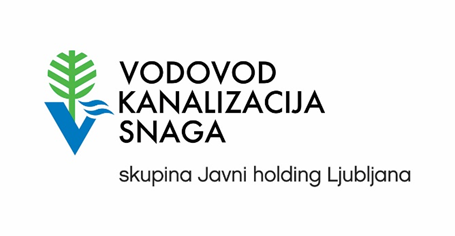 PRIMOPREDAJNI ZAPISNIKDne ______________ je podjetje ____________________________ na Čistilni napravi Barje, Cesta dveh cesarjev 101, 1000 Ljubljana prejelo vzorec izcedne vode/permeata v količini ________ kg. S podpisom tega zapisnika potrjujemo prevzem vzorca izcedne vode/permeata.Podpis prevzemnika:Podpis naročnika:(Priloga 1 - vzorec)Prejemnik:Naročilo(Priloga 2 - vzorec)						Prejemnik:Naročilo(Priloga 3 - vzorec)						Prejemnik:Naročilo(Priloga 4 - vzorec)						Prejemnik:NaročiloDOKUMENTACIJA V ZVEZI Z JAVNIM NAROČILOM NA SPLOŠNEM PODROČJU Z UPORABO ODPRTEGA POSTOPKASKLOPVrednost zavarovanja v EURSklop 1: Dobava novega aktivnega oglja6.500,00Sklop 2: Obdelava/odstranjevanje nasičenega aktivnega oglja1.000,00SKLOPVrednost zavarovanja v EURSklop 1: Dobava novega aktivnega oglja15.000,00Sklop 2: Obdelava/odstranjevanje nasičenega aktivnega oglja3.000,00POVZETEK PREDRAČUNAESPD – ponudnikPriloga 3ESPD – ostali sodelujočiPriloga 3PODATKI O PONUDNIKU Priloga 1PONUDBA – SKLOP 1Priloga 2/1PONUDBA – SKLOP 2Priloga 2/2POOBLASTILA IN IZJAVA PRAVNIH IN FIZIČNIH OSEBPriloga 3/1-3/3UDELEŽBA PODIZVAJALCAPriloga 4/1UDELEŽBA SUBJEKTA, KATEREGA ZMOGLJIVOST SE UPORABLJAPriloga 4/2TEHNIČNI PODATKI IN DOKUMENTACIJA – SKLOP 1Priloga 5SEZNAM REFERENC – SKLOP 1Priloga 6/1POTRDITEV REFERENC S STRANI POSAMEZNIH NAROČNIKOV – SKLOP 1Priloga 6/2SEZNAM REFERENC – SKLOP 2Priloga 6/3POTRDITEV REFERENC S STRANI POSAMEZNIH NAROČNIKOV – SKLOP 2Priloga 6/4DOVOLJENJA – SKLOP 2Priloga 7POTEK IZVAJANJA PREDMETA NAROČILA – SKLOP 2Priloga 8ZAGOTAVLJANJE VARNOSTI IN ZDRAVJA PRI DELU Priloga 9VZOREC OKVIRNEGA SPORAZUMAPriloga 10ZAVAROVANJE RESNOSTI PONUDBE  Priloga 11/1ZAVAROVANJE DOBRE IZVEDBE OBVEZNOSTIPriloga 11/2PRIMOPREDAJNI ZAPISNIK – VZOREC IZCEDNE VODEPriloga 12NAROČILOPriloga 13/1-4POVZETEK PREDRAČUNASKLOP IN NAZIV SKLOPASKUPNA PONUDBENA CENA V EUR BREZ DDVSklop 1: Dobava novega aktivnega ogljaSklop 2: Obdelava/odstranjevanje nasičenega aktivnega oglja(kraj, datum)žig(Naziv in podpis ponudnika)ESPD – ponudnikPriloga 3ESPD – ostali sodelujočiPriloga 3PODATKI O PONUDNIKU Priloga 1Naziv ponudnikaNaslov ponudnikaPonudnik je MSP*Da                  Ne                  Odgovorna oseba (podpisnik pogodbe)funkcijatelefone-mailKontaktna osebafunkcijatelefone-mailTransakcijski računMatična bankaID številka za DDVFinančni uradMatična številkaKraj, datumžig(Naziv in podpis ponudnika)PONUDBA – SKLOP 1Priloga 2/1PONUDBA št. ……………………… zasamostojnoskupna ponudbas podizvajalciUporaba zmogljivosti drugih subjektovDobava aktivnega ogljaEnota mereSkupna okvirna količinaCena na enoto v EUR brez DDVPonudbena cena EUR brez DDV1.Dobava novega aktivnega oglja, ki se uporablja v procesu čiščenja izcedne vodekg54.0002.Dobava novega aktivnega oglja, ki se uporablja v procesu čiščenja deponijskega plinakg6.0003.Dobava novega aktivnega oglja, ki se uporablja v procesu čiščenja bioplinakg16.000Skupna ponudbena cena v EUR brez DDVSkupna ponudbena cena v EUR brez DDVSkupna ponudbena cena v EUR brez DDVInformativni izračun DDVInformativni izračun DDVInformativni izračun DDVSkupna ponudbena cena v EUR z DDVSkupna ponudbena cena v EUR z DDVSkupna ponudbena cena v EUR z DDV(kraj, datum)žig(Naziv in podpis ponudnika)PONUDBA – SKLOP 2Priloga 2/2samostojnoskupna ponudbas podizvajalciUporaba zmogljivosti drugih subjektovObdelava (odstranitev) nasičenega aktivnega ogljaEnota mereSkupna okvirna količinaCena na enoto v EUR brez DDVPonudbena cena EUR brez DDV1.Obdelava nasičenega aktivnega oglja, ki se uporablja v procesu čiščenja izcedne vode1kg120.0002.Obdelava nasičenega aktivnega oglja, ki se uporablja v procesu čiščenja deponijskega plina2kg6.0003.Obdelava nasičenega aktivnega oglja, ki se uporablja v procesu čiščenja bioplina2kg16.0004.Obdelava nasičenega aktivnega oglja, ki se uporablja v procesu priprave pitne vode1kg6.000Skupna ponudbena cena v EUR brez DDVSkupna ponudbena cena v EUR brez DDVSkupna ponudbena cena v EUR brez DDVInformativni izračun DDVInformativni izračun DDVInformativni izračun DDVSkupna ponudbena cena v EUR z DDVSkupna ponudbena cena v EUR z DDVSkupna ponudbena cena v EUR z DDV(kraj, datum)žig(Naziv in podpis ponudnika)POOBLASTILO ZA PRIDOBITEV POTRDILA IZ KAZENSKE EVIDENCE – ZA PRAVNE OSEBEPriloga 3/1(kraj, datum)žig(Ime in priimek ter in podpis ponudnika, partnerja, podizvajalca, subjekta)POOBLASTILO ZA PRIDOBITEV POTRDILA IZ KAZENSKE EVIDENCE – ZA FIZIČNE OSEBEPriloga 3/2(kraj, datum)(Ime in priimek ter podpis pooblastitelja)IZJAVA O UDELEŽBI FIZIČNIH IN PRAVNIH OSEB V LASTNIŠTVU PONUDNIKAPriloga 3/3Št.NazivSedežDelež lastništva v %1.2.3.4.5.….Št.Ime in priimekNaslov stalnega bivališčaDelež lastništva v %1.2.3.4.5.…Št.Naziv Sedež Matična številka1.2.3.4.5.….(Kraj, datum)žig(Podpis odgovorne osebe)UDELEŽBA PODIZVAJALCAPriloga 4/1Javno naročilo: VKS-220/21 – Dobava in obdelava (odstranitev) aktivnega ogljaJavno naročilo: VKS-220/21 – Dobava in obdelava (odstranitev) aktivnega ogljaNaziv podizvajalcaPolni naslovZAHTEVA ZA NEPOSREDNO PLAČILO PODIZVAJLČEVE TERJATVE DO PONUDNIKA (s strani naročnika)V skladu s 94. členom ZJN-3, kot podizvajalec, zahtevamo neposredno plačilo s strani naročnika, da le ta  plačuje naše terjatve do izvajalca neposredno na naš transakcijski račun, in sicer na podlagi izstavljenih situacij oz. računov, ki jih bo predhodno potrdil izvajalec in bodo priloga računu oz. situaciji, ki jo bo naročniku izstavil izvajalec.Obkrožite/označite	                                   DA	                               NEZAHTEVA ZA NEPOSREDNO PLAČILO PODIZVAJLČEVE TERJATVE DO PONUDNIKA (s strani naročnika)V skladu s 94. členom ZJN-3, kot podizvajalec, zahtevamo neposredno plačilo s strani naročnika, da le ta  plačuje naše terjatve do izvajalca neposredno na naš transakcijski račun, in sicer na podlagi izstavljenih situacij oz. računov, ki jih bo predhodno potrdil izvajalec in bodo priloga računu oz. situaciji, ki jo bo naročniku izstavil izvajalec.Obkrožite/označite	                                   DA	                               NEVsi zakoniti zastopniki podizvajalca Matična številka podizvajalcaDavčna številka podizvajalcaTransakcijski račun podizvajalcaVsak del javnega naročila (storitev/gradnja/blago), ki se oddaja v podizvajanje (vrsta/opis del)Vsak del javnega naročila (storitev/gradnja/blago), ki se oddaja v podizvajanje (vrsta/opis del)Vsak del javnega naročila (storitev/gradnja/blago), ki se oddaja v podizvajanje (vrsta/opis del)Količina/delež (%) javnega naročila, ki se oddaja v podizvajanje (obligatorno manj kot 100 %)Vrednost del v EUR brez DDVKraj izvedbeRok izvedbe(kraj, datum)žig(Ime in priimek ter podpis odgovorne osebe podizvajalca)(kraj, datum)žig(Ime in priimek ter podpis odgovorne osebe ponudnika)POOBLASTILO PONUDNIKAObrazec 1 k Prilogi 4/1Št. NAZIV PODIZVAJALCA1.2.3.Kraj, datumžig(Ime in priimek ter podpis odgovorne osebe ponudnika)SOGLASJE PODIZVAJALCA ZA NEPOSREDNA PLAČILAObrazec 2 k Prilogi 4/1SPORAZUM O MEDSEBOJNEM SODELOVANJUObrazec 3 k Prilogi 4/1UDELEŽBA SUBJEKTA, KATEREGA ZMOGLJIVOST SE UPORABLJAPriloga 4/2Javno naročilo: VKS - 220/21 Dobava in obdelava (odstranitev) aktivnega ogljaJavno naročilo: VKS - 220/21 Dobava in obdelava (odstranitev) aktivnega ogljaNaziv subjektaPolni naslovVsi zakoniti zastopniki subjektaMatična številka subjektaDavčna številka subjektaTransakcijski račun subjektaVsak del javnega naročila, za katere namerava ponudnik uporabiti zmogljivost subjektaKoličina/Delež (%) javnega naročilaKraj izvedbeRok izvedbeTEHNIČNI PODATKI IN DOKUMENTACIJA – SKLOP 1Priloga 5Novo aktivno ogljeReaktivirano aktivno oglje(kraj, datum)žig(Naziv in podpis ponudnika)SEZNAM REFERENC – SKLOP 1Priloga 6/1Zap. št.JavninaročnikNaziv naročnikaKoličina v kgKlasifikacijska št. odpadkaPostopekobdelave 1.DANE2.DANE3.DANE4.DANE5.DANE6.DANE7.DANE8.DANE(kraj, datum)žig(Naziv in podpis ponudnika)POTRDITEV REFERENC S STRANI POSAMEZNIH NAROČNIKOV – SKLOP 1Priloga 6/2Referenčni naročnik (Izdajatelj reference/investitor):Naslov:Izvajalec:Kontaktna oseba referenčnega naročnika:Telefonska številka in e-mail kontaktne osebe:Čistilna naprava, kjer se uporablja ponujeno aktivno ogljeOpis predmeta naročila za katerega se izdaja reference, vključno z opisom tehnologije:Odstranjevanje KPK (označiti)                 DA                                NEObdobje izvedbe posla (od – do):Kraj izvedbe posla:(kraj, datum)žig(Ime in priimek ter podpis ponudnika)(kraj, datum)žig(Ime in priimek ter podpis izdajatelja reference)SEZNAM REFERENC – SKLOP 2Priloga 6/3Zap. št.JavninaročnikNaziv naročnikaKoličina v kgKlasifikacijska št. odpadkaPostopekobdelave 1.DANE2.DANE3.DANE4.DANE5.DANE6.DANE7.DANE8.DANE(kraj, datum)žig(Naziv in podpis ponudnika)POTRDITEV REFERENC S STRANI POSAMEZNIH NAROČNIKOV – SKLOP 2Priloga 6/4Plačnik/naročnik (izdajatelj reference/investitor):Plačnik/naročnik (izdajatelj reference/investitor):Naslov:Naslov:Izvajalec:Izvajalec:Kontaktna oseba podjetja:Kontaktna oseba podjetja:Telefonska številka/e-pošta kontaktne osebe:Telefonska številka/e-pošta kontaktne osebe:Klasifikacijska številka odpadka Klasifikacijska številka odpadka Leto 2019 - količina v kgLeto 2019 - količina v kgPostopek obdelave (R ali D)Postopek obdelave (R ali D)Kraj izvedbeKraj izvedbeLeto 2020 – količina v kgLeto 2020 – količina v kgPostopek obdelave (R ali D)Postopek obdelave (R ali D)Kraj izvedbeKraj izvedbeLeto 2021 – količina v kgLeto 2021 – količina v kgPostopek obdelave (R ali D)Postopek obdelave (R ali D)Kraj izvedbeKraj izvedbe(kraj, datum)žigžig(Ime in priimek ter podpis ponudnika)(kraj, datum)žig(Ime in priimek ter podpis izdajatelja reference)DOVOLJENJA – SKLOP 2Priloga 7POTEK IZVAJANJA PREDMETA NAROČILA – SKLOP 2Priloga 8ZAGOTAVLJANJE VARNOSTI IN ZDRAVJA PRI DELUPriloga 9VZOREC OKVIRNEGA SPORAZUMAPriloga10NAROČNIK:JAVNO PODJETJE VODOVOD KANALIZACIJA SNAGA d.o.o., Vodovodna cesta 90, 1000 Ljubljana, ki ga zastopa direktor Krištof MLAKAR,identifikacijska številka za DDV: SI64520463matična številka:                     5046688(v nadaljevanju: naročnik)IZVAJALEC:______________________________________________________________,ki ga zastopa: __________________________________________________,identifikacijska številka za DDV: SI__________________________________matična številka:                      ___________________________________(v nadaljevanju: izvajalec).                                        EUR brez DDV                                        EUR/kg suhega aktivnega oglja brez DDV                                        EUR/kg mokrega nasičenega aktivnega oglja brez DDV                                         EUR/kg brez DDV                                        EUR/kg brez DDV                                        EUR/kg brez DDV                                        EUR/kg brez DDV                                        EUR/kg mokrega nasičenega aktivnega oglja brez DDVNaziv podizvajalcaPolni naslovMatična številka podizvajalcaDavčna številka podizvajalcaTransakcijski račun podizvajalcaPodizvajalec zahteva neposredno plačilo DA / NEDel javnega naročila, ki se oddaja v podizvajanje (vrsta/opis del)Del javnega naročila, ki se oddaja v podizvajanje (vrsta/opis del)Količina/Delež (%) v podizvajanjuVrednost del brez DDVKraj izvedbeRok izvedbeZAVAROVANJE RESNOSTI PONUDBE – menična izjavaZAVAROVANJE RESNOSTI PONUDBE – menična izjavaPriloga 11/1Ponudnik:(kraj, datum)               žig(Ime in priimek ter podpis ponudnika)ZAVAROVANJE DOBRE IZVEDBE OBVEZNOSTI – ni potrebno prilagati v ponudbi; VZORECPriloga 11/2PRIMOPREDAJNI ZAPISNIK (VZOREC IZCEDNE VODE)– ni potrebno prilagati v ponudbi; VZORECPriloga 12NAROČILOPriloga 13/1Za:Naroča:Naroča:ČNČNe-poštaDatum:Datum:Telefon:Strani:Strani:Zadeva:Vrsta storitve (obkroži):Vrsta storitve (obkroži):Vrsta storitve (obkroži):a.) Dobava  aktivnega oglja Dobava  aktivnega oglja  b.)  b.) Odvoz nasičenega aktivnega oglja 15 02 02*Tip AC a.):Tip AC a.):Količina  AC a.):Količina  AC a.):Rok izvedbe:Rok izvedbe:Podpis pošiljatelja:Naročilo s podpisom potrjuje skrbnik pogodbe Vodja čistilne naprave: Polona Primožič                                                                                                                          Žig in podpis:Podpis pošiljatelja:Naročilo s podpisom potrjuje skrbnik pogodbe Vodja čistilne naprave: Polona Primožič                                                                                                                          Žig in podpis:Podpis pošiljatelja:Naročilo s podpisom potrjuje skrbnik pogodbe Vodja čistilne naprave: Polona Primožič                                                                                                                          Žig in podpis:Podpis pošiljatelja:Naročilo s podpisom potrjuje skrbnik pogodbe Vodja čistilne naprave: Polona Primožič                                                                                                                          Žig in podpis:Podpis pošiljatelja:Naročilo s podpisom potrjuje skrbnik pogodbe Vodja čistilne naprave: Polona Primožič                                                                                                                          Žig in podpis:Podpis pošiljatelja:Naročilo s podpisom potrjuje skrbnik pogodbe Vodja čistilne naprave: Polona Primožič                                                                                                                          Žig in podpis:Podpis pošiljatelja:Naročilo s podpisom potrjuje skrbnik pogodbe Vodja čistilne naprave: Polona Primožič                                                                                                                          Žig in podpis:Podpis pošiljatelja:Naročilo s podpisom potrjuje skrbnik pogodbe Vodja čistilne naprave: Polona Primožič                                                                                                                          Žig in podpis:Podpis pošiljatelja:Naročilo s podpisom potrjuje skrbnik pogodbe Vodja čistilne naprave: Polona Primožič                                                                                                                          Žig in podpis:NAROČILOPriloga 13/2Za:Naroča:Naroča:SESEe-poštaDatum:Datum:Telefon:Strani:Strani:Zadeva:Vrsta storitve (obkroži):Vrsta storitve (obkroži):Vrsta storitve (obkroži):a.) Dobava  aktivnega oglja Dobava  aktivnega oglja  b.)  b.) Odvoz nasičenega aktivnega oglja 15 02 02*Tip AC a.):Tip AC a.):Količina  AC a.):Količina  AC a.):Rok izvedbe:Rok izvedbe:Podpis pošiljatelja:Naročilo s podpisom potrjuje vodja Službe za energetiko: Dragan TrivunčevićNaročilo s podpisom potrjuje skrbnik pogodbe Vodja čistilne naprave: Polona Primožič                                                                                                                          Žig in podpis:Podpis pošiljatelja:Naročilo s podpisom potrjuje vodja Službe za energetiko: Dragan TrivunčevićNaročilo s podpisom potrjuje skrbnik pogodbe Vodja čistilne naprave: Polona Primožič                                                                                                                          Žig in podpis:Podpis pošiljatelja:Naročilo s podpisom potrjuje vodja Službe za energetiko: Dragan TrivunčevićNaročilo s podpisom potrjuje skrbnik pogodbe Vodja čistilne naprave: Polona Primožič                                                                                                                          Žig in podpis:Podpis pošiljatelja:Naročilo s podpisom potrjuje vodja Službe za energetiko: Dragan TrivunčevićNaročilo s podpisom potrjuje skrbnik pogodbe Vodja čistilne naprave: Polona Primožič                                                                                                                          Žig in podpis:Podpis pošiljatelja:Naročilo s podpisom potrjuje vodja Službe za energetiko: Dragan TrivunčevićNaročilo s podpisom potrjuje skrbnik pogodbe Vodja čistilne naprave: Polona Primožič                                                                                                                          Žig in podpis:Podpis pošiljatelja:Naročilo s podpisom potrjuje vodja Službe za energetiko: Dragan TrivunčevićNaročilo s podpisom potrjuje skrbnik pogodbe Vodja čistilne naprave: Polona Primožič                                                                                                                          Žig in podpis:Podpis pošiljatelja:Naročilo s podpisom potrjuje vodja Službe za energetiko: Dragan TrivunčevićNaročilo s podpisom potrjuje skrbnik pogodbe Vodja čistilne naprave: Polona Primožič                                                                                                                          Žig in podpis:Podpis pošiljatelja:Naročilo s podpisom potrjuje vodja Službe za energetiko: Dragan TrivunčevićNaročilo s podpisom potrjuje skrbnik pogodbe Vodja čistilne naprave: Polona Primožič                                                                                                                          Žig in podpis:Podpis pošiljatelja:Naročilo s podpisom potrjuje vodja Službe za energetiko: Dragan TrivunčevićNaročilo s podpisom potrjuje skrbnik pogodbe Vodja čistilne naprave: Polona Primožič                                                                                                                          Žig in podpis:NAROČILOPriloga 13/3Za:Naroča:Naroča:TSTSe-poštaDatum:Datum:Telefon:Strani:Strani:Zadeva:Vrsta storitve (obkroži):Vrsta storitve (obkroži):Vrsta storitve (obkroži):a.) Dobava  aktivnega oglja Dobava  aktivnega oglja  b.)  b.) Odvoz nasičenega aktivnega oglja 15 02 02*Tip AC a.)Tip AC a.)Količina  AC a.):Količina  AC a.):Rok izvedbe:Rok izvedbe:Podpis pošiljatelja:Naročilo s podpisom potrjuje vodja Službe za energetiko: Dragan TrivunčevićNaročilo s podpisom potrjuje skrbnik pogodbe Vodja čistilne naprave: Polona Primožič                                                                                                                          Žig in podpis:Podpis pošiljatelja:Naročilo s podpisom potrjuje vodja Službe za energetiko: Dragan TrivunčevićNaročilo s podpisom potrjuje skrbnik pogodbe Vodja čistilne naprave: Polona Primožič                                                                                                                          Žig in podpis:Podpis pošiljatelja:Naročilo s podpisom potrjuje vodja Službe za energetiko: Dragan TrivunčevićNaročilo s podpisom potrjuje skrbnik pogodbe Vodja čistilne naprave: Polona Primožič                                                                                                                          Žig in podpis:Podpis pošiljatelja:Naročilo s podpisom potrjuje vodja Službe za energetiko: Dragan TrivunčevićNaročilo s podpisom potrjuje skrbnik pogodbe Vodja čistilne naprave: Polona Primožič                                                                                                                          Žig in podpis:Podpis pošiljatelja:Naročilo s podpisom potrjuje vodja Službe za energetiko: Dragan TrivunčevićNaročilo s podpisom potrjuje skrbnik pogodbe Vodja čistilne naprave: Polona Primožič                                                                                                                          Žig in podpis:Podpis pošiljatelja:Naročilo s podpisom potrjuje vodja Službe za energetiko: Dragan TrivunčevićNaročilo s podpisom potrjuje skrbnik pogodbe Vodja čistilne naprave: Polona Primožič                                                                                                                          Žig in podpis:Podpis pošiljatelja:Naročilo s podpisom potrjuje vodja Službe za energetiko: Dragan TrivunčevićNaročilo s podpisom potrjuje skrbnik pogodbe Vodja čistilne naprave: Polona Primožič                                                                                                                          Žig in podpis:Podpis pošiljatelja:Naročilo s podpisom potrjuje vodja Službe za energetiko: Dragan TrivunčevićNaročilo s podpisom potrjuje skrbnik pogodbe Vodja čistilne naprave: Polona Primožič                                                                                                                          Žig in podpis:Podpis pošiljatelja:Naročilo s podpisom potrjuje vodja Službe za energetiko: Dragan TrivunčevićNaročilo s podpisom potrjuje skrbnik pogodbe Vodja čistilne naprave: Polona Primožič                                                                                                                          Žig in podpis:NAROČILOPriloga13/4Za:Naroča:SVVe-poštaDatum:Telefon:Strani:Zadeva:Vrsta storitve:Vrsta storitve: Odvoz nasičenega aktivnega oglja 19 09 07 Odvoz nasičenega aktivnega oglja 19 09 07 Odvoz nasičenega aktivnega oglja 19 09 07Količina  big-bag vreč:Količina  big-bag vreč:Rok izvedbe:Rok izvedbe:Podpis pošiljatelja:Naročilo s podpisom potrjuje Vodja strojnega oddelka: Uroš DolinarNaročilo s podpisom potrjuje skrbnik pogodbe Vodja čistilne naprave: Polona Primožič                                                                                                                          Žig in podpis:Podpis pošiljatelja:Naročilo s podpisom potrjuje Vodja strojnega oddelka: Uroš DolinarNaročilo s podpisom potrjuje skrbnik pogodbe Vodja čistilne naprave: Polona Primožič                                                                                                                          Žig in podpis:Podpis pošiljatelja:Naročilo s podpisom potrjuje Vodja strojnega oddelka: Uroš DolinarNaročilo s podpisom potrjuje skrbnik pogodbe Vodja čistilne naprave: Polona Primožič                                                                                                                          Žig in podpis:Podpis pošiljatelja:Naročilo s podpisom potrjuje Vodja strojnega oddelka: Uroš DolinarNaročilo s podpisom potrjuje skrbnik pogodbe Vodja čistilne naprave: Polona Primožič                                                                                                                          Žig in podpis:Podpis pošiljatelja:Naročilo s podpisom potrjuje Vodja strojnega oddelka: Uroš DolinarNaročilo s podpisom potrjuje skrbnik pogodbe Vodja čistilne naprave: Polona Primožič                                                                                                                          Žig in podpis: